 Republika Slovenija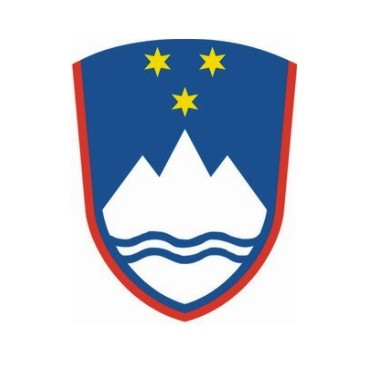 Številka: U010-5/2018POROČILO O IZVAJANJU VEČLETNEGA NACIONALNEGA NAČRTA URADNEGA NADZORA LETO 2018Ljubljana, avgust 20191	ZDRAVSTVENO VARSTVO ŽIVALI	61.1.1	Izvajanje uradnega nadzora	61.1.2	Splošna skladnost v zvezi z nosilci dejavnosti in proizvodi	71.1.3	Analiza neskladnosti	71.1.4	Revizije	71.1.5	Ukrepi za zagotavljanje učinkovitosti	72	REGISTRACIJA IN IDENTIFIKACIJA ŽIVALI	82.1.1	Izvajanje uradnega nadzora UVHVVR	82.1.2	Stanje skladnosti	82.1.3	Analiza neskladnosti	102.1.4	Revizije	102.1.5	Ukrepi za zagotavljanje učinkovitosti	103	MEJNI VETERINARSKI NADZOR IZVOZA IN UVOZA POŠILJK ŽIVIH ŽIVALI	114	ZAŠČITA ŽIVALI	124.1	Izvajanje uradnega nadzora  preverjanja skladnosti nosilcev dejavnosti	124.2	Zaščita živali med prevozom	124.3	Zaščita rejnih živali	154.4	ANALIZA NESKLADNOSTI	174.4.1	Reje telet	174.4.2	Reje prašičev	174.4.3	Reje kokoši nesnic	174.4.4	Reje piščancev za prirejo mesa	174.4.5	Vzroki za ugotovljene neskladnosti	174.4.6	Hišne živali	174.5	UKREPI ZA ZAGOTAVLJANJE UČINKOVITOSTI	184.6	REVIZIJE	185	PODROČJE ZDRAVSTVENEGA VARSTVA RASTLIN	195.1	ZDRAVSTVENO VARSTVO RASTLIN	195.1.1	Izvajanje uradnega nadzora	195.1.2	Splošna skladnost glede ŠO v zvezi z nosilci dejavnosti in proizvodi	245.1.3	Analiza neskladnosti	255.1.4	Analiza neskladij zaradi okužbe s ŠO	285.2	NADZOR V NOTRANJOSTI DRŽAVE	295.2.1	Izvajanje uradnega nadzora	295.2.2	Splošna skladnost v zvezi z nosilci dejavnosti in proizvodi	315.2.3	Analiza neskladnosti	325.2.4	Ukrepi za zagotavljanje učinkovitosti	345.3	NADZOR UVOZA IN IZVOZA	345.3.1	Izvajanje uradnega nadzora	345.3.2	Splošna skladnost v zvezi z nosilci dejavnosti in proizvodi	355.3.3	Analiza neskladnosti	365.3.4	Ukrepi za zagotavljanje učinkovitosti	366	PODROČJE RASTLINSKEGA SEMENSKEGA MATERIALA	377	PODROČJE FITOFARMACEVTSKIH SREDSTEV (FFS)	387.1	OCENJEVANJE AKTIVNIH SNOVI, REGISTRACIJA FFS,  DOVOLJENJA ZA FFS IN PREPOVEDI	387.2	Uradni nadzor	407.2.1	Stanje skladnosti	407.2.2	Analiza neskladnosti	417.2.3	Ukrepi za zagotavljanje učinkovitosti	427.3	PROMET IN UPORABA FFS, USPOSABLJANJE O FFS IN NAPRAVE ZA NANAŠANJE	427.3.1	Uradni nadzor	447.3.2	Analiza neskladnosti	477.3.3	Ukrepi za zagotavljanje učinkovitosti	477.4	NACIONALNI AKCIJSKI PROGRAM ZA DOSEGANJE TRAJNOSTNE RABE FITOFARMACEVTSKIH SREDSTEV	477.4.1	Administrativni nadzor	477.4.2	Uradni nadzor	488	ŽIVILA	498.1	URADNI NADZOR ŽIVIL NEŽIVALSKEGA IZVORA	498.1.1	Notranji trg	498.1.2	Nadzor nad pošiljkami živil iz tretjih držav (nadzor ob uvozu)	508.1.3	Realizacija vzorčenj uvoza živil neživalskega izvora, ki sodijo pod  Splošni nadzor – MONITORING UVOZ 2018	568.1.4	Ugotovljene neskladnosti	598.2	Uradni nadzor v primarni proizvodnji živil rastlinskega izvora	608.2.1	Število zavezancev	608.2.2	Higiena živil v povezavi s spoštovanjem dobre kmetijske in higienske prakse v primarni proizvodnji	648.2.3	Uradni nadzor živil rastlinskega izvora v naslednjih stopnjah živilske verige	658.2.4	Kemijska varnost	678.3	Kakovost živil, označevanje živil, vključno s shemami kakovost	698.3.1	Sheme kakovosti	708.4	Biotehnologija – gensko spremenjena živila rastlinskega porekla	748.5	Kakovost živil – pregledi	748.5.1	Nadzor nad govejim mesom	748.5.2	Nadzor nad svinjskim mesom	758.5.3	Nadzor nad perutninskim mesom	758.5.4	Izvajanje uradnega nadzora: Certificiranje hmelja	758.5.5	Ugotavljanje metanola v žganih pijačah	758.5.6	Vsebnost vode v perutninskem mesu	758.5.7	Kakovost in pristnost oljčnega olja	758.5.8	Ugotavljanje skladnosti medu	758.5.9	Analiza neskladnosti	778.5.10	Ukrepi za zagotavljanje učinkovitosti	778.6	URADNI NADZOR V PRISTOJNOSTI ZIRS	788.6.1	Izvajanje uradnega nadzora	788.6.2	Stanje skladnosti in analiza neskladnosti	798.7	URADNI NADZOR  ŽIVIL ŽIVALSKEGA IZVORA	838.7.1	Splošna zakonodaja o hrani	838.7.2	Izvajanje uradnega nadzora	838.7.3	Stanje skladnosti	888.7.4	Analiza neskladnosti	888.7.5	Biološka varnost	888.7.6	Transmisivne spongiformne encefalopatije (TSE)	1018.8	Živalski stranski proizvodi	1018.8.1	Uradni nadzor	1028.8.2	Stanje skladnosti	1038.8.3	Analiza neskladnosti	1038.8.4	Revizije	1038.8.5	Ukrepi za zagotavljanje učinkovitosti	1038.9	Kemijska varnost	1038.9.1	Onesnaževala, pesticidi, ostanki zdravil za uporabo v veterinarski medicini, nedovoljene in prepovedane snovi v živilih živalskega izvora	1038.9.2	Biotehnologija – gensko spremenjena živila	1108.10	Mejni veterinarski nadzor uvoza pošiljk živalskih proizvodov in krme	1118.10.1	Izvajanje uradnega nadzora	1118.11	URADNI NADZOR V DISTRIBUCIJI - OBRATI JAVNE PREHRANE	1168.11.1	Izvajanje uradnega nadzora	1168.11.2	Splošna skladnost v zvezi z nosilci dejavnosti in proizvodi	1168.11.3	Analiza neskladnosti	1198.11.4	Revizije	1198.11.5	Ukrepi za zagotavljanje učinkovitosti	1199	KRMA	1209.1	Uradni nadzor	1209.1.1	Registracija in odobritev obratov NDPK	1209.1.2	Nadzor nad označevanjem krme	1219.1.3	Medicirana krma	1219.1.4	Nezaželene  in prepovedane substance, ter druge snovi	1229.1.5	Mikrobiološki kriteriji krme	1229.1.6	Prepoved krmljenja živalskih beljakovin	1229.1.7	Nadzor nad izpolnjevanjem zahtev glede higiene krme	1239.2	Stanje skladnosti	1249.3	Analiza neskladnosti	1259.4	Ukrepi za ugotavljanje učinkovitosti	1269.5	Revizije	12710	NOTRANJA PRESOJA	12810.1	NOTRANJA PRESOJA V ZIRS	12810.1.1	Presoja izvajalcev, na katere je ZIRS prenesel določene naloge uradnega nadzora	12810.1.2	Zunanja presoja v ZIRS	12810.2	NOTRANJA PRESOJA V UVHVVR	12811	IZJAVA O SPLOŠNI USPEŠNOSTI	12912	UKREPI ZA ZAGOTAVLJANJE UČINKOVITOSTI	13012.1	RASFF 2018	13012.2	UKREPI ZIRS	13612.2.1	Sistem vodenja v skladu z zahtevami standarda SIST ISO 9001	13612.2.2	Izpopolnjevanje in usposabljanje vključenih v izvajanje uradnega nadzora	13712.2.3	Komunikacija z zainteresiranimi	13712.3	UKREPI UVHVVR	13712.3.1	Ukrepi za zagotavljanje učinkovitega uradnega nadzora	13713	DOPOLNITVE VEČLETNEGA NACIONALNEGA NAČRTA NADZORA	137Pristojni organi v zvezi z izvajanjem uradnega nadzora v skladu z Uredbo 882/2004 so: Uprava za varno hrano, veterinarstvo in varstvo rastlin opravlja upravne in strokovne naloge ter naloge uradnega nadzora na področju  varnosti, kakovosti in označevanja kmetijskih pridelkov in živil, vključno z gensko spremenjenimi živili, na področju varnosti, kakovosti in označevanja krme, vključno z gensko spremenjeno krmo. Opravlja tudi upravne, strokovne ter naloge uradnega nadzora na področju varstva prebivalstva pred zoonozami, zaščite živali, varstva rastlin, semenskega materiala kmetijskih rastlin. UVHVVR opravlja naloge ocenjevanja aktivnih snovi ter ocenjevanja in registracije fitofarmacevtskih sredstev ter upravne, strokovne in naloge uradnega nadzora prometa in uporabe fitofarmacevtskih sredstev in testiranja naprav za nanašanje fitofarmacevtskih sredstev,  izvaja procese analize tveganja, in naloge inšpekcijskega nadzora na področju varstva novih sort kmetijskih rastlin.Inšpekcijski nadzor znotraj Uprave Republike Slovenije za varno hrano, veterinarstvo in varstvo rastlin izvaja inšpekcija za varno hrano, veterinarstvo in varstvo rastlin v skladu s pristojnostmi, ki so določene za inšpektorje za hrano, uradne veterinarje in fitosanitarne inšpektorje po področnih zakonih.Zdravstveni inšpektorat Republike Slovenije naloge povezane z hrano na naslednjih področjih: opravlja naloge inšpekcijskega nadzora na področju prehranskih dopolnil, živil za posebne prehranske oziroma zdravstvene namene;  opravlja naloge inšpekcijskega nadzora nad proizvodnjo in prometom materialov ter izdelkov, namenjenih za stik z živili, in njihove uporabe v postopkih proizvodnje in distribucije prehranskih dopolnil ter živili za posebne prehranske oziroma zdravstvene namene; opravlja naloge inšpekcijskega nadzora nad pitno vodo.Inšpektorat Republike Slovenije za kmetijstvo, gozdarstvo, lovstvo in ribištvo med drugim opravlja naloge inšpekcijskega nadzora vključno z nalogami uradnega nadzora na področju varnosti, kakovosti in označevanja vina in drugih proizvodov iz grozdja in vina; opravlja naloge inšpekcijskega nadzora na področju identifikacije in registracije živali.ZDRAVSTVENO VARSTVO ŽIVALIIzvajanje uradnega nadzora Spremljanje zdravstvenega stanja živali in izvajanje programov zdravstvenega varstvaVsako leto pripravi Uprava program sistematičnega spremljanja zdravstvenega stanja in cepljenj živali (letna odredba), ki predstavlja najmanjši obseg zdravstvenega varstva živali, zagotovljen s strani države. Letno odredbo izda minister, pristojen za veterinarstvo. Določene naloge iz odredbe (odvzem vzorcev in cepljenja) je Uprava prenesla na veterinarske organizacije s koncesijo in druge izvajalce del po odredbi. Diagnostične preiskave izvajajo imenovani oziroma nacionalni referenčni laboratoriji. Predpisani programi se izvajajo na celotnem območju Republike Slovenije. Republika Slovenija ima z odločbo Evropske komisije priznane statuse države, proste naslednjih bolezni: tuberkuloza govedi, enzootska goveja leukoza, bruceloza govedi in bruceloza drobnice (B. melitensis). Za bolezen Aujeszkega Republika Slovenija na podlagi odločbe Evropske komisije uveljavlja dodatne garancije, glede BSE pa ima priznan status države z zanemarljivim tveganjem. Republika Slovenija se je v letu 2016 v skladu z določili zoosanitarnega kodeksa Svetovne organizacije za zdravje živali (OIE) proglasila za državo, prosto stekline. Proglasitev je bila objavljena v OIE Bulletin 2/2016 in velja od 1. maja 2016 dalje.V skladu z Uredbo (EU) št. 652/2014 (CFF – finančna uredba) so bili s strani Evropske komisije za leto 2018 odobreni in sofinancirani naslednji programi za spremljanje, nadzor ali izkoreninjenje bolezni: steklina, aviarna influenca, bolezen modrikastega jezika, salmonele in razne oblike TSE.  Celotno območje Republike Slovenije je opredeljeno kot območje z omejitvami zaradi bolezni modrikastega jezika (serotip BTV4). Na tem območju se izvaja program cepljenja govedi in drobnice. V letu 2018 je bilo proti bolezni modrikastega jezika cepljenih 435.246 govedi in 109.276 drobnice.Tabela: Število preiskanih živali za vzdrževanje statusov, programe spremljanja in izkoreninjenja v letu 2018Splošna skladnost v zvezi z nosilci dejavnosti in proizvodiImetniki živali morajo zagotavljati imunost perutnine proti atipični kokošji kugi, kar je določeno v Odredbi. Nadzor nad tem izvaja Uprava preko kontrole imunosti v matičnih jatah, jatah nesnic, pitovne perutnine in matičnih jatah fazanov in jerebic. Namen kontrole imunosti je zagotoviti ustrezno imunost v populaciji perutnine, ki zagotavlja zaščito pred pojavom bolezni. V primeru nezadostne imunosti mora v skladu z obveznim navodilom za izvajanje Odredbe veterinarska organizacija preveriti program in izvedbo cepljenja ter druge okoliščine, ki bi lahko vplivale na višino titra protiteles, ponovno cepiti perutnino, ter pripraviti poročilo za OU Uprave. Na podlagi ugotovitev iz poročila veterinarske organizacije OU Uprave, če je potrebno, v rejah opravi uradni nadzor, s katerim preveri izvedbo korektivnih ukrepov. V primerjavi z letom 2017  je dosežen titer protiteles pri pitovni perutnini občutno višji, prav tako se je izboljšal tudi odstotek aktivno zaščitenih živali v jatah. To kaže na uspešnost ukrepa.Vsak objekt akvakulture mora biti registriran in vpisan v Centralni register objektov akvakulture (CRA), ki se vodi na Upravi. Trenutno je v registru 343 objektov akvakulture in komercialnih ribnikov, od tega 316 sladkovodnih. Vsaka proizvodnja akvakulture mora biti tudi odobrena s strani pristojnega Območnega urada Uprave. Izjemoma se lahko registrirajo objekti, kjer živali iz akvakulture niso namenjene dajanju na trg, športno-komercialni ribniki in proizvodnja akvakulture, ki daje na trg izključno za prehrano ljudi manjše količine (do 3 tone) primarnih proizvodov. Število odobrenih proizvodenj akvakulture je 114.V skladu s programom dela, ki ga vsako leto pripravi Uprava, je bilo v letu 2018 pregledanih 20 % registriranih objektov akvakulture.Po letu 2018 je  v odprte vode mogoče vlagati ribe le iz prostih ribogojnic VHS in IHN.Analiza neskladnostiV letu 2018 so bili doseženi pričakovani rezultati glede spremljanja stanja bolezni in s tem doseženi cilji glede ohranjanja zdravstvenih statusov. Izvedeno je bilo več nadzora od planiranega zlasti na področju odrejenih veterinarskih ukrepov, s katerimi se preprečujejo, odkrivajo in zatirajo bolezni živali. RevizijeNa tem področju v letu 2018 ni bilo revizij.Ukrepi za zagotavljanje učinkovitostiZa izvajanje nalog uradnega nadzora na tem področju so bile izvedene dve koordinacije uradnih vetrinarjev, kjer se je predstavilo aktualne teme, prediskutiralo odprta vprašanja v zvezi z področjem in izvedlo usposabljanje zlasti glede novih pojavov bolezni.REGISTRACIJA IN IDENTIFIKACIJA ŽIVALI Izvajanje uradnega nadzora UVHVVRUprava je v letu 2018 izvajala nadzor nad identifikacijo in registracijo govedi  na podlagi kriterijev na podlagi katerih je izbrala 155 gospodarstev. Na regionalni ravni so dodano izbrali še dodatnih 30 % gospodarstev. Ostali organi ( IRSKG in AKRTP) so nizvajali andzor tudi na podlagi analize tveganja. Preglednica :  Število gospodarstev določenih za pregled glede identifikacije govedi.Seznam rej drobnice za preverjanje skladnosti je pripravila Služba za identifikacijo, registracijo in informacijske sisteme (SIRIS) na podlagi lastne analize tveganja. Uprava je izvajala preverjanje skladnosti tudi v tistih rejah prašičev, ki so bili izbrani za preverjanje pogojev dobrobiti živali. Označevanje ostalih živalskih vrst je bilo preverjeno naključno ob izvajanju pregledov za drug namen.Pregledi glede označenosti prašičev se izvajajo na tistih prašičerejskih obratih, kjer se kontrolira izvajanje stanje glede izpolnjevanja zahtev glede dobrobiti živali.Vedno se preverja tudi označitev prašičev pri premikih in v klavnicah.Naloga uradnega nadzora glede označenosti kopitarjev se izvaja ob potrjevanju veterinarskih spričeval za premike med državami članicami in ob zakolu kopitarjev v klavnicah. Predvideno je  pregled vseh kopitarjev pri zakolu.Uradni nadzor administrativno izvaja Sektor za identifikacijo in registracijo ter informacijske sisteme, ki je odgovorna za vodenje elektronske baze podatkov. Njihova mesečna poročila o ujemanju sporočenih prihodov in odhodov za goveda iz gospodarstev v klavnice in v vmesne obrate za zbiranje trupel obravnavajo uradni veterinarji območnih uradov UVHVVR.UVHVVR je izvajal tudi nadzor v zvezi s poročanjem prihodov in odhodov govedi na Nacionalnem veterinarskem inštitutu, ki sprejema kadavre živali in v zbirnih centrih ter klavnicah. Stanje skladnostiTabela: skupni podatki o rezultatih nadzora - govedo:Poročilo o rezultatih pregledov v sektorju ovc in koz glede zahtev za identifikacijo in registracijo navedenih živali v skladu z Uredbo (ES) št. 21/2004Tabela: skupni podatki o rezultatih nadzora – drobnica:Analiza neskladnostiŠe vedno je največ neskladnosti pri vodenju registrov na gospodarstvu, kar kaže na veliko administrativno obremenitev imetnikov živaliRevizijeNa področju uradnega nadzora registracije in identifikacije živali v letu 2018 ni bilo izvedenih revizij.Ukrepi za zagotavljanje učinkovitostiNa področju identifikacije in registracije živali je trend skladnosti iz leta v leto višji. Smiselno bi bilo razmisliti o digitalizaciji registrov in procesov povezanih z njimi.MEJNI VETERINARSKI NADZOR IZVOZA IN UVOZA POŠILJK ŽIVIH ŽIVALI Slovenija im dve mejni vetrinarski postaji, to sta Luka Koper in Letališče Brnik.  Samo letališče Brnik je odobrno za živali kategorije »drugo«. Gre predvsem za akvarijske ribe, raki, mehkužci za zaprte okrasne objekte, ribje ikre in hišne živali. V letu 2018 sta bili dve pošiljki akvarijskih ribic.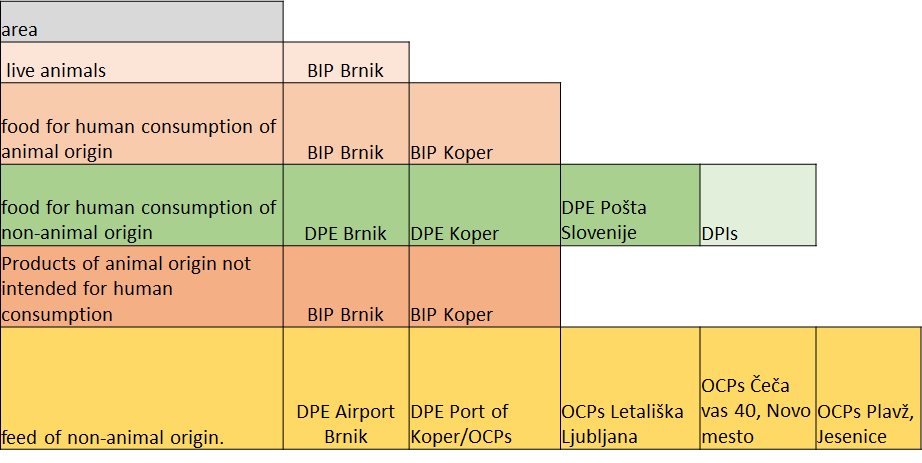 ZAŠČITA ŽIVALIIzvajanje uradnega nadzora  preverjanja skladnosti nosilcev dejavnosti Zaščita živali se preverja v skaldu z Zakonom o zaščiti živali ter njegovimi podzakonskimi akti ter Uredbami EK, ki se nanašajo na prevoz živali in usmrtitev živali. Na tem področju poleg rednih, načrtovanih nadzorov tudi veliko prijav občanov in društev, ki se ukvarjajo z zaščito živali.Zakon o zaščiti živali določa, da sme uradni vetrinar začasno ali trajno odvzeti žival in prepovedati stike dosedanjemu skrbniku živali, če je to potrebno za zaščito živali v primeru kršitve določb zakona. Za začasno odvzete rejne živali uradni veterinar odredi oskrbo na domu skrbnika živali, če pa to ni možno, se živali trajno odvzamejo in prodajo ali usmrtijo. Iz kupnine od prodane živali se pokrijejo stroški postopka, morebitna razlika pa se izplača skrbniku živali. Za odvzete hišne živali, razen za živali prosto živečih vrst, uradni veterinar odredi namestitev v zavetišče, ki lahko žival takoj odda primernemu skrbniku oziroma ravna v skladu z 31. členom tega zakona. Za začasno ali trajno odvzete živali prosto živečih vrst uradni veterinar odredi začasno oskrbo v zatočišču za živali prosto živečih vrst v skladu s predpisi, ki urejajo ohranjanje narave. Če je bila žival oddana novemu skrbniku, je v primeru pravnomočno odpravljene odločbe o odvzemu živali dosedanji skrbnik živali upravičen do odškodnine, ki jo uveljavlja pred pristojnim sodiščem;Tabela kaže število prijav, število prekrškovnih postopkov in število odvzemom živali zaradi njohove dobrobiti.Zaščita živali med prevozomV letu 2018 je kontaktna točka posredovala 114 obvestil.  Od tega je bilo 58 obvestil o kršitvah uredbe 1/2005 ugotovljenih s strani slovenskih UV, ter 4 obvestili o kršitvah prevoznikov registriranih v Sloveniji. Z enim obvestilom o kršitvah obveščamo več držav članic in sicer državo članico kraja odhoda, državo članico pri kateri je registriran prevoznik, državo članico ki je izdala certifikat o usposobljenosti voznika / spremne osebe, državo članico, ki je odobrila cestno prevozno sredstvo za dolge vožnje ter državo članico namembnega kraja. Preostala obvestila so se nanašala na komunikacijo med NCP povezano z obvestili, ugotovitvah in ukrepih, ki jih je posamezna država članica sporočila v povezavi z določili 26. člena uredbe 1/2005.Romunija (število obvestil, ki jih je prejela država članica kot):Kraj odhoda: 9. Odobritev prevoznika TIP 2: 6.Potrdilo o usposobljenosti za voznike / Oskrbnike: 5.Odobritev cestnega prevoznega sredstva: 4.Odobritev plovila: 2. Pogin / Evtanazija  živali: 3.Obvestila o kršitvah v povezavi z:Prevozni postopki: 2.Dodeljen prostor: 4.Dodatne določbe za dolge vožnje: Izpis temperature od začetka vožnje: 6.Nepravilno izpolnjen dnevnik vožnje: 3.Ni možnosti napajanja (pokvarjen napajalni sistem, neprimeren sistem za kategorijo živali): 4.Italija (število obvestil, ki jih je prejela država članica kot):Namembni kraj: 11.Kraj odhoda: 1.Odobritev prevoznika TIP 2: 1.Pogin / Evtanazija  živali: 1.Madžarska (število obvestil, ki jih je prejela država članica kot):Kraj odhoda: 12.Odobritev prevoznika TIP 2: 6.Potrdilo o usposobljenosti za voznike / Oskrbnike: 8.Odobritev cestnega prevoznega sredstva: 5.Obvestila o kršitvah v povezavi z:Dodatne določbe za dolge vožnje: Nima izpisa temperature od začetka vožnje: 2.Ni možnosti napajanja (pokvarjen napajalni sistem): 2.Pogin / Evtanazija  živali: 8.Francija (število obvestil, ki jih je prejela država članica kot):Kraj odhoda:6.Odobritev cestnega prevoznega sredstva: 2.Pogin / Evtanazija  živali: 9.Odobritev plovila: 1.Poljska (število obvestil, ki jih je prejela država članica kot)::Kraj odhoda: 4.Odobritev prevoznika TIP 2: 8.Potrdilo o usposobljenosti za voznike / Oskrbnike: 8.Pogin / Evtanazija  živali: 3.Obvestila o kršitvah v povezavi z:Dodatne določbe za dolge vožnje:Nima izpisa temperature od začetka vožnje: 1.Prenizka temperatura v oddelku za živali med vožnjo: 1.Nima potrdila o usposobljenosti za voznike: 1.Republika Slovaška (število obvestil, ki jih je prejela država članica kot):Odobritev prevoznika TIP 2: 2.Potrdilo o usposobljenosti za voznike / Oskrbnike: 2,Odobritev cestnega prevoznega sredstva: 2,Republika Hrvaška (število obvestil, ki jih je prejela država članica kot):Kraj odhoda: 1,Odobritev prevoznika TIP 2: 1.Potrdilo o usposobljenosti za voznike / Oskrbnike: 1.Odobritev cestnega prevoznega sredstva: 1.Republika Češka(število obvestil, ki jih je prejela država članica kot):Kraj odhoda: 2.Odobritev cestnega prevoznega sredstva: 1.Latvija (število obvestil, ki jih je prejela država članica kot):Kraj odhoda: 1.Obvestila o kršitvah v povezavi z:Dodatne določbe za dolge vožnje: Nima izpisa temperature od začetka vožnje: 1.Nepravilno izpolnjen dnevnik vožnje: 1.Ne planirani postanek za počitek / napajanje: 1.Litva (število obvestil, ki jih je prejela država članica kot):Kraj odhoda: 3.Pogin / Evtanazija  živali: 2.Odobritev prevoznika TIP 2: 1.Potrdilo o usposobljenosti za voznike / Oskrbnike: 1.Odobritev cestnega prevoznega sredstva: 1.Pogin / Evtanazija  živali: 3.Obvestila o kršitvah v povezavi z:Dodatne določbe za dolge vožnje: Nima izpisa temperature od začetka vožnje: 1.Nepravilno izpolnjen dnevnik vožnje: 1.Ni možnosti napajanja (pokvarjen napajalni sistem): 1.Hrvaška (število obvestil, ki jih je prejela država članica kot):Kraj odhoda: 1.Odobritev prevoznika TIP 2: 6.Nemčija (število obvestil, ki jih je prejela država članica kot):Kraj odhoda:3.Odobritev prevoznika TIP 2: 2.Pogin / Evtanazija  živali: 4.Španija (število obvestil, ki jih je prejela država članica kot):Odobritev prevoznika TIP 2: 4.Potrdilo o usposobljenosti za voznike / Oskrbnike: 2.Potrdilo o usposobljenosti za voznike / Oskrbnike: 1.Odobritev cestnega prevoznega sredstva: 1.Namembni kraj: 1.Nizozemska (število obvestil, ki jih je prejela država članica kot):Kraj odhoda: 1.Pogin / Evtanazija  živali: 1.V zvezi s pregledi znotraj države je bilo posredovano poročilo, ki je v vezanem dokumentu.Zaščita rejnih živaliSplošna analiza neskladnosti kaže, da stanje na področju zagotavljanja dobrobiti rejnih živali v letu 2018 ostaja enako prejšnjim letom, predvsem zato ker je nadzor ciljno usmerjen na nadzor tistih gospodarstev, kjer je na podlagi analiz prejšnjih let tveganje za kršitve višje. Od skupno 366 pregledanih rej, je bilo s predpisi skladnih 69 % rej.*vključene tudi ekološke reje (ki se preverjajo glede izpolnjevanja zahtev za proste reje)ANALIZA NESKLADNOSTIReje teletSkladnih je bilo 64 % pregledanih rej s teleti (kar je za 3 % manj kot v letu 2017). Ugotovljene neskladnosti v rejah s teleti so pokazale, da so bile tudi v letu 2018 največkrat ugotovljene kršitve zahtev glede svobode gibanja (74 %). Največkrat je bilo pri pregledu ugotovljeno, da so bila teleta kljub prepovedi privezana ali pa po 8 tednu niso bila nameščena v skupine ali pa so imela v skupini premalo predpisane talne površineReje prašičevPri pregledih rej prašičev je bilo skladnih rej 70,5 % rej. V letu 2018 je bil največ ugotovljenih kršitev v zvezi z dnevnim nadzorom skrbnikov živali. Pomanjkljiv nadzor živali je bil ugotovljen v 29 %, kar je več kot v letu 2017 (20%). Delež kršitev v zvezi z zagotavljanjem nastilja (materiala za obogatitev) je višji kot v letu 2017 (14 %), delež kršitev glede objektov in prostorov za nastanitev (11 %) v primerjavi s prejšnjim letom pa je nižji.Reje kokoši nesnicV letu 2018 je bilo skladnih s predpisi 90 % pregledanih rej. Ugotovljene neskladnosti so obsegale neizpolnjevanje pogojev glede objektov in prostorov za namestitev. Reje piščancev za prirejo mesaPri pregledih rej piščancev za prirejo mesa je bilo 61 % pregledanih rej skladnih s predpisih. Največ ugotovljenih kršitev je bilo kršitev zahtev glede minimalne osvetlitve (30 %), zahtevanega prostora (gostote poselitve) (32 %) ter objektov in prostorov za namestitev (12 %). Vzroki za ugotovljene neskladnostiKljub izboljšanim gospodarskim kazalcem, se stanje v kmetijstvu izboljšuje postopno. Del neskladnosti (objekti in prostori za namestitev) temelji na nezadostnih sredstvih nosilcev dejavnosti, kar se kaže v starih, slabše vzdrževanih objektih za rejo živali. Del ugotovljenih neskladnosti korenini v dejstvu, da se starostna struktura rejcev (primer rejcev piščancev za prirejo mesa) neugodna in pomanjkanje mladih izobraženih rejcev posredno vpliva tudi na slabše črpanje finančnih spodbud namenjenih izboljšanju dobrobiti živali. Neskladnosti so bile analizirane in na podlagi rezultatov so bile izbrane reje z višjim tveganjem, ki so vključene v plan uradnega nadzora za leto 2019.Hišne živaliNa področu dobrobiti hišnih živali so bile obravnavan eprevsem prijave občanov. V spodnji tabeli so podatki glede prijetih prijav in izvedenih ukrepov:UKREPI ZA ZAGOTAVLJANJE UČINKOVITOSTIV letu 2018 so bile iuvedene dve koordinaciji uradnih vetrinarjev, ki delujejo an področju zaščite živali, kjer so se obravnavale aktualne teme in so bila dana navodila za poenotenje dela uradnih veterinarjev.REVIZIJEV letu 2018 ni bilo nacionalnih revizij na tem področju, je pa bila revizija s strani EU Komisije na področju prevoza živali in skaldnosti uradnega andzora na izhodni točki.PODROČJE ZDRAVSTVENEGA VARSTVA RASTLIN ZDRAVSTVENO VARSTVO RASTLINIzvajanje uradnega nadzoraNa podlagi Zakona o zdravstvenem varstvu rastlin (Uradni list RS, št. 62/2007 – uradno prečiščeno besedilo, 36/2010 in 40/14-ZIN-B), podzakonskih predpisov in EU predpisov se izvaja fitosanitarni nadzor, ki zajema:stalni zdravstveni nadzor rastočih rastlin, vključno z obdelovalnimi površinami (polja, nasadi, drevesnice, rastlinjaki) ter rastlinami v skladiščih ali med prevozom;spremljanje škodljivih organizmov rastlin (v nadaljnjem besedilu: ŠO) in izvajanje ocen tveganja zaradi nevarnosti ŠO ter njihovo obvladovanje;fitosanitarni nadzor vnosa ŠO v EU in proti njihovemu širjenju v EU;fitosanitarni nadzor pri izvozu pošiljk rastlin;izvajanje preiskav ŠO, zlasti fitosanitarnih pregledov in načrtovanega spremljanja zdravstvenega stanja rastlin;fitosanitarno potrjevanje, zlasti opravljanje fitosanitarnih pregledov rastlin in rastlinskih proizvodov na ozemlju Republike Slovenije zaradi izdajanja fitosanitarnih spričeval, rastlinskih potnih listov in drugih uradnih dokumentov;fitosanitarno ukrepanje;inšpekcijski nadzor.Spremljanje zdravstvenega stanja rastlin in izvajanje programov preiskav ŠONa območju Slovenije se z namenom zgodnjega odkrivanja in obvladovanja ŠO izvaja stalno spremljanje in program preiskav ŠO s fitosanitarnimi pregledi, načrtovano spremljanje zdravstvenega stanja rastlin in sistematično preverjanje ter izvajanje ocen tveganja zaradi nevarnosti ŠO ter njihovo obvladovanje.Kontrolne direktive EU in izvedbeni sklepi Komisije za posamezne, posebej nevarne ŠO, določajo izvajanje programov preiskav in v primeru potrditve navzočnosti nadzorovanih ŠO izrekanje fitosanitarnih ukrepov za preprečevanje vnosa in širjenja teh ŠO. Evropska Komisija programe preiskav, ki jih bo sofinancirala, potrdi z dvema sklepoma; Izvedbeni sklep Komisije št. C(2016) 2465 z dne 18. 8. 2016 o sprejetju delovnega programa za 2017-2018 za izvajanje programov preiskav na škodljive organizme in Izvedbeni sklep Komisije št. C(2016) 5277 z dne 28. 4. 2016 o sprejetju sklepa za financiranje za leto 2018 za izvajanje programov preiskav za škodljive organizme. Pravilnik o varovanih območjih in izvajanju uradnih sistematičnih raziskav na posebno nadzorovanih območjih (UL RS 91/03, 82/05, 85/2010 in 94/2013) določa, da predstojnik UVHVVR vsako leto sprejme posamezne programe preiskav določenih ŠO, v katerih so opredeljeni zlasti izvajalci, obseg pregledov in vzorcev. Laboratorijske preiskave vzorcev izvajajo imenovani uradni laboratoriji.Spremljanje zdravstvenega stanja rastlin v obliki spremljanja pojava ŠO, izvajanja preiskav in fitosanitarnih pregledov je UVHVVR z javnim pooblastilom prenesla na pooblaščene strokovne inštitucije. Pooblaščene institucije pripravljajo tudi strokovna mnenja in ocene tveganja ter izvajajo specializirane laboratorijske preiskave rastlin, rastlinskih proizvodov, zemlje in drugih predmetov zaradi diagnostike ŠO (virusi, bakterije, glive, žuželke itd.), vzorčenih v okviru preiskav ali drugih spremljanj (monitoringov) ter v okviru fitosanitarnih pregledov in inšpekcijskega nadzora.Vsako leto Sektor za zdravje rastlin in rastlinski semenski material z njimi uskladi program dela, ki ga odobri generalni direktor UVHVVR in z njimi podpiše pogodbo o izvajanju programa strokovnih nalog.Spremljanje zdravstvenega stanja rastlin so v skladu s programom dela UVHVVR za leto 2018 izvajali:Sektor za zdravje rastlin in rastlinski semenski material; fitosanitarni inšpektorji Območnih uradov UVHVVR;pooblaščene inštitucije:Kmetijski inštitut Slovenije (KIS), Nacionalni inštitut za biologijo (NIB), Inštitut za hmeljarstvo in pivovarstvo Slovenije (IHPS), Gozdarski inštitut Slovenije (GIS),Biotehniška fakulteta, Oddelek za agronomijo, Laboratorij za fitomedicino (BF-LF), KGZS-Kmetijsko gozdarski zavod Nova Gorica (KGZS-NG), KGZS-Kmetijsko gozdarski zavod Maribor (KGZS-MB), KGZS-Kmetijsko gozdarski zavod Novo mesto (KGZS-NM) inZavod za gozdove Slovenije (pooblaščen z Zakonom o gozdovih).V letu 2018 je bilo izvedenih 42 programov preiskav ŠO, na podlagi njihovih rezultatov je bila potrjena odsotnost ali prisotnost oziroma določen status ŠO v Sloveniji, določene meje navzočnosti ter izvedeni ukrepi za njihovo zatiranje in preprečevanje širjenja. Z izvajanjem programov preiskav je bila zagotovljena obveznost fitosanitarnega nadzora v skladu z evropsko zakonodajo ter mednarodna obveznost poročanja o statusu ŠO v državi.13 programov preiskav ŠO je bilo izvedenih na podlagi predpisov EU, ki zahtevajo njihovo izvedbo in poročanje o rezultatih, 3 programi preiskav ŠO so bili izvedenii zaradi nacionalnih predpisov ali izbruhov ter 26 programov preiskav ŠO zaradi zgodnjega ugotavljanja njihove navzočnosti. Kategorizacija tveganjaDirektiva Sveta 2000/29/ES določa sezname ŠO (cca. 250), (t. i. karantenske liste), za katere je znano, da pomenijo nevarnost povzročitve velike ekonomske škode, zato predpisuje prepovedi in omejitve pri vnosu na ozemlje EU glede na nevarnost za zdravje posameznih vrst rastlin ter izvajanje stalnega nadzora znotraj EU. ŠO s seznamov so pod stalnim fitosanitarnim nadzorom, da se zgodaj prepozna tveganje za vnos oziroma prepreči širjenje. Zanje velja redno spremljanje informacij o prestrežbah okuženih pošiljk ob uvozu ali pri trgovanju znotraj EU, izbruhih v drugih državah članicah EU, o strokovnih in znanstvenih objavah o prvih najdbah ter izbruhih na območjih, iz katerih poteka trgovinska pot rastlin ali rastlinskih proizvodov. Za ŠO v preglednicah je bilo prepoznano visoko tveganje, saj lahko povzročijo velike gospodarske ali okoljske škode. Nekateri izmed njih so bili s pošiljkami tudi že vnešeni v EU ali celo v Slovenijo ali pa obstaja velika nevarnost za njihov vnos. Tveganje je kategorizirano po stopnjah I, II in III.Preglednica : Seznam ŠO v letu 2018, za katere so se izvajali programi preiskav  oziroma programi spremljanja: Stopnja tveganja I Preglednica : Seznam ŠO v letu 2018, za katere so se izvajali programi preiskav oziroma programi spremljanja: Stopnja tveganja IIPreglednica : Seznam ŠO v letu 2018, za katere so se izvajali programi preiskav oziroma programi spremljanja: Stopnja tveganja IIIIzvajanje uradnega nadzora zaradi preverjanja skladnosti glede ŠOFitosanitarni nadzor zaradi preverjanja skladnosti glede ŠO zajema zlasti:stalni zdravstveni nadzor rastočih rastlin, vključno z obdelovalnimi površinami (polja, nasadi, drevesnice, rastlinjaki) ter rastlinami v skladiščih ali med prevozom;fitosanitarni nadzor prometa rastlin in rastlinskih proizvodov zaradi preprečevanja vnosa ŠO v EU (uvoz) in proti njihovemu širjenju v EU (trgovanje na notranjem trgu);fitosanitarno potrjevanje, zlasti opravljanje fitosanitarnih pregledov rastlin in rastlinskih proizvodov na ozemlju Republike Slovenije zaradi izdajanja fitosanitarnih spričeval, rastlinskih potnih listov in drugih uradnih dokumentov;fitosanitarni nadzor pri izvozu pošiljk rastlin, za katere so predpisane posebne zahteve zaradi varovanja zdravja rastlin;izrekanje ukrepov in vodenje prekrškovnih postopkov ob ugotovitvi neskladij. Uradni (fitosanitarni) nadzor zaradi preverjanja skladnosti glede ŠO izvajajo fitosanitarni inšpektorji območnih uradov UVHVVR v skladu s programom dela uradnega nadzora, ki je del programa dela UVHVVR. Program dela uradnega nadzora za 2018 so pripravili Glavni urad Inšpekcije za varno hrano, veterinarstvo in varstvo rastlin in Sektor za zdravje rastlin in rastlinski semenski material.Pri nosilcih dejavnosti, ki se ukvarjajo s pridelavo rastlin za saditev, opravljajo uradni nadzor preverjanja skladnosti tudi pooblaščeni uradni pregledniki v okviru uradnega potrjevanja semenskega materiala kmetijskih rastlin, ki ga izvajata KIS in IHPS.V skladu z zakonom o zdravstvenem varstvu rastlin in podzakonskimi predpisi ter EU predpisi so v letu 2018 fitosanitarni inšpektorji izvajali nadzor preverjanja skladnosti rastlin in rastlinskih proizvodov glede škodljivih organizmov ob uvozu iz tretjih držav, izvozu in v notranjosti države. V notranjosti države so fitosanitarni inšpektorji opravljali fitosanitarne preglede:pri registriranih imetnikih (pri uvoznikih, distributerjih, trgovcih in na mestih pridelave pri pridelovalcih razmnoževalnega oz. sadilnega materiala – kategorije standard);pri premeščanju rastlin, rastlinskih proizvodov in nadzorovanih predmetov;v okviru nadzora ukrepov za preprečevanje širjenja škodljivih organizmov.Fitosanitarne preglede pri premeščanju so fitosanitarni inšpektorji opravljali v distribucijskih centrih in maloprodajnih trgovinah. Zaradi visokega fitosanitarnega tveganja so inšpektorji poostreno nadzirali lesen pakirni material, po izvoru iz rizičnih držav. Na področju hmeljarstva se je, na podlagi analize tveganja oz. rezultatov inšpekcijskega nadzora v preteklih letih, preverjalo izvor sadilnega materiala hmelja, zaradi suma širjenja škodljivih organizmov zaradi uporabe necertificiranih sadik hmelja.V okviru nadzora ukrepov za preprečevanje širjenja in zatiranje škodljivih organizmov so fitosanitarni inšpektorji odrejali fitosanitarne ukrepe pri pridelovalcih hmelja, pri katerih je bila ugotovljena okužba z viroidnimi zakrnelostmi hmelja. Opravljali so nadzor ukrepov za preprečevanje širjenja škodljivih rastlin iz rodu Ambrosia. V okviru preprečevanja širjenja zlate trsne rumenice so fitosanitarni inšpektorji izvajali preglede žarišč okužbe zlate trsne rumenice ter preverjali izvedbo predpisanih in odrejenih ukrepov v žariščih okužbe ter varovalnih pasovih žarišč okužbe zlate trsne rumenice. V letu 2018 smo po več letih brez novih okužb odrejali ukrepe v novih žariščih hruševega ožiga na varovanem območju.Splošna skladnost glede ŠO v zvezi z nosilci dejavnosti in proizvodiFitosanitarni inšpektorji so v letu 2018 opravili skupno 14.505 fitosanitarnih pregledov (v l. 2017: 12.879, v l. 2016: 12. 000, v l. 2015: 12.983). Pri nadzoru pošiljk iz uvoza so opravili 4.599 fitosanitarnih pregledov (2017: 2877), pri izvozu je bilo opravljenih 5.995 fitosanitarnih pregledov (v l. 2017: 6.517) in v v notranjosti države 3.809 fitosanitarnih pregledov (v l. 2017: 3.485). Opravljena sta bila tudi dva inšpekcijska nadzora pooblaščenih inštitucij.Opravljenih 805 fitosanitarnih pregledov pri registriranih uvoznikih, distributerjih, trgovcih in pridelovalcih na mestih pridelave (v l. 2017: 896). Na podlagi letne prijave pridelave fitosanitarni inšpektorji opravijo predpisane zdravstvene preglede in izdajo potrdilo o zdravstveni ustreznosti, ki potrjuje, da rastline za saditev ali rastlinski proizvodi niso okuženi s karantenskimi oz. drugimi nadzorovanimi škodljivimi organizmi. Opravljenih je bilo skupno 628 zdravstvenih pregledov na podlagi letne prijave pridelave.  Pri premeščanju rastlin, rastlinskih proizvodov in nadzorovanih predmetov, to je pregledi v distribuciji in  maloprodaji, vključno s pregledi skladišč lesenega pakirnega materiala, je bilo opravljenih 250 pregledov (v l. 2017: 395). Pri tem je bil opravljen zdravstveni pregled rastlin 129-krat. V skladiščih uvoznikov oz. distributerjev lesenega pakirnega materiala (LPM) oz. pri premeščanju je bilo opravljenih 117 pregledov zdravstvenega stanja LPM.Pri pridelavi izven registriranih mest je bilo leta 2018 opravljenih 2.754 pregledov (v l. 2017: 2.194) v okviru nadzora predpisanih ukrepov zaradi ugotavljanja navzočnosti in preprečevanja širjenja škodljivih organizmov s Seznamov CD/2000/29 in izvedbenih sklepov Evropske komisije, pri preverjanju izvedbe odrejenih ukrepov inšpektorja in nadzora ukrepov za preprečevanje širjenja in zatiranja ambrozije. Pri tem so bila najpogostejša pregledana vsebinska področja glede škodljivih organizmov pregledi zdravstvenega stanja vinogradov v žariščih okužb z zlato trsno rumenico (538 pregledov, v letu 2017: 556 pregledov) in nadzor izvedbe predpisanega zatiranja ameriškega škržatka v žariščih okužb z zlato trsno rumenico (231 pregledov, v letu 2017: 182 pregledov) ter v varnostnih območjih (428 pregledov, 2017: 396). Večje število opravljenih pregledov je bilo zaradi suma navzočnosti ambrozije (355 pregledov). Inšpekcijski nadzor glede omejitev premika čebeljih družin iz okuženih območij, žarišč okužbe in 3 km pasu od roba žarišč okužbe s hruševim ožigom, so inšpektorji preverili 105-krat. Inšpektorji so opravili 63 pregledov varovalnih pasov registriranih mest pridelave sadilnega materiala vinske trte, 60 pregledov varovalnih pasov registriranih mest pridelave razmnoževalnega in sadilnega materiala sadnih in okrasnih rastlin in 49 pregledov okolice skladišč uvoznikov oz. distributerjev lesenega pakirnega materiala iz rizičnih držav. Na območju intenzivne pridelave hmelja so inšpektorji preverjali izvedbo ukrepov, odrejenih z inšpekcijskimi odločbami, zaradi potrjene okužbe z viroidnimi zakrnelostmi hmelja (59 pregledov, 2017: 119 pregledov). Preglednica : Število fitosanitarnih pregledov inšpektorjev glede na lokacijo pregleda ter število ugotovljenih neskladij zaradi okužbe s škodljivimi organizmi/škodljivimi rastlinami oz. zaradi neizvajanja predpisanih ukrepov za preprečevanje širjenja škodljivih organizmov v letu 2018.Pri ugotavljanju skladnosti v zvezi s škodljivimi organizmi je bilo v l. 2018 ugotovljenih skupno 1.015 neskladij. Zaradi okužbe s škodljivimi organizmi je bilo ugotovljenih 951 neskladij, zaradi neizvajanja predpisanih ali odrejenih ukrepov za preprečevanje širjenja škodljivih organizmov pa 62 neskladij. Največje število neskladij so fitosanitarni inšpektorji ugotovili pri pregledih izven registriranih mest pridelave, pri pridelavi na kmetijskih površinah. Analiza neskladnostiAnaliza neskladij zaradi okužbe s ŠOV letu 2018 so fitosanitarni inšpektorji zaradi navzočnosti nadzorovanih škodljivih organizmov ugotovili skupno 951 neskladij (745 v l. 2017). Pojav škodljivih organizmov sicer večinoma ni posledica neizvajanja predpisanih ukrepov, saj se le-ti lahko širijo tudi po naravni poti s pomočjo vektorjev, s semenom oz. z rastlinami za saditev. Na mestih pridelave razmnoževalnega materiala sadnih in okrasnih rastlin so ugotovili 14 neskladij (12 v l. 2017) pri preverjanju izpolnjevanja posebnih zahtev pred premeščanjem oz. zaradi navzočnosti karantenskih škodljivih organizmov. V okrasni drevesnici je bila ugotovljena okužba sadik iz rodu Pinus z glivo Scirrhia pini. Na enem mestu pridelave razmnoževalnega in sadilnega materiala sadnih rastlin sta bili potrjeni okužbi s fitoplazmo Apple proliferation in Pear decline. Pri pridelavi sadik sadnih rastlin je bila potrjena tudi okužba z virusom šarke (Plum pox potyvirus) na matični rastlini slive. Pri registriranih imetnikih za pridelavo razmnoževalnega in sadilnega materiala zelnatih okrasnih rastlin in zelenjadnic sta bili ugotovljeni 2 neskladji zaradi navzočnosti virusa Tomato spotted wilt virus (TSWV). TSWV je v skladu z Direktivno Sveta 2000/29 TSWV nadzorovan škodljiv organizem le na rastlinah za saditev, ki so navedena v točki 15. Priloge II.A.II. Na sedmih mestih pridelave je bila potrjena bakterija Xanthomonas campestris versicatoria na sadikah paprik in feferonov.Pri pridelavi ekološkega semena fižola je bila potrjena okužba z bakterijo Xanthomonas axonopodis pv. phaseoli, zato niso bile izpolnjene posebne zahteve za premeščanje. Pri pridelavi izven registriranih mest je bilo ugotovljeno največje število neskladij pri nadzoru v razmejenih območjih zlate trsne rumenice (441 neskladij). Pri pregledu zdravstvenega stanja matičnega vinograda so inšpektorji v enem nasadu ugotovili navzočnost trsov z znamenji trsnih rumenic v varovalnem pasu, odzveti so bili inšpekcijski vzorci, ki so dokazali navzočnost fitoplazme Bois noir. Pri pridelovalcih hmelja je bilo do konca leta 2018 potrjena okužba s CBCVd in HSVd pri 23 imetnikih. Uradni ukrepi v skladu z Odločbo Uprave o nujnih ukrepih za preprečevanje vnosa in širjenja viroidnih zakrnelosti hmelja so bili v l. 2018 odrejeni na 79 GERK-ih. Na eni lokaciji so inšpektorji odredili ukrepe v žarišču okužbe z glivo Scirrhia pini. Pri pregledu varovalnih pasov drevesnih/matičnih nasadov pri pridelavi koščičarjev je bila v enem primeru potrjena navzočnosti virusa šarke. Pri imetniku na razmejenem območju bele krompirjeve ogorčice (Globodera pallida) so bili odvzeti 3 vzorci za preverjanje odsotnosti ogorčic, ki niso dokazali odsotnosti karantenskih nematod. V rodnih nasadih breskev je bila v treh primerih potrjena fitoplazma ESFY. V enem primeru je bila na trsih  potrjena okužba s Xylophillus ampelinus.Od l. 2010 se škodljive rastline, kamor spadajo tujerodne vrste iz rodu Ambrosia, v skladu z Zakonom o zdravstvenem varstvu rastlin obravnava kot škodljive organizme, pri katerih se izvajajo fitosanitarni ukrepi. V l. 2018 je bila ambrozija določena na 403 lokacijah. Inšpektorji se v slednjem primeru odzivajo predvsem na prijave, saj je ambrozija razširjena v večjem delu države. Ambrozija se vedno pogosteje pojavlja kot invazivna plevelna vrsta na kmetijskih površinah, predvsem v posevkih soje, buč ter v strniščih žit.Pri nadzoru pri premeščanju je bilo ugotovljeno, da so bile sadike paprik okužene partije z bakterijo Xanthomonas campestris versicatoria navzoče, poleg na mestih pridelave, tudi na enem prodajnem mestu. Pri nadzoru lesenega pakirnega materiala so inšpektorji obravnavali en primer neskladnega LPM z oznako ISPM 15 po izvoru iz Kitajske zaradi navzočnosti žuželk iz družine Botrichidae.Preglednica : Število ugotovljenih neskladij zaradi škodljivih organizmov/škodljivih rastlin glede na lokacijo pregleda v l. 2018.Zaradi okužb s škodljivimi organizmi so fitosanitarni inšpektorji v upravnem postopku izdali 552 upravnih inšpekcijskih odločb. Največ ukrepov uničenja okuženih rastlin, rastlinskih proizvodov oz. nadzorovanih predmetov je bilo odrejeno zaradi okužbe z zlato trsno rumenico oziroma v žariščih okužbe zlate trsne rumenice zaradi navzočnosti trt z bolezenskimi znamenji trsnih rumenic (431 odrejenih ukrepov uničenja). Poleg uničenja so inšpektorji pri slednjih okužbah odrejali tudi ustrezne higienske ukrepe, tretiranje, prepoved premeščanja drugih gostiteljskih rastlin ter začasno prepoved gojenja na mestu pridelave oz. drugi ukrepi, odvisno od škodljivega organizma. V hmeljiščih, kjer je bila potrjena okužba z viroidnimi zakrnelostmi hmelja, so inšpektorji v primeru neizpolnjevanja ukrepov iz inšpekcijskih odločb uvedli prekrškovni postopek (19 izrečenih sankcij v l. 2018) oz. postopek izvršbe z denarno prisilitvijo.Zaradi navzočnosti tujerodne rastline pelinolistne ambrozije so inšpektorji ob ugotovitvi njene navzočnosti izrekali ukrepe, predvsem opozorila po Zakonu o inšpekcijskem nadzoru (ZIN) (291 opozoril po ZIN). Z upravno odločbo so bili ukrepi odrejeni 4-krat, v treh primerih je bil uveden prekrškovni postopek.Analiza neskladnosti zaradi neizvajanja predpisanih ukrepov za preprečevanje širjenja ŠO V letu 2018 so fitosanitarni inšpektorji pri pridelavi na kmetijskih in nekmetijskih površinah zaradi neizvajanja predpisanih ukrepov za preprečevanje širjenja škodljivih organizmov izrekli skupno 64 ukrepov zaradi ugotovljenih neskladij. Pri izvajanju nadzora predpisanih ukrepov za preprečevanje širjenja zlate trsne rumenice zaradi neizvajanja odrejenih ukrepov v opuščenih vinogradih, neizvajanja zatiranja ameriškega škržatka ali pa imetniki niso obvestili fitosanitarnega inšpektorja o sumu na navzočnost zlate trsne rumenice, so fitosanitarni inšpektorji izdali 16 inšpekcijskih odločb in izrekli 47 opozoril v skladu z Zakonom o inšpekcijskem nadzoru ter uvedli 41 prekrškovnih postopkov. Z namenom večje učinkovitosti nadzora ukrepov za preprečevanje širjenja zlate trsne rumenice so fitosanitarni inšpektorji izdali generalne in individualne odločbe imetnikom v novih žariščih zlate trsne rumenice, določenih z Odločbo Uprave (skupaj 63 odločb). Inšpektorji so sankcije za prekrške izrekali imetnikom, ki so premeščali čebelje družine v času omejitev premika brez izvedbe predpisanih karantenskih ukrepov (7 izrečenih sankcij).Preglednica : Ukrepi fitosanitarnih inšpektorjev pri pridelavi (registrirana mesta pridelave in izven registriranih mest/nekmetijske površine) zaradi neizvajanja predpisanih oz. odrejenih ukrepov za preprečevanje širjenja ŠO ter izrečene sankcije.* V preglednico niso vštete izdane generalne oz. individualne odločbe imetnikom žarišč zlate trsne rumenice, saj so se izdajale pred ugotovitvijo neskladij.** Skupno število izdanih plačilnih nalogov in prekrškovnih odločb, tako za fizične, pravne in odogovrne osebeAnaliza neskladij zaradi okužbe s ŠOZa zagotavljanje učinkovitega spremljanja zdravstvenega stanja rastlin ter preprečevanja vnosa in širjenja ŠO Uprava vsako leto pripravi podrobne in natančno izdelane Programe preiskav za izbrane ŠO, v katerih so opredeljeni zlasti vsi izvajalci ter obseg pregledov in vzorcev glede na tveganje.  Za njihovo izvedbo Uprava pripravlja tudi navodila in organizira koordinacijske sestanke. Uprava za določene, bolj tvegane ŠO pripravlja Načrte izrednih ukrepov (Contingency plans) z namenom učinkovitejšega obvladovanja v primeru njihovega izbruha in načrt ukrepov ob izbruhu. V letu 2018 ni bilo izdanega nobenega novega načrta.Uprava za določene ŠO pripravlja tudi ocene tveganja, na podlagi katerih se odloči glede uvedbe uradnih ukrepov. V letu 2018 so bile narejene ocene tveganja za naslednje ŠO: Choanephora cucurbitarumXylosandrus crasssiusculus.Uprava za nenadzorovane ŠO, ki so prvič potrjeni na ozemlju Slovenije, pripravi predhodno presojo, ali nov organizem lahko predstavlja nevarnost za zdravje rastlin v Sloveniji. Na podlagi te se odloči, ali je ŠO potencialno nevaren za Slovenijo ali EU in ali naj pripravi širšo analizo tveganja. V letu 2018 je bilo narejenih 6 predhodnih ocen tveganj za naslednje ŠO:Xanthomonas axonopodis pv. glycinesSinghiella simplex (Singh.)Pseudomonas savastanoi pv. glycineaCandidatus Phytoplasma solaniBlackcurrant leafroll-associated virus 1Ambrosiodmus rubricollis.Za naslednje ŠO so bili v letu 2018 pripravljeni podatkovni listi:Eotetranychus lewisi, Neoleucinodes elegantalis,Keiferia lycopersicellaVirus razbarvanja žil vinske trte ((Grapevine vein clearing virus - GVC V),Virus rdeče packavosti vinske trte (Grapevine red blotch virus - GRBV GRBVGRBV).Za zagotavljanje učinkovitega inšpekcijskega nadzora za preprečevanje vnosa in širjenja škodljivih organizmov Uprava pripravlja navodila, ki jih objavlja v priročniku za fitosanitarne inšpektorje. V letu 2018 so bila narejena naslednja navodila:  Xanthomonas campastris pv. vesicatoria.NADZOR V NOTRANJOSTI DRŽAVEIzvajanje uradnega nadzoraNadzor nad registriranimi zavezanci v notranjosti državeFizične in pravne osebe, ki se ukvarjajo vsaj z eno od dejavnosti pridelave, predelave, uvoza in distribucije rastlin, rastlinskih proizvodov in nadzorovanih predmetov, se v skladu z  20. členom Zakona o zdravstvenem varstvu rastlin vpišejo v register pridelovalcev, predelovalcev, uvoznikov in distributerjev (FITO-register), če zagotovijo odgovorno strokovno osebo, ki ima predpisano izobrazbo in izkušnje. Pridelovalci, ki se ukvarjajo s pridelavo sadilnega materiala, morajo biti vpisani tudi v register kmetijskih gospodarstev, ki ga vodi posebna služba na MKGP. V skladu s Pravilnikom o pogojih za registracijo pridelovalcev, predelovalcev, uvoznikov in distributerjev rastlin, rastlinskih proizvodov in drugih nadzorovanih predmetov in izdajanje rastlinskih potnih listov (Uradni list RS, št. 94/05, 54/07 in 44/13) se izvaja nadzor nad njimi v smislu izpolnjevanja naslednjih pogojev:je bila podana prijava o vseh spremembah podatkov, ki se vodijo v registru, v roku 30 dni od njihovega nastanka (zlasti o vrstah rastlin, rastlinskih proizvodov in nadzorovanih predmetov ter njihovih vzgojnih stopenj, o odgovorni osebi za zdravstveno varstvo rastlin, o mestu pridelave, o statusu, o imenu, o sedežu ali naslovu pravne ali fizične osebe, o vrstah, obliki in vsebini rastlinskih potnih listov),je v času fitosanitarnega pregleda registrirani imetnik spremljal pristojnega inšpektorja ali drugo uradno osebo na njegovo zahtevo in mu nudil vse potrebne informacije, je opravljal redne vizualne zdravstvene preglede rastlin, rastlinskih proizvodov in nadzorovanih predmetov, za katere se je registriral, vključno z njihovimi registriranimi mesti pridelave,je registrirani imetnik o pregledih vodil evidenco (o izvoru rastlin, rastlinskih proizvodov in nadzorovanih predmetov, o obsegu in času pregleda, ugotovljenem zdravstvenem stanju ter o uporabi fitofarmacevtskih sredstev),je registrirani imetnik vodil ostale predpisane evidence (o pridelavi in prometu rastlin in rastlinskih proizvodov, o izdanih in prejetih rastlinskih potnih listih, načrt mesta pridelave), je prijavil fitosanitarnemu inšpektorju lokacijo pridelave v skladu s predpisi o ukrepih zdravstvenega varstva rastlin oziroma o trženju semenskega materiala, je vsako leto do 30. aprila, oziroma za rastline, ki imajo več rastnih dob v enem letu, najmanj mesec dni pred začetkom pridelave, zaradi opravljanja fitosanitarnih pregledov prijavil pristojnemu inšpektorju, Upravi ali drugi uradni osebi, ki je pooblaščena za opravljanje fitosanitarnih pregledov po zakonu, podatke o predvideni letni pridelavi po vrstah rastlin, rastlinskih proizvodov in nadzorovanih predmetov.Administrativni nadzor zavezancev za vpis v FITO-register se izvaja kot preverjanje pogojev za vpis v FITO-register, in sicer na podlagi vloge zavezancev za vpis in po uradni dolžnosti. Administrativno se preverjajo tudi pogoji za pridobitev dovoljenja za izdajo rastlinskih potnih listov. Administrativni nadzor izvaja Sektor za zdravje rastlin in rastlinski semenski material (ZRRSM sektor), ki je tudi odgovoren za vodenje FITO-registra. Podatki o registriranih pridelovalcih, predelovalcih, uvoznikih in distributerjih se vodijo v aplikaciji UVH-APL/ISI. Sprotni podatki o registriranih imetnikih so javno dostopni na spletni strani: http://spletni2.furs.gov.si/FSR/Isk_FR.asp.Trenutno je v FITO register vpisanih okoli 840 imetnikov predpisanih rastlin in rastlinskih proizvodov, od tega jih 185 razpolaga z dovoljenjem za izdajanje rastlinskih potnih listov in 115 z dovoljenjem za posebno obdelavo in označevanje lesenega pakirnega materiala v skladu s standardom ISPM-15. V letu 2018 je bilo izdanih 180 upravnih aktov iz naslova vodenja FITO registra in izdajanja rastlinskih potnih listov (nove registracije in dovoljenja, njihove spremembe in izbrisi).Uradni nadzor:Fitosanitarni inšpektorji UVHVVR izvajajo uradni nadzor registriranih pridelovalcev, predelovalcev, uvoznikov in distributerjev. Glavne naloge in pooblastila inšpektorjev v okviru nadzora registriranih imetnikov:preverjanje izpolnjevanja pogojev za vpis v FITO-register, skladnost dejanskega stanja pri opravljanju dejavnosti pridelave, predelave, uvoza in distribucije s podatki iz FITO registra,preverjanje izpolnjevanja predpisanih dolžnosti zavezanca iz FITO-registra,nadzor nad izdajo rastlinskih potnih listov,opravljanje fitosanitarnega pregleda in odrejanje fitosanitarnih ukrepov.Fitosanitarni pregled oz. pregled izpolnjevanja predpisanih obveznosti registriranih zavezancev so inšpektorji opravili pri registriranih zavezancih, ki se ukvarjajo s pridelavo (standardni material) in pri imetnikih, ki so registrirani za uvoz oziroma distribucijo. Pri registriranih pridelovalcih, ki so oddali letno prijavo pridelave v okviru uradnega potrjevanja semenskega materiala kmetijskih rastlin, fitosanitarne preglede opravlja imenovani organ v skladu z določbami predpisov, ki urejajo semenski material kmetijskih rastlin. Pri slednjih opravljajo fitosanitarni inšpektorji naključni inšpekcijski nadzor, kjer se preveri tako obveznosti registriranega imetnika kot tudi nadzor nad opravljanjem nalog pravnih in fizičnih oseb, ki jim je bilo dano pooblastilo po ZZVR ter nadzor nad izdajo rastlinskih potnih listov.Predmet nadzora po Zakonu o zdravstvenem varstvu rastlin je pridelava rastlin, rastlinskih proizvodov in nadzorovanih predmetov pri vseh registriranih zavezancih, ki premeščajo rastline s Seznama V.A Direktive Sveta 2000/29/EC, s katerimi se lahko širijo karantenski škodljivi organizmi in katerih pridelovalci so vpisani v register in so zato pod rednim fitosanitarnim nadzorom. Zato so vsa njihova mesta pridelave pregledana vsaj enkrat letno, glede na predpisane določbe v pravilniku ali v Seznamu IV.A.II in IV.B CD 2000/29/EC oz. glede na fitosanitarno tveganje lahko tudi večkrat.Pogostost pregledov pri registriranih zavezancih je predpisana s pravilnikom:pridelava večletnih sadnih in okrasnih rastlin: najmanj dvakrat v rastni dobi, pri vinski trti dvakrat;pridelava rastlin za saditev zelenjadnic in enoletnih okrasnih rastlin, vključno z okrasnimi čebulicami in gomolji: enkrat v pridelovalnem ciklusu, če izdajajo rastlinski potni list, oziroma enkrat letno na mestih pridelave, kjer ne izdajajo rastlinski potni list; uvozniki, distributerji: najmanj enkrat letno;pridelovalci, zbirna skladišča, distributerji jedilnega krompirja: najmanj enkrat na tri leta. Nadzor pri premeščanju rastlin, rastlinskih proizvodov in nadzorovanih predmetovUradni nadzor pri premeščanju opravljajo fitosanitarni inšpektorji skladno s Programom dela inšpekcije, ki ga sprejme Uprava. Inšpekcijski nadzor izvajajo ne glede na poreklo rastlin, rastlinskih proizvodov in nadzorovanih predmetov naključno, kadarkoli in povsod tam, kjer se le-ti premeščajo, pridelujejo, predelujejo, skladiščijo ali prodajajo, še posebej pa v distribucijskih centrih oz. skladiščih in v maloprodajnih trgovinah. Kritična mesta za opravljanje naključnih fitosanitarnih pregledov smo opredelili v okviru posameznih območnih uradov glede na vrsto rastlin, s katerimi se posamezen imetnik rastlin ukvarja in naslednje kriterije:tveganje pojava škodljivih organizmov na podlagi poročil: Europhyt (tedenska poročila), poročila o izbruhih (mesečna poročila) in sprotna obvestila o novih tveganjih, poročila iz Stalnega odbora (SCPH), EPPO reporting service in poročila strokovne javnosti, izkušnje inšpekcijskega nadzora v preteklosti,nove trgovske poti,vrste pošiljk, pogostnost vnosa/premeščanja iz rizičnih držav,informacije od pridelovalcev, trgovcev in uvoznikov,oglasi v lokalnih in nacionalnih časopisih, radiu, televiziji.Splošna skladnost v zvezi z nosilci dejavnosti in proizvodiV notranjosti države so fitosanitarni inšpektorji v l. 2018 skupno opravili 3.811 fitosanitarnih pregledov pri imetnikih rastlin, rastlinskih proizvodov in nadzorovanih predmetov (v l. 2017: 3.485 , 2016: 3.253, v l. 2015: 3.310). V okviru enega pregleda (zapisnika) lahko inšpektorji opravijo pregled več vsebinskih področij hkrati. V okviru predpisanih fitosanitarnih pregledov na registriranih mestih pridelave oz. pri registriranih imetnikih so inšpektorji nadzor obveznosti zavezancev iz registra preverili 805-krat; pri registriranih zavezancih, ki imajo dovoljenje za izdajo rastlinskih potnih listov so bile obveznosti zavezancev pri izdaji RPL preverjene 154-krat. Pri premeščanju rastlin, rastlinskih proizvodov in nadzorovanih predmetov (distribucija, maloprodaja), vključno s pregledi skladišč lesenega pakirnega materiala je bilo opravljenih 250 pregledov (v l. 2017: 395). Pri tem je bil pregled ustreznosti označevanja z rastlinskimi potnimi listi opravljen 166-krat. V skladiščih uvoznikov oz. distributerjev lesenega pakirnega materiala (LPM) iz rizičnih držav je bilo sočasno s pregledi zdravstvenega stanja opravljenih 117 pregledov skladnosti označevanja LPM v skladu z mednarodnim standardom ISPM-15.Na mestih pridelave se delež ugotovljenih neskladij že več let zaporedi giblje okoli 10 %. Pri nadzoru na trgu se je delež ugotovljenih neskladij podvojil v primerjavi s predhodnim letom (20 %).  Pri pregledih izven registriranih mest pridelave smo ugotovili le posamične primere neskladij. Preglednica : Ugotovljena neskladja pri pregledih listin in drugih predpisanih pogojev v notranjosti državeAnaliza neskladnostiNa mestih pridelave razmnoževalnega materiala je bilo skupno ugotovljenih 77 neskladij pri pregledu listin ali drugih predpisanih obveznosti. V l. 2018 so fitosanitarni inšpektoriji pri registriranih zavezancih skupno izrekli 63 ukrepov. V upravnem postopku so izdali 4 upravne odločbe in izrekli 59 opozoril po Zakonu o inšpekcijskem nadzoru, večino zaradi neizpolnjevanja obveznosti registriranih imetnikov, predvsem glede letne prijave pridelave, javljanja sprememb v FITO-registru in izdajanja rastlinskih potnih listov. Po Zakonu o prekrških so v 6-ih primerih uvedli prekrškovni postopek.Preglednica : Izrečeni ukrepi zaradi neskladij pri pregledu listin ali drugih predpisanih obveznosti pri registriranih zavezancih in izrečene sankcije** Skupno število izdanih plačilnih nalogov in prekrškovnih odločb, tako za fizične, pravne in odogovrne osebePri premeščanju v maloprodaji, skladiščih oz. pri distribuciji je bilo v l. 2018 ugotovljenih 47 neskladij. Največ neskladij je bilo ugotovljenih zaradi neustreznih ali manjkajočih rastlinskih potnih listov (RPL) na rastlinah s seznama V.A oz. Izvedbenih sklepov Evropske komisije oz. kadar potni list ni bil nameščen na najmanjšo enoto pakiranja pri rastlinah s seznama V.A.I/1. V posameznih primerih so inšpektorji ugotovili pomanjkljivo označevanje jedilnega krompirja. Pri nadzoru pri premeščanju rastlin, rastlinskih proizvodov in nadzorovanih predmetov so fitosanitarni inšpektoriji izrekli skupno 45 ukrepov, in sicer so izdali 20 upravnih odločb in izrekli 25 opozoril po Zakonu o inšpekcijskem nadzoru.Sankcije za prekrške so inšpektorji izrekli v 8-ih primerih pri imetnikih, ki so premeščali rastline na maloprodajnem mestu brez ustreznih rastlinskih potnih listov. Preglednica : Izrečeni ukrepi zaradi neskladij pri pregledu listin ali drugih predpisanih obveznosti pri nadzoru pri premeščanju (maloprodaja, skladišče, distribucija) in izrečene sankcije.** Skupno število izdanih plačilnih nalogov in prekrškovnih odločb, tako za fizične, pravne in odogovrne osebePri nadzoru na kmetijskih površinah izven registriranih mest pridelave so fitosanitarni inšpektorji skupno izrekli 4 ukrepe zaradi neskladij pri pregledu listin ali drugih predpisanih obveznosti, vsi pri preverjanju izvora sadilnega materiala hmelja. Preglednica : Izrečeni ukrepi zaradi neskladij pri pregledu listin ali drugih predpisanih obveznosti pri nadzoru pri pridelavi izven registriranih mest pridelave.Nadzor pooblaščenih izvajalcev nalog zdravstvenega varstva rastlin oz. nalog javne službe zdravstvenega varstva rastlinOpravljen je bil inšpekcijski pregled podjetja, ki je na Upravo podalo vlogo za izdajo odločbe o dovolitvi raziskovalne dejavnosti določenih škodljivih organizmov, rastlin, rasltinskih proizvodov in nadzorovanih predmetov. Opravljen je bil dokumentacijski pregled treh pošiljk škodljivih organizmov, za katere je Uprava pooblaščenim inštitucijam izdala odločbo od dovolitvi vnosa/ premeščanja za namene raziskovalne dejavnosti. Nepravilnosti niso bile ugotovljene.V l. 2018 so inšpektorji opravili inšpekcijski nadzor pri pooblaščenem izvajalcu nalog zdravstvenega varstva rastlin oz. nalog javne službe zdravstvenega varstva rastlin na področju hmeljarstva. V okviru inšpekcijskega nadzora je bilo odvzetih 8 vzorcev na potrjenem razmnoževalnem materialu kategorij IMR, OMR in CSA, z namenom preverjanja skladnosti in zdravstvenega stanja. Vzorci so bili zaradi zagotavljanja nepristranskosti poslani v tuj akreditiran laboratorij za preverjanje latentne navzočnosti voroidov HSVd in CBCVd. V odvzetih vzrocih ni bila dokazana navzočnost škodljivih viroidov.Ukrepi za zagotavljanje učinkovitostiZa zagotavljanje učinkovitega nadzora pri registriranih zavezancih in pri premeščanju, Uprava pripravlja navodila, tolmačenja zakonodaje in organizira izobraževanja ter koordinacijske sestanke. V l. 2018 so bili organizirani trije koordinacijski sestanki, kjer se usklajuje delo in zagotavlja enoten pristop pri delu inšpektorjev. Organizirani sta bili dve izobraževanji glede novosti v zakonodaji in prenos znanja iz izobraževanj BTSF, ki so jih obiskovali posamezni fitosanitarni inšpektorji. Inšpektorji imajo urejen dostop do FITO registra in so sproti obveščeni o spremembah glede registracije, spremembe zakonodaje in aktualnih zadevah na področju zdravstvenega varstva rastlin.NADZOR UVOZA IN IZVOZA Izvajanje uradnega nadzoraIzvajanje uradnega nadzora ob uvozuNa mejnih vstopnih točkah iz tretjih držav v Evropsko unijo fitosanitarni inšpektorji opravljajo obvezen inšpekcijski nadzor zdravstvenega stanja rastlin, rastlinskih proizvodov in nadzorovanih predmetov na podlagi Zakona o zdravstvenem varstvu rastlin, ki je v skladu z Direktivo Sveta 2000/29/ES in podzakonskimi predpisi izdanimi na njegovi podlagi.Pošiljke, za katere je predpisan obvezen fitosanitarni inšpekcijski pregled, se iz tretjih držav lahko vnašajo le čez določena vstopna mesta, ki izpolnjujejo določene pogoje in kjer sta carinski urad in fitosanitarni inšpektorji. V Republiki Sloveniji so ta vstopna mesta Luka Koper, Letališče Jožeta Pučnika in Pošta Slovenije v Ljubljani.Obseg in način inšpekcijskega pregleda rastlin, rastlinskih proizvodov in nadzorovanih predmetov, ki se opravi v času uvoza pošiljke, je odvisen od stopnje tveganja, ki ga predstavljajo rastline v pošiljki. Postopek pregleda je sestavljen iz treh delov:pregled listin,pregled istovetnosti pošiljke,pregled zdravstvenega stanja rastlin (rast. proizvodov, nadzor. predmetov).Direktiva 2000/29/ES določa seznam rastlin (Priloga V.B) za katere je obvezno, da jih spremlja fitosanitarno spričevalo izdano v državi izvoznici, ki potrjuje, da je pošiljka rastlin, rastlinskih proizvodov ali nadzorovanih predmetov skladna s fitosanitarnimi zahtevami EU. Fitosanitarni inšpektorji ob uvozu pregledajo 100 % pošiljk rastlin, rastlinskih proizvodov in nadzorovanih predmetov iz priloge V.B oz. rastlin, za katere je pregled obvezen v skladu z Izvebenmimi Sklepi Komisije. Nadzor lesenega pakirnega materiala (LPM) se izvaja pri uvoznih pošiljkah, za katere je obvezen fitosanitarni pregled oziroma pregled kakovosti ter varnosti hrane in pri pošiljkah določenega blaga s Kitajske in Belorusije v skladu z Izvedbenim sklepom Komisije o nadzoru, zdravstvenih pregledih rastlin in ukrepih, ki jih je treba sprejeti za lesen pakirni material za prevoz blaga s poreklom iz nekaterih tretjih držav (2018/1137/EU). Od oktobra 2018 dalje smo spremenili sistem nadzora LPM pri pošiljkah določenega blaga s Kitajske in Belorusije, in sicer carina opravi izbor pošiljk za inšpekcijski nadzor (v l. 2018: 5 % pošiljk iz nabora 52 CN kod v skladu z Izvedbenim sklepom 2018/1137).Pri nadzoru zdravstvenega stanja rastlin, rastlinskih proizvodov in drugih nadzorovanih predmetov ob uvozu, so fitosanitarni inšpektorji v letu 2018 skupno opravili 4.599 fitosanitarnih pregledov, od tega 2.288 pregledov pošiljk rastlin, rastlinskih proizvodov in nadzorovanih predmetov iz seznama V.B Direktive 2000/29, pri katerih so sočasno opravili fitosanitarni pregled LPM pri 2.219 pošiljkah. Skupaj je bilo opravljenih 4.530 pregledov LPM pri različnih pošiljkah blaga.Preglednica : Fitosanitarni pregledi rastlin in pregledi LPM pri različnih vrstah pošiljk, ko so pod nadzorom fitosanitarnih inšpektorjev.V letu 2018 so fitosanitarni inšpektorji opravili največje število fitosanitarnih pregledov plodov in vrtnin, od tega največ plodov citrusov iz Egipta in Izraela, paprike iz Izraela, Egipta in Jordanije, granatna jabolka iz Izraela ter krompir iz Izraela in Egipta.  Fitosanitarno potrjevanje pošiljk ob izvozu:Mednarodna konvencija o varstvu rastlin (FAO-IPPC, 1997) predpisuje, da pogodbenica poskrbi za ustrezno fitosanitarno potrjevanje in potrjuje, da izvožene pošiljke rastlin, rastlinskih proizvodov in drugih nadzorovanih predmetov izpolnjujejo predpisane fitosanitarne zahteve države uvoznice.Osnovni elementi postopka fitosanitarnega potrjevanja (certificiranja) vključujejo:preverjanje ustreznih fitosanitarnih zahtev države uvoznice,preverjanje, da pošiljka v času potrjevanja izpolnjuje te zahteve,izdajanje fitosanitarnega spričevala.Pri izvozu se fitosanitarno spričevalo izda le za tiste pošiljke rastlin, rastlinskih proizvodov in nadzorovanih predmetov, za katere ga država uvoznica predpisuje. Postopek ob izvozu in ponovnem izvozu poteka na vlogo stranke.V letu 2018 so fitosanitarni inšpektorji izdali skupno 5.995 fitosanitarnih spričeval za izvoz in ponovni izvoz (v l. 2017: 6.517), od tega 4.844 spričeval za izvoz in 1.151 za ponovni izvoz. Najpogostejše države uvoznice so bile Bosna in Hercegovina in Srbija. Glede na vrsto izvoznega blaga več kot polovico izvoženih pošiljk predstavljajo plodovi sadja in vrtnine.Splošna skladnost v zvezi z nosilci dejavnosti in proizvodiV letu 2018 so fitosanitarni inšpektorji ob uvozu ugotovili skupno 46 neskladnih pošiljk rastlin, rastlinskih proizvodov oz. nadzorovanih predmetov, od tega so prestregli 13 pošiljk z neustreznim fitosanitarnim spričevalom, 32 pošiljk z lesenmi pakirnim materialom ni izpolnjevalo zahtev v skladu z ISPM 15, pri eni pošiljki pa je bil potrjen karantenski škodljivi organizem. Delež ugotovljenih pošiljk, ki niso izpolnjevale fitosanitarnih zahtev uvozu, je manjši kot 1 %. Pri izvozu smo obravanavali 5 pošiljk, za katere je bilo potrebno odrediti ukrepe za preprečevanje vnosa in širjenja škodljivih organizmov oz. ureditev drugh neskladij pri certificiranju izvoznih pošiljk.Analiza neskladnostiPri nadzoru uvoza in izvoza po ZZVR se fitosanitarni inšpektorji osredotočajo predvsem na ukrepe za preprečevanje vnosa in širjenja škodljivih organizmov in z upravnimi ukrepi urejajo stanje. Ob uvozu je bilo prestreženih 46 neskladnih pošiljk. Zaradi navzočnosti sadne muhe Thaumatotibia leucotreta , ki je uvrščena v seznam I.A. Direktive 2000/29, so fitosanitarni inšpektorji  prepovedali vnos in premeščanje pošiljke granatnih jabolk iz Izraela in odredili vrnitev pošiljke izvozniku v državo porekla. Pri 13-ih pošiljkah svežega sadja in zelenjave iz Izraela (paprike, citrusi, melancani) fitosanitarno spričevalo ni bilo ustrezno oz. pomankljivo. Pri 32 pošiljkah svežega sadnja in zelenjave oz. oreščkov je pošiljke spremljal neustrezen lesen pakirni material, zato so odredili tretiranje LPM v skladu z ISPM 15.Pri izvozu smo obravnavali 4 pošiljke lesa, kjer so bili ob zdravstvenem pregledu ugotovljeni simptomi navzočnost škodljivih organizmov (podlubniki). Obravnavali smo tudi pošiljko jabolk, ki jo je spremljal lesen pakirni material, ki ni izpolnjeval zahtev po mednarodnemu standardu ISPM 15.Ukrepi za zagotavljanje učinkovitostiZa zagotavljanje učinkovitega nadzora ob uvozu in izvozu, Uprava pripravlja navodila in tolmačenja, ki jih objavlja v priročniku za fitosanitarne inšpektorje in organizira koordinacijske sestanke, kjer se usklajuje delo in zagotavlja enoten pristop pri delu inšpektorjev. V letu 2018 je bilo organizirano izobraževanje v Luki Koper glede karantenskih škodljivih organizmov, ki se lahko pojavljajo pri pošiljkah, ki se vnašajo v skupnost.PODROČJE RASTLINSKEGA SEMENSKEGA MATERIALANa podlagi Zakona o semenskem materialu kmetijskih rastlin so inšpektorji na trgu izdali 58 upravnih odločb. V 52 primerih so izdali odločbo o prepovedi trženja semenskega materiala, v 3 primerih pa odločbo o začasni prepovedi trženja semenskega materiala, do odprave pomanjkljivosti. V 2 primerih so bili izrečeni drugi ukrepi v skladu s predpisi. Inšpektorji so Izrekli 9 opozoril po Zakonu o inšpekcijskem nadzoru. Po Zakonu o prekrških so izrekli 2 opozorili, 3 opomine in izdali 2 plačilna naloga ter 3 odločbe o prekršku. En plačilni nalog je bil izdan zaradi trženja zavarovane sorte, ki je kršitev zakona o varstvu novih sort rastlin (Ur. list RS, št. 113/06 – uradno prečiščeno besedilo in 90/12 – ZdZPVHVVR).Uradni nadzor pridelave semenskega materiala, ki ni uradno potrjen (kategorije standard, CAC) : Fitosanitarni inšpektorji so v letu 2018 opravili skupaj 1095 pregledov pri  registriranih dobaviteljih. Pri tem je bilo ugotovljenih 25 neskladij po Zakonu o semenskem materialu kmetijskih rastlin. Največ neskladij (10) je bilo v zvezi z neizpolnjevanjem zahtev glede sorte. Delež ugotovljenih neskladij pri registriranih dobaviteljih je 2, 3 %. Zaradi ugotovljenih neskladij so inšpektorji izdali 4 upravne odločbe ter izrekli 16 opozoril po Zakonu o inšpekcijskem nadzoru. V 8 primerih so bili uvedeni tudi postopki po Zakonu o prekrških.Uradni nadzor pri pridelavi (neregistrirani dobavitelji): V okviru uradnega nadzora pri neregistriranih dobaviteljih je bilo v letu 2018 opravljenih 11 pregledov. Ugotovljenih je bilo 5 neskladij po Zakonu o semenskem materialu kmetijskih rastlin. Vsa ugotovljena neskladja so bila vezana na obveznosti dobavitelja glede vpisa v SEME register. Pri nadzoru neregistriranih dobaviteljev so fitosanitarni inšpektorji ugotovili, da bi v primerih ugotovljenih neskladij neregistrirani dobavitelji morali biti vpisani v SEME-register ali pa je njihov vpis v SEME-register nepopoln in je potrebna doregistracija.Zaradi ugotovljenih neskladij so inšpektorji izrekli  4 opozorila po Zakonu o inšpekcijskem nadzoru ter izdali 1 upravno odločbo.Uradni nadzor semenskega materiala na trgu: V letu 2018 so fitosanitarni inšpektorji opravili 580 pregledov na trgu in ugotovili 75 neskladij, to je pri 13 % pregledov.  Največ (30) jih je bilo ugotovljenih pri neizpolnjevanju zahtev za trženje semenskega materiala kmetijskih rastlin ter trženju sort, ki niso vpisane v Skupni katalog sort ali Sortno listo.V okviru naknadne kontrole semenskega materiala kmetijskih rastlin so inšpektorji odvzeli 76 vzorcev semena zelenjadnic, 40 vzorcev krompirja in 34 vzorcev semen žit in krmnih rastlin. V okviru naknadne kontrole semenskega materiala kmetijskih rastlin so inšpektorji odvzeli 76 vzorcev semena zelenjadnic, 40 vzorcev krompirja in 34 vzorcev semen žit in krmnih rastlin. Ugotovljenih je bilo 23 neskladij pri zelenjadnicah ter 5 neskladij pri semenskem krompirju. Pri žitih in krmnih rastlinah neskladja niso bila ugotovljena. Skupno število ugotovljenih neskladij v naknadni kontroli je bilo 28.PODROČJE FITOFARMACEVTSKIH SREDSTEV (FFS) Področje FFS pokriva več vsebinskih sklopov dajanja FFS v promet in uporabo ter nadzora. Urejeno je z Zakonom o fitofarmacevtskih sredstvih – ZFfS-1 (Uradni list RS, št. 83/12) in Uredbo  o izvajanju Uredb (ES) in (EU) o dajanju fitofarmacevtskih sredstev v promet (Uradni list RS, št. 5/15):5.1. Ocenjevanje aktivnih snovi, registracija FFS in dovoljenja za FFS,5.2. Promet in uporaba FFS, usposabljanje o FFS in naprave za nanašanje,5.3. Nacionalni akcijski program za doseganje trajnostne rabe FFS.OCENJEVANJE AKTIVNIH SNOVI, REGISTRACIJA FFS,  DOVOLJENJA ZA FFS IN PREPOVEDIOcenjevanje aktivnih snovi Sektor za FFS sodeluje v programu ocenjevanja novih aktivnih snovi in v programu revizije odobrenih aktivnih snovi, vključno z njihovimi ostanki v živilih, ki se uporabljajo v FFS za EU raven in sicer kot država poročevalka ali so-poročevalka (Rapporteur Member State ali  Co-rapporteur Member State). Postopek ocenjevanja aktivne snovi traja eno leto, izdela se osnutek ocene, druge države članice pošljejo pripombe na osnutek ocene, EFSA še enkrat pregleda že pripravljeno oceno in objavi zaključke in postopek se zaključi z odločitvijo Evropske Komisije po obravnavi na Stalnem odboru za prehranjevalno verigo in FFS zakonodajo, po kateri Komisija izda izvedbeno Uredbo. V primeru, da je Slovenija poročevalka ali so-poročevalka za aktivno snov, vlagatelj zahtevka plača pristojbino v skladu z Uredbo o izvajanju Uredb (ES) in (EU) o dajanju fitofarmacevtskih sredstev v promet (Uradni list RS, št. 5/15) v državni proračun.Slovenija je kot država poročevalka v letu 2018 obravnavala naslednje vloge: nadaljevala je z ocenjevanjem vloge za aktivno snov tritosulfuron;ocenjevala je vlogi za aktivni snovi giberelini GA 4/7 in giberlinska kislina GA3.V letu 2018 je Slovenija prejela in ocenila tudi vlogo za potrditev identičnosti vira aktivne snovi giberelini GA 4/7 .V okviru obravnave in ocenjevanja vlog za aktivne snovi so potekali sestanki in telekonference z vlagatelji, na katerih so se reševala strokovna vprašanja. Ocenjevanje opravljajo štiri pooblaščene organizacije s kadri, ki jim je Uprava zagotovila usposabljanje za tovrstno delo. Regiatracija FFS in uzdaja dovoljenj za FFS CONSKA REGISTRACIJA FFS: V skladu z Uredbo (ES) 1107/2009 se na podlagi odobrene aktivne snovi ocenijo in registrirajo FFS na nacionalnem nivoju znotraj con. Države članice so razdeljene v tri administrativne cone (severna, osrednja in južna cona), kjer ena država članica v coni izvede revizijo ali novo oceno FFS, druge države članice pa vzajemno priznajo registracijo, če so kmetijski in pogoji okolja primerljivi. Sektor za FFS je v letu 2018 opravil 9 ocen za srednjo cono. Po opravljenih ocenah je izdelal poročila v angleškem jeziku. Poročila so bila poslana vlagateljem in naložena na CIRCABC na razpolago drugim državam članicam. V okviru con potekajo usklajevalni sestanki in telekonference med državami članicami, na katerih države članice harmonizirajo postopke conskega ocenjevanja FFS. Sektor za FFS se redno udeležuje telekonferenc in letnega conskega sestanka.  Vsako leto se določi ena država članica, ki vodi conske sestanke in pripravlja gradivo, dnevne rede in organizira letni conski sestanek, nato pa se udeleži tudi letnega medconskega sestanka v imenu  cone.  Slovenija bo vodila conske sestanke v letu 2020.NACIONALNA REGISTRACIJA FFS: Vsako FFS, ki se daje v promet v RS, mora biti registrirano oziroma dovoljeno v Republiki Sloveniji in opremljeno z etiketo in navodilom za uporabo v slovenskem jeziku. FFS, ki ni registrirano v RS, ali zanj ni izdano drugo dovoljenje, se ne sme dajati v promet in ne uporabljati v RS. Sektor za FFS izda registracijo v sklopu conske ocene FFS ali pa po postopku vzajemnega priznavanja registracij iz drugih držav članic v coni, ki so opravile ocene FFS za srednjo cono. Pri nacionalnih registracijah se upoštevajo posebne slovenske razmere in določijo ukrepi za omejitev tveganja za zdravje ljudi, živali in za okolje, predvsem je treba tu poudariti varovanje zdravja, podtalnice in čebel. Preveri se vsebina slovenske etikete in navodila za uporabo. Število izdanih odločb je navedeno v tabeli na koncu tega poglavja. Sektor tekoče vzdržuje bazo registriranih FFS s podatki o pogojih uporabe proti škodljivim organizmom na kulturah, odmerkih, omejitvah in drugih informacijah. Baza je preko spletnih strani javno dostopna vsem uporabnikom interneta. Preko posebnega zaščitenega dela pa je baza s podatki o izdanih odločbah dostopna inšpektorjem, ki podatke uporabijo pri  uradnem nadzoru.  V spletnem iskalniku so dostopni: seznam FFS, ki so označena kot nevarna za čebele, seznam FFS, ki se lahko prodajajo brez  potrdila o opravljenem usposabljanju o FFS, seznami FFS, katerih uporaba se šteje med metode varstva rastlin z nizkim tveganjem in drugi.DRUGA DOVOLJENJA ZA FFS:  Za FFS se lahko izdajo tudi dovoljenja za tri različne namene:  dovoljenje za nujne primere v primeru izrednega napada škodljivega organizma, za katerega zatiranje ni registrirano učinkovito FFS;  dovoljenje za raziskave in razvoj, namenjeno testiranju učinkovitosti neregistriranega FFS za potrebe registracije; dovoljenja za vzporedno trgovanje, namenjeno vnosu in uporabi enakega FFS, registriranega v RS in drugi državi članici, ki se izvaja zaradi razlike v ceni. Pred izdajo dovoljenja Sektor za FFS preveri razpoložljive podatke o aktivni snovi in FFS, podatke o registracijah in uporabi v drugih državah članicah, podatke o ostankih in na podlagi informacij odloči o zadevi. Preglednica : Število izvedenih ocen in izdanih odločb v postopku odobritve aktivnih snovi in izdaje odločb o registraciji oziroma dovoljenjih za FFS v letu 2018:PrepovediV RS je v veljavi Odredba o prepovedi prometa in uporabe določenih FFS na ozemlju Republike Slovenije (Uradni list RS, št,. 31/11 in 83/12 – ZFfS-1) s katero so prepovedana za promet in uporabo nekatera FFS za tretiranje semena določenih poljščin (koruza, oljna ogrščica, sladkorna pesa). Odredba je skladna z razveljavitvijo odobritev uporabe teh aktivnih snovi na EU nivoju.V letu 2018 je minister sprejel spremembi dveh predpisov, ki urejata pogoje za opravljanje prometa s FFS in pravilno uporabo FFS. S spremembo predpisa o pogojih za opravljanje prometa s FFS so se spremenili kriteriji za določitev FFS za nepoklicno rabo; in sicer se za nepoklicno rabo od 1. oktobra 2019 dalje smejo prodajati brez predložitve potrdila o usposabljanju o FFS samo FFS, ki so dovoljena za ekološko pridelavo in so pakirana v embalaži, ki zadostuje za nanašanje na površino velikosti do 500 m2.  V ekološki pridelavi ni dovoljena uporaba herbicidov, ki se po 1. 10. 2019 v povezavi s spremembo predpisa ne bodo več smeli prodajati brez predložitve veljavne izkaznice o opravljenem usposabljanju.S spremembo predpisa o pravilni uporabi FFS se je prepovedala uporaba herbicidov na javnih površinah s 1. 10. 2019, razen na cestah in železnicah, kjer je bilo določeno prehodno obdobje do 1. aprila 2021. Prehodno obdobje je bilo potrebno zaradi prilagoditve mehanizacije za zatiranje plevela na cestah in železnicah in s tem povezanimi stroški za nakup novih naprav za nekemično zatiranja plevela in stroški, povezani s kadrom.Uradni nadzorSestavni del  programa dela UVHVVR je delo fitosanitarnih inšpektorjev po Zakonu o fitofarmacevtskih sredstvih. Glavne usmeritve dela so:nadgrajevanje visokih fitosanitarnih standardov ter standardov varstva okolja,zmanjšanje nevarnosti in tveganja uporabe FFS za zdravje ljudi in živali ter za okolje,zagotavljati nadzor pravilne rabe registriranih FFS pri poklicnih uporabnikih.Naloge nadzora: nadzor distributerjev, ki opravljajo promet na debelo oz. na drobno in registriranih neživilskih prodajaln,nadzor FFS v prometu,označenost tretiranega semena, nadzor uporabe FFS pri poklicnih uporabnikih, vnos in sproščanje FFS v prost promet,nadzor uporabe FFS na javnih površinah,pregled vzporednega trgovanja FFS.Stanje skladnostiV skladu s planom dela Inšpekcije za varno hrano, veterinarstvo in varstvo rastlin je bilo v letu 2018 opravljenih 471 pregledov registracije in označenosti FFS ter analiz FFS na fizikalno-kemijske lastnosti. Ugotovljenih je bilo 39 nepravilnosti, to je 8,82 % kar je v primerjavi s preteklim letom enak odstotek ugotovljenih nepravilnosti. Uvedeni so bili 4 prekrškovni postopki, izdanih pa je bilo 18 opozoril po ZIN. Analiziranih je bilo 13 fitofarmacevtskih sredstev z namenom preverjanja kemijske sestave in fizikalnih lastnosti sredstev. Ugotovljenih nepravilnosti ni bilo. V RS je v veljavi Odredba o prepovedi prometa in uporabe določenih FFS na ozemlju Republike Slovenije (Uradni list RS, št,. 31/11 in 83/12 – ZFfS-1), s katero so prepovedana za promet in uporabo nekatera FFS za tretiranje semena določenih poljščin (koruza, oljna ogrščica, sladkorna pesa). Odredba prepoveduje rabo določenih FFS na ozemlju Republike Slovenije, ki vsebujejo aktivne snovi klotianidin, imidakloprid in tiametoksam za tretiranje semena koruze, oljne ogrščice in sladkorne pese, zaradi preprečitve nevarnosti za okolje – čebele.Kriteriji za izbor semena so bili:semenska koruza pridelana v drugih državah EU,pri izboru semena žit je bil poudarek na semenu slovenskih pridelovalcev in dodelovalcev.Vsi vzorci so bili analizirani za ugotavljanje skladnosti deklaracije z dejansko vsebnostjo ostankov fitofarmacevtskih sredstev ter morebitno prisotnost prepovedanih aktivnih snovi. Analize je opravil pristojni laboratorij – KIS Ljubljana.V letu 2018 je bilo analiziranih 24 vzorcev semena in sicer 9 vzorcev semena koruze, 3 vzorcev semena oljne ogrščice ter 2 vzorca sladkorne pese in 10 vzorcev semena ozimnih žit (4 ječmena, 6 pšenice). V vseh vzorcih semena oljne ogrščice in koruze so bile analizirane aktivne snovi neonikotinoidov, v vzorcih ozimnih žit pa so bila analizirana sredstva s katerimi je seme tretirano. Preglednica : Število opravljenih pregledov in ugotovljenih nepravilnostiAnaliza neskladnostiV letu 2018 je bilo opravljenih 471 pregledov in vzorčenj v zvezi z označevanjem in registracijo FFS. Največ nepravilnosti je zabeleženih pri registraciji in dovoljenjih za FFS. Prav tako je bil izveden nadzor uporabe prepovedanih FFS (klotianidin, imidakloprid in tiametoksam) za tretiranje semenskega materiala. Pri nadzoru FFS z izdanimi predpisanim dovoljenjem skladno z Uredbo in registracijo je so bila izdana 4 opozorila po ZIN, pri nadzoru označevanja FFS glede varstva čebel 4 opozorila ZIN, pri nadzoru označevanja semena, ki je tretirano s FFS 9 opozoril ZIN ter pri nadzoru prepovedi in omejitvi prometa oz. uporabe FFS oz semen tretiranih s FFS pa 1 opozorilo ZIN. Ukrepi za zagotavljanje učinkovitostiDelo inšpektorjev poteka po Planu dela, ki ga sprejme Uprava v začetku tekočega leta. Usmerja ga glavni urad skupaj s Sektorjem za FFS, ki pripravlja izobraževanja in koordinacije za fitosanitarne inšpektorje. Tako so inšpektorji seznanjeni z novimi predpisi ter poenotijo inšpekcijske postopke. Na koordinacijah inšpektorji razrešijo strokovna vprašanja ter predstavijo težave, s katerimi se srečujejo na terenu, ki so lahko vzrok za zmanjšanje učinkovitosti dela. Na internem portalu Uprave je objavljen »Fitosanitarni priročnik« (FSI). V priročniku je zbrana vsa zakonodaja, razlaga predpisov, zapisniki, smernice za delo inšpektorjev na terenu, izdana dovoljenja za promet s FFS. Da bi bil nadzor učinkovitejši, imajo inšpektorji urejen dostop do evidence registriranih FFS v Republiki Sloveniji, odločb o registraciji in etiket ter dovoljenj za vzporedno trgovanje. PROMET IN UPORABA FFS, USPOSABLJANJE O FFS IN NAPRAVE ZA NANAŠANJEIzvajanje Z namenom zmanjšanja tveganja zaradi uporabe FFS, je Ministrstvo je v letu 2018 sprejelospremembe in dopolnitve dveh pravilnikov Pravilnik o spremembi in dopolnitvi pravilnika o pravilni uporabi FFS je bil objavljen v Uradnem listu RS, št 28/18. S tem pravilnikom se omejuje uporaba herbicidov na javnih površinah, vključno z golf igrišči in športnimi igrišči ter objekti gospodarske javne infrastrukture, kot so ceste in železnice. Pravilnik začne veljati 5. maja 2018, uporabljati se začne 1. oktobra 2019, razen za ceste in železnice, za katere se začne uporabljati 1. aprila 2021. Obdobje do začetka uporabe predpisa je prehodno obdobje 18 mesecev za prilagoditev deležnikov novim razmeram glede uporabe FFS na javnih površinah in 3 leta na cestah in železnicah. Pravilnik o spremembah Pravilnika o pogojih za opravljanje prometa s fitofarmacevtskimi sredstvi ter o vodenju in posredovanju podatkov o prometu fitofarmacevtskih sredstev je bil objavljen v Uradnem listu RS št. 30/18. S tem pravilnikom se spremenijo kriteriji za določitev FFS za nepoklicno rabo, in sicer na način, da se brez predložitve izkaznice o usposabljanju o FFS lahko kupijo FFS, ki so na seznamu FFS navedena kot dovoljena za ekološko pridelavo, če so pakirana za uporabo na površini največ 500 m2. Uporaba herbicidov v ekološki pridelavi ni dovoljena, herbicidi se brez predložitve veljavne izkaznice o usposabljanju ne bodo smeli več prodajati.  Pravilnik bo začel veljati petnajsti dan po objavi v Uradnem listu RS, uporabljati pa se bo začel 1. oktobra 2019. Obdobje do začetka uporabe predpisa je prehodno obdobje za prilagoditev deležnikov na izvajanje novega predpisa v trajanju 18 mesecev. Na podlagi teh predpisov je Uprava v letu 2018 prilagodila odločbe o registracijah posameznih FFS v povezavi z navedenimi novimi določili. Na nadzor nad izvajanjem teh določil pa bo to imelo vpliv šele od leta 2019 dalje.Promet FFS Distributerji, ki prodajajo FFS, morajo izpolnjevati predpisane pogoje glede prostorov za prodajo in skladiščenje FFS, glede kadrov, zbiranja in odstranjevanja odpadnih FFS in zbiranja in pošiljanja Upravi podatkov o prodaji FFS. Sektor tekoče vodi register distributerjev FFS, ki je dostopen na spletnih straneh Uprave vsem uporabnikom, odločbe o vpisu in izbrisu iz registra pa so preko posebnega zaščitenega dela dostopne inšpektorjem za opravljanje uradnega nadzora. Podatki o izdanih odločbah in drugi podatki so v tabeli na koncu tega poglavja.Sektor za FFS zbira podatke o prodaji FFS preko spletne aplikacije, v katero distributerji vnašajo podatke vsako leto za prejšnje leto. Podatki o prodaji  FFS se obdelajo in posredujejo Statističnemu Uradu RS, ki jih objavi v svojih poročilih kot statistične podatke na spletnih straneh Statističnega urada RS. UsposabljanjeVsi uporabniki FFS, ki uporabljajo sredstva, registrirana za poklicno uporabo, ali jih prodajajo oziroma svetujejo, morajo opraviti dodatno usposabljanje o FFS. Usposabljanje je sestavljeno iz osnovnega usposabljanja z izpitom, kjer slušatelji pridobijo potrdilo o pridobitvi znanj iz fitomedicine (v nadaljnjem besedilu: izkaznica)  ter obnovitvenega usposabljanja, ki se ga morajo prodajalci in svetovalci udeležiti vsaka tri leta, uporabniki FFS za profesionalno uporabo pa vsakih pet let. Veljavnost izkaznice se na obnovitvenih usposabljanjih podaljša za naslednja tri leta oziroma pet let. Izkaznice zagotovi Uprava. Za izvedbo usposabljanja Uprava pooblasti zunanje izvajalce, ki morajo izpolnjevati predpisane pogoje glede kadrov, opreme in prostorov, izvajati pa morajo tudi enoten program usposabljanja, ki ga določi Uprava. V letu 2018 je bil izveden javni razpis za izbiro izvajalcev usposabljanja, saj se je prejšnje 5 letno obdobje izteklo. Javni razpis je uspel, na novo so bili pooblaščeni vsi dosedanji izvajalci usposabljanja. Izvajalci morajo voditi evidenco izdanih izkaznic v elektronski bazi Uprave preko vstopne internetne maske. Sektor za FFS tekoče vzdržuje internetno bazo s podatki o izvajalcih usposabljanja, o razpisanih terminih usposabljanj, obrazcih za prijavo in izdanih izkaznicah. Preko interneta je tako mogoče preveriti veljavnost izkaznice, če je znana njena številka. Naprave za nanašanje FFSVsi uporabniki, ki nanašajo FFS za zatiranje škodljivih organizmov, morajo uporabljati tehnično brezhibne naprave za nanašanje FFS. Tehnično brezhibnost naprav v skladu s predpisanimi zahtevami preverjajo pooblaščene organizacije, ki na skladne naprave nalepijo znak o rednem pregledu, ki jih zagotovi Uprava. Naprave morajo biti pregledane vsaka tri leta. Pregledniki naprav morajo voditi evidenco pregledanih naprav in izdanih znakov o rednem pregledu, v elektronski bazi Uprave preko vstopne internetne maske. Sektor za FFS redno vzdržuje internetno bazo pregledanih naprav in izdanih znakov o rednem pregledu. Preko spletne strani Uprave so dostopni tudi podatki o pooblaščenih preglednikih naprav in o načrtovani izvedbi pregledov naprav. V letu 2015 so bili uradno objavljeni standardi za testiranje škropilnic (oziroma naprav za nanašanje FFS), in sicer: SIST ISO 16122-1 do 4: 2015 - Kmetijski in gozdarski stroji - Kontrola škropilnikov v uporabi (štirje deli). V letu 2016 so se pričele aktivnosti za popravek podzakonskega predpisa, ki ureja nadzor nad škropilniki, ki ga je treba uskladiti z novim standardom. Predpis je bil v letu 2018 v zaključnem usklajevanju in bo objavljen v letu 2019.  Preglednica : Število izdanih odločb, opravljenih tečajev in pregledov v prometu in uporabi FFS na dan 31.12. 2018Uradni nadzorSkladno z letnim planom fitosanitarni inšpektorji opravljajo: nadzor pri izvajalcih usposabljanja za ravnanje s FFS, nadzor preglednikov naprav za nanašanje FFS, nadzor distributerjev, ki opravljajo promet s FFS na debelo in drobno ter registriranih neživilskih prodajaln, nadzor uporabe FFS, nadzor uporabe FFS na javnih površinah in nadzor vzporednega trgovanja.V letu 2018 je bilo pregledanih 1368 naprav za nanašanje FFS. Razlike med posameznimi leti v številu pregledanih naprav v posameznih letih nastajajo, ker se naprave pregledujejo na tri leta in vse naprave ne zapadejo pregledu vsako leto. Vse pregledane naprave so prejele tudi potrdilo o ustreznosti in znak o rednem pregledu, kar kaže na stalno izboljševanje kakovosti naprav za nanašanje FFS v uporabi. Podobno ni mogoče letno med seboj primerjati izkaznic o usposabljanju, saj veljajo tri leta za prodajalce FFS in svetovalce in 5 let za uporabnike FFS. Stalno se kakovostno izboljšuje tudi usposabljanje prodajalcev, svetovalcev in uporabnikov. Uprava preko strokovnega nadzora spremlja kakovost predavanj in iz izkušenj, pridobljenih iz tega strokovnega nadzora, se načrtuje usposabljanje za predavatelje, kjer se predstavijo načini možnega izboljšanja predavanj za slušatelje. Promet s FFS na debelo in drobno:Pregled zajema preverjanje registracije, izpolnjevanje pogojev glede opremljenosti prostorov in izobrazbe ter prisotnosti svetovalcev. Fitosanitarni inšpektorji so opravili 277 pregledov glede izpolnjevanja pogojev prometa s FFS na debelo in drobno. Pri preverjanju prometa s FFS je bilo v upravnem postopku ugotovljenih 62 nepravilnosti, to je 22,38 % od vseh pregledov. Uvedenih je bilo 7 prekrškovnih postopkov. Največ ugotovljenih nepravilnosti je pri prodaji FFS v specializiranih prodajalnah fitofarmacevtskih sredstev za poklicno uporabo uporabnikom, brez predložitve veljavnega dokazila o izpolnjevanju pogojev. V letu 2018 je inšpekcija izvedla poostren nadzor prodaje sredstev v prodajalnah, v notranjosti države. V letu 2018 je bilo v izrednem nadzoru pregledanih 20 prodajaln, ugotovljenih je bilo 11 neskladij, izdanih je bilo 6 opozoril po ZIN in uvedeni so bili 3 prekrškovni postopki. V letih odkar potekajo posebni nadzori v prodajalnah opažamo, da se stanje izboljšuje, število nepravilnosti se zmanjšuje. Preglednica : tabelarični prikaz števila pregledov in ugotovljenih nepravilnosti po vsebinskih področjih – promet s FFS: 2018V letu 2018 je bilo opravljenih 221 pregledov distributerja, kar vključuje pregled vpisa v register distributerjev, vodenje podatkov o prometu s FFS pri distributerju, usposobljenost in prisotnost svetovalca za FFS, usposobljenost in prisotnost prodajalcev, prodaja FFS v specializiranih prodajalnah uporabniku FFS za poklicno uporabo, ki predloži veljavno dokazilo o izpolnjevanju pogojev ter opremljenost prostorov in opreme za promet s FFS na debelo in drobno. Ugotovljenih je bilo 60 nepravilnosti, izdanih je bilo 46 opozoril po ZIN in uvedenih 5 prekrškovnih postopkov. Pregled uporabnikov FFS:Na podlagi opravljene analize tveganja, so bila izbrana kmetijska gospodarstva za inšpekcijski pregled. Kriteriji so: uporabnik FFS za poklicno rabo, proizvodna usmeritev: poljedelsko-živinorejska, sadjarska, vinogradniška, vrtnarska gospodarstva,velikost kmetijskega gospodarstva (večja kmetijska gospodarstva),ponavljajoče se nepravilnosti. Inšpekcijski pregled na kmetijskem gospodarstvu zajema pregled evidence rabe FFS, potrdila o usposabljanju uporabnika, potrdila in nalepke o testiranju naprav za nanašanje FFS, skladiščnih prostorov za FFS in ravnanja z odpadnimi FFS, označb na embalaži semenskega materiala ter vzorčenje zelenih delov rastlin. Z zelenim vzorčenjem preverjamo pravilno uporabo FFS (uporaba registriranih sredstev, uporaba FFS za predpisano kulturo, pravilne uporabe v odnosu do okolja) in resničnost vnosov v evidence pri uporabnikih FFS. Pri vinogradnikih se preverja tudi izvajanje predpisanega tretiranja proti škržatku (prenašalcu zlate trsne rumenice). Morebitnim odstopanjem od predpisane rabe FFS lahko sledimo le z zelenim vzorčenjem delov rastlin med vegetacijo. Vzorčenje se izvaja tekom celotne rastne dobe, vključene so vse kulture od spomladanskih do tistih, ki so tehnološko zrele jeseni. V letu 2018 je bilo odvzetih 85 vzorcev zelenih delov rastlin in ugotovljenih 15 neskladij. Pri uporabnikih je bilo opravljenih skupno 2544 pregledov, ugotovljenih 300 nepravilnosti, kar predstavlja 11,79 % vseh pregledov. Uvedenih je bilo 48 prekrškovnih postopkov ter izdanih 77 opozoril ZIN Ugotovljene nepravilnosti se pretežno nanašajo na pomanjkljivo vodenje evidenc ter uporabo FFS na kulturi, za katero FFS ni registrirano.V okviru pregledov pri uporabnikih FFS za poklicno rabo so inšpektorji so opravili 545 pregledov naprav za nanašanje FFS. Pri pregledu se preveri znak o pregledanosti naprave in tehnična opremljenost. Ugotovljenih je bilo 22 nepravilnosti. Uvedena sta bila dva prekrškovna postopka ter izdana 3 opozorila ZIN.V letu 2018 so fitosanitarni inšpektorji obravnavali 3 prijave pomora čebel in odvzeli 3 vzorce mrtvic. Pri prijavah padcev čebel v letu 2018 je ugotovljeno, da gre za posamične padce čebel. Padci niso bili posledica neposredne uporabe fitofarmacevtskih sredstev. Nadzor preglednikov naprav za nanašanje FFS:Nadzor zajema pregled dokumentacije, nadzor izvajanja testiranj na terenu (usposobljenost nadzornega organa, ustrezna opremljenost, vodenje evidenc). Inšpekcijski nadzor je bil opravljen desetkrat, ugotovljene so bile 4 nepravilnosti. Prekrškovni postopki niso bili uvedeni, izdani sta bili 2 opozorili ZIN. Nadzor pri izvajalcih usposabljanja za ravnanje s FFS:Inšpektor pregleda dokumentacijo na sedežu izvajalca, izvede nadzor izvajalcev na terenu, pregleda strokovno usposobljenost predavateljev (gradiva, opreme, pripomočkov) in izvedbo preverjanja znanja. Opravljenih je bilo 16 pregledov izvajalcev usposabljanja, ugotovljene je bilo 10 nepravilnosti ter uvedeni 4 prekrškovni postopki ter izdani 2 opozorili ZIN. Največ ugotovljenih nepravilnosti se nanaša na izvajanje programa usposabljanja in praktičnega prikaza ter podaljševanje izkaznic. Preglednica : število opravljenih pregledov pri uporabnikih FFS 2018Analiza neskladnostiUkrep obveznega pregleda naprav za nanašanje fitofarmacevtskih sredstev in seznanitev uporabnikov z uporabo antidriftnih šob, je bistveno pripomogel k izboljšanju tehnične ustreznosti naprav v uporabi in s tem izboljšanje nanašanja FFS in preprečevanja onesnaževanja okolja in zanašanja fitofarmacevtskih sredstev na mejne površine. Obseg dela je bil opravljen v skladu s programom in predpisanimi zahtevami po zakonodaji. Večja pozornost je bila usmerjena v pregled pravilne uporabe FFS. Največ ugotovljenih nepravilnosti je glede pravilne uporabe FFS oziroma uporabe FFS na kulturi, za katero ni registrirano in vodenja evidenc.Ukrepi za zagotavljanje učinkovitosti Ukrepe za zagotavljanje učinkovitosti usmerja glavni urad. Skupaj s Sektorjem za FFS Urad pripravlja izobraževanja in koordinacije za fitosanitarne inšpektorje. Na koordinacijah inšpektorji razrešijo strokovna vprašanja ter predstavijo težave, s katerimi se srečujejo na terenu ter poenotijo inšpekcijske postopke. Sektor za FFS opravlja tudi interpretacijo analiznih izvidov mrtvic in zelenih delov rastlin, kar pripomore k učinkovitejšemu delu inšpekcije.Na internem portalu Uprave je objavljen »Fitosanitarni priročnik« (FSI). V priročniku je zbrana vsa zakonodaja, razlaga predpisov, zapisniki, smernice za delo inšpektorjev na terenu, izdana dovoljenja za promet s FFS. Da je nadzor učinkovitejši, imajo inšpektorji urejen dostop do evidence registriranih distributerjev FFS, prodajalcev, svetovalcev in uporabnikov FFS za poklicno uporabo. Prav tako imajo urejen vpogled v register izvajalcev usposabljanja in preglednikov naprav. Sektor za FFS je v sodelovanju s Kmetijskim inštitutom Slovenije pripravil študijsko gradivo namenjeno vsem uporabnikom FFS in udeležencem dodatnega usposabljanja o FFS z naslovom Temeljna načela dobre kmetijske prakse varstva rastlin, v katerem so navedeni praktični nasveti za pravilno uporabo FFS. Gradivo je v elektronski verziji primerni za tisk dostopno tudi na spletnih straneh Uprave. NACIONALNI AKCIJSKI PROGRAM ZA DOSEGANJE TRAJNOSTNE RABE FITOFARMACEVTSKIH SREDSTEVAdministrativni nadzorV okviru ukrepov, opredeljenih v Nacionalnem Akcijskem Programu (NAP) za doseganje trajnostne rabe FFS za obdobje 2012–2022, ki ga je Vlada Republike Slovenije sprejela s sklepom št. 34300-2/2012/3 dne 12. 12. 2012, se izvajajo stalne aktivnosti. Vlada RS je dne 24. 5. 2018 s sklepom št. 34330-1/2018/7 sprejela Spremembe in dopolnitve NAP za obdobje 2018−2022, ki se po zakonodaji zahteva vsakih 5 let. V letu 2018 je bilo pripravljeno poročilo o napredku NAP za obdobje 2013-2017, ki ga je pripravila medresorska strokovna komisija, v kateri poleg vladnih resorjev sodelujeta tudi predstavnik zveze potrošnikov in predstavnik proizvajalcev FFS. Vsi navedeni dokumenti so objavljeni na spletnih straneh Uprave. NAP opredeljuje vrsto ciljev in ukrepov za doseganje ciljev za zmanjšanje tveganja, ki ga lahko povzroči uporaba FFS. Ukrepi, ki jih je sprejela Vlada, se nanašajo na področje uporabe FFS in se povezujejo širše z nalogami ministrstev (pristojnih za kmetijstvo, zdravje, okolje) in njihovih služb ter strokovne javnosti, kot so na primer: Načrt upravljanja voda, splošno zdravstveno stanje čebel in njihovo vključevanje v kmetijsko pridelovanje, varnostni pasovi do voda in objektov, ukrepi kmetijsko okoljske politike in podobno. V skladu z Direktivo 2009/128/ES so bile vse države članice zavezane posredovati svoje NAP Evropski Komisiji konec leta 2012. Sektor za FFS je poslal angleški prevod NAP in v letu 2014 je DG SANTE pripravil poročilo o pregledu nacionalnih akcijskih programov. Končno poročilo je objavljeno na spletnih straneh DG SANTE. Ministrstvo je v letu 2016 v sodelovanju s strokovno komisijo pripravilo in objavilo Poročilo o napredku 2013–2015, v letu 2018 pa končno poročilo o napredku za obdobje 2013-2017, v katerih so prikazani zbrani podatki po kazalcih tveganja, določenih z NAP. Obe poročili sta dostopni na spletnih straneh Uprave: http://www.uvhvvr.gov.si/si/delovna_podrocja/fitofarmacevtska_sredstva/nacionalni_akcijski_program/Splošni cilji NAP so:zmanjšanje tveganja v povezavi z rabo FFS.zmanjšanje tveganja in rabe FFS z uvedbo omejitve uporabe določenih FFS na javnih površinah, omejitev dostopnosti FFS za poklicno uporabo neprofesionalnim uporabnikom, spremljanje in preučitev možnosti za zmanjšanje tveganja, ki jih lahko prinaša uporaba FFS, ki vsebujejo problematične snovi (opredeljene z Uredbo (ES) 1107/2009), predvsem v primerih, kjer so na razpolago alternative, spremljanje tveganja za zdravje ljudi in živali zaradi ostankov FFS v hrani in krmi; spremlja se trend gibanja ostankov FFS v proizvodih iz EU in tretjih držav ter hrani slovenske pridelave,zmanjšanje ravni zdravju škodljivih  aktivnih snovi v pitni vodi, zmanjšanje števila merilnih mest podzemnih voda, kjer je prisotno preseganje okoljskih standardov kakovosti za FFS, spremljanje onesnaženja površinskih vod s FFS, spodbujanje kmetijske pridelave z uporabo načel integriranega varstva rastlin na način, da se kemična FFS uporabijo le takrat, kadar je to nujno potrebno oz. ekonomsko upravičeno, zlasti s povečanjem ozaveščanja uporabnikov o varni rabi FFS, spodbujanjem ekološke pridelave ter drugih sonaravnih kmetijskih praks,zagotavljanje obveščanja in usposabljanja uporabnikov FFS, pregledovanja naprav za nanašanje FFS in vzpodbujanje uporabe naprednih tehnik za zmanjšanje tveganja zaradi uporabe FFS.Uradni nadzorUradni nadzor se izvaja po določbah ZFfS-1 v okviru posameznih vsebinskih sklopov in je naveden v gornjih dveh poglavjih. ŽIVILAURADNI NADZOR ŽIVIL NEŽIVALSKEGA IZVORA Uradni nadzor nad varnostjo živil neživalskega izvora v primarni pridelavi, predelavi, distribuciji izvajajo inšpektorji za hrano, fitosanitarni inšpektorji izvajajo nadzor te skupine živil ob uvozu, v določem delu nadzora v distribuciji pa ga izvajajo tudi uradni veterinarji.Področje nadzora varnosti živil zajema  preverjanje skladnost s splošno živilsko zakonodajo, ki zajema nadzor  sledljivosti in  izvajanje umika/odpoklica (Uredba (ES) št. 178/2002), nadzor higiene, splošne in posebne, glede pridelave, predelave  in trženja ter postopke na načelih HACCP (Uredba (ES) št. 852/2002) in s posebnimi predpisi, ki urejajo naslednja področja:označevanje, predstavljanje in oglaševanje živil, biološka varnost (higiena živil, obsevana živila),kemijska varnost živil (aditivi, arome, nova živila, onesnaževala, ostanki pesticidov), biotehnologija (GSO v živilih oziroma GS živila),radionuklidi v živilih.Na področju kakovosti so inšpektorji za hrano in uradni veterinarji preverjali skladnost z naslednjimi sklopi  predpisov:označevanje  (kakovost, sestava,  mineralne vode, posebni kmetijski pridelki in živila),nadzor nad organizacijami za kontrolo in certificiranje,uredbo o tržni ureditvi z določenimi kmetijskimi pridelki in živili, ki sicer niso predmet nadzora  Uredbe (ES) št. 882/02004  (poljščine, oljčno olje, sadje in zelenjava, hmelj, mleko in mlečni proizvodi, govedina in teletina,  ovčje in kozje meso, med).Nadzor nad izpolnjevanjem predpisanih zahtev glede odgovornosti nosilcev dejavnosti proizvodnje, predelave, skladiščenja, dajanja na trg in prodaje končnemu potrošniku za živila ne-živalskega izvora, se opredeljen v letnem programu dela, ki določa tako obseg kot tudi pristope. Letni program dela je tako obsegal vzorčenje, redne inšpekcijske preglede in posebne nadzore. Poleg rednih pregledov so bili na podlagi  neskladnih vzorcev, suma, prijav strank oz. odstopov drugih organov in držav članic preko RASFF sistema, izvedeni tudi izredni pregledi. V vseh primerih ugotovljenih nepravilnosti, ko so inšpektorji prepoznali potrebo po dodatnih aktivnostih nosilcev za odpravo neskladnosti, so izvajali tudi kontrolne preglede.Notranji trgSkladno Uredbo (ES) št. 852/2004 o higieni živil morajo nosilci živilske dejavnosti (NŽD) o obratih proizvodnje, predelave in distribucije hrane obveščati pristojni organ, ter ga seznanjati tudi z vsemi spremembami. Pristojni oredeli kategorije tveganj in sicer: nizko (rang  3), srednje (rang  2) ali visoko tveganje (rang 1). Obratom, ki glede na svoj obseg in aktivnosti predstavljajo izredno nizko tveganje, nimajo opredeljenega ranga in jih inšpektorji za hrano v okviru rednega inšpekcijskega nadzora obravnavajo le v dogovorjenem deležu v okviru načrtovanih akcij (npr. trafike in pošte, ipd). Ob prijavah neskladnosti, RASFF notifikacijah, neskladnih rezultatih vzorca, sumu na neskladnost ali predhodno ugotovljeni neskladnosti UVHVVR izvaja dodatne (izredne in kontrolne) inšpekcijske aktivnosti. V sklop rednega inšpekcijskega nadzora sodi tudi vzorčenje po letnem programu.Glede preskusov in transporta uradnih vzorcev živil in glede ocene tveganja je inšpekcija sodelovala z zunanjimi izvajalci:uradnimi laboratorijikontrolnimi organizacijamiostalimi strokovnimi inštitucijami (npr. glede ocene tveganj…)  Nadzor nad pošiljkami živil iz tretjih držav (nadzor ob uvozu)V skladu z določbami Zakona o kmetijstvu (Uradni list RS, št. 45/08, 57/12, 90/12 - ZdZPVHVVR in 26/14) uradni nadzor vnosa živil neživalskega izvora ter živil, sestavljenih iz predelanih sestavin živalskega izvora ter sestavin rastlinskega izvora (v nadaljevanju živil), izvaja UVHVVR, Inšpekcija za varno hrano, veterinarstvo in varstvo rastlin.  Nadzor ob uvozu izvajajo fitosanitarni inšpektorji in inšpektorji za hrano v sodelovanju s Finančno upravo RS (carino).Uradni nadzor nad vnosom živil neživilskega izvora iz tretjih držav, se izvaja kot splošni nadzor in kot poostreni oz. nujni nadzor. Carinski organi izvajajo splošni nadzor nad vnosom živil iz tretjih držav, ki je določen v Uredbi o izvajanju delov določenih uredb Skupnosti glede živil, higiene živil in uradnega nadzora nad živili (UL RS, št. 72/2010 – v nadaljevanju Uredba o izvajanju). UVHVVR sodeluje  s carinskim organom. V postopku sprostitve pošiljk živil neživalskega izvora v prost promet, carinski organi opravijo sistematične dokumentacijske in naključne identifikacijske preglede, v skladu s svojim programom, Inšpekcija za varno hrano, veterinarstvo in varstvo rastlin  pa opravlja naključni nadzor z vzorčenjem, v skladu z aktualno oceno varnosti posamezne skupine živil glede na izvor.Poostren nadzor (po Uredbi 882/2004)  in nujni primeri (po Uredbi 178/2002) je nadzor, ki se izvaja nad določenimi živili iz določenih držav na vstopnih točkah (oziroma mestih prvega vnosa) ali na pooblaščenih vstopnih mestih v obsegu in na način, kot ga določa neposredno veljavni pravni red EU.Za živila neživalskega izvora, ki v EU zakonodaji sodijo v okvir poostrenega nadzora in nujnih primerov, so pregled listin, pregled istovetnosti pošiljke ter predpisano vzorčenje ob vnosu oziroma uvozu v EU opravljali inšpektorji Inšpekcije za varno hrano, veterinarstvo in varstvo rastlin in sicer:POOSTREN NADZOR: v povezavi s  petim odstavkom 15. člena  Uredbe 882/2004/ES Uredba 669/2009 z dopolnitvami (poostren nadzor)NUJNI UKREPI: v povezavi z odločbami in uredbami, ki se neposredno uporabljajo:Izvedbena Uredba 884/2014 (aflatoksini)Izvedbena Uredba 186/2017 (MKB)Izvedbena uredba 885/2014 (okra in karijevi listi iz Indije)Uredba 2015/175 (guma guar iz Indije)Uredba 211/2013 (kalčki in semena za kalčke)Sklep 2011/884 (GSO v rižu in riževih proizvodih s Kitajske)RADIOAKTIVNOST:Uredba 3954/87 (s spremembami) določa najvišje dovoljene stopnje radioaktivnega onesnaženja živil in krme po jedrski nesreči ali katerikoli drugi radiološki nevarnostiUredba 733/2008 (s spremembami) določa pogoje, ki urejajo uvoz kmetijskih proizvodov, ki izvirajo iz tretjih držav po nesreči v jedrski elektrarni ČernobilUredba 1635/2006 določa podrobna pravila za uporabo Uredbe 737/90 (katero je zamenjala Uredba 733/2008)Izvedbena uredba 2016/6 določa pogoje za uvoz živili iz Japonske po nesreči v jedrski elektrarni FukušimaIzvedbena uredba (EU) št. 2015/949 o odobritvi predizvoznih pregledovUredba Komisije (EU) št. 211/2013 (kalčki in semena za kalčke)V letu 2018 so inšpektorji Inšpekcije za varno hrano, veterinarstvo in varstvo rastlin v okviru uvoznih postopkov nadzora varnosti živil neživalskega izvora, skupno  obravnavali  1.552 zadev.Preglednica : Podatki o obravnavanih zadevah v uvoznih postopkih iz prejšnjih letV teh zadevah je UVHVVR obravnaval  2.072 pošiljk.Preglednica : Podatki o obravnavanih pošiljkah iz prejšnjih letUVHVVR je obravnaval različne vrste blaga - pošiljk (definicija pošiljke je povzeta po Uredbi (ES) št. 669/2009).Preglednica : Število zadev in pošilj glede na vstopno mesto in vrsto nazora*razlika dveh pošiljk zaradi prenosa poostrenega/nujnega nadzora iz 2017 oz. 2019 (pošiljka prijavljena v enem letu, zaključena v naslednjem)V okviru poostrenega nadzora in nujnih primerov, je UVHVVR obravnaval 1.833 vrst blaga oziroma pošiljk. Preglednica : Podatki o poostrenem nadzoru  in nujenih primerih po letihV okviru splošnega nadzora, kot posledica obravnav zadev, ki so bile odstopljene s strani FURS-a, pa je UVHVVR obravnaval 237 vrst blaga oz. pošiljk.Preglednica : Podatki o primerih obravnav iz odstopo FURSZaradi razmeroma velikega števila pošiljk samoniklih gob, je bilo največ pošiljk pregledanih na Obrežju (OU Novo mesto), sledita Koper in Ljubljana.Preglednica : Uvoz samoniklih gob po letihPodrobnejši podatki o pošiljkah živil neživilskega izvora, ki so bile sproščene v prost promet v letu 2018 s strani carinskih organov, se nahajajo v poročilu Analiza podatkov FURS o uvoženih pošiljkah živil neživalskega izvora za leto 2018.Poostren nadzor / nujni primeriV okviru poostrenega nadzora in nujnih primerov je Inšpekcija za varno hrano, veterinarstvo in varstvo rastlin  obravnavala 1.833 pošiljk.Preglednica : Podatki o poostrenem nadzoru in nujnih pregledih po letih UVHVVR je izvedel nadzor po Uredbi (EU) št. 884/2014  na 235 pošiljkah.Preglednica : Nadzor po Uredbi (EU) št. 884/2014  se je izvedel na 235 pošiljkah Od vseh pošiljk jih je bilo 131 sproščenih v prost promet v Sloveniji, zato je preglede zaključil UVHVVR, v 104 primerih pa je UVHVVR, opravili le dokumentacijske preglede pred tranzitnim postopkom v drugo DČ.V zvezi z radioaktivnim onesnaženjem živil je bilo obravnavanih 1.264  pošiljk.Preglednica : Podatki o pregledih  radioaktivnega onesnaženja po letih 1.242 je bilo pošiljk gob in 22 pošiljk v skladu z  Izvedbeno uredbo Komisije (EU) št. 2016/6 z dne 5. januarja 2016 o uvedbi posebnih pogojev za uvoz krme in živil, ki izvirajo iz Japonske ali so od tam poslani, po nesreči v jedrski elektrarni Fukušima ter razveljavitvi Izvedbene uredbe (EU) št. 322/2014.V okviru poostrenega nadzora, v povezavi s petim odstavkom 15. člena Uredbe 882/2004/ES, tj. po Uredbi Komisije (ES) št. 669/2009 z dne 24. julija 2009 o izvajanju Uredbe (ES) št. 882/2004 Evropskega parlamenta in Sveta glede poostrenega uradnega nadzora pri uvozu nekatere krme in nekaterih živil neživalskega izvora ter spremembi Odločbe 2006/504/ES, je bilo obravnavanih 254 pošiljk.Preglednica : Podatki o pregledih nekatere krme in nekaterih živil neživalskega izvora po letihV spodnjih tabelah so prikazani podatki o obravnavanih pošiljkah s strani Inšpekcije za varno hrano, veterinarstvo in varstvo rastlin, v okviru poostrenega nadzora in nujnih primerov pošiljk neživalskega izvora, po številu pošiljk v posameznem četrtletju in po Carinskih uradih oz. mestih nadzora.Iz tabel je razvidno,  da je bilo največje število pošiljk neživilskega izvora, ki sodijo pod poostren oz. nujni nadzor, če ne štejemo pošiljk samoniklih gob, obravnavanih v Luki Koper in sicer skupno 557 pošiljk.Preglednica : Podatki  o obravnavi pošiljk v poostrenem nadzopru in v nujnih ukrepih v Luki Koper po letihOstale pošiljke se obravnavali  v Ljubljani in sicer 23 pošiljk, v Celju 8 pošiljk in na Letališču Ljubljana 4 pošiljk.Preglednica : Poostren nadzor - podatki za leto 2018  -  SKUPNO po četrtletjih*pošiljke zavrnjene na meji brez vzorčenja – gnile in plesnive            ** neskladna dokumentacijaPreglednica : Pošiljke po enotah, podatki za l. 2018          * pošiljke zavrnjene na meji brez vzorčenja – gnile in plesnive        ** neskladna dokumentacijaRealizacija vzorčenj uvoza živil neživalskega izvora, ki sodijo pod  Splošni nadzor – MONITORING UVOZ 2018V okviru letnega plana vzorčenj pošiljk neživalskega porekla pred sprostitvijo v prost promet v RS, je UVHVVR  odvzel  107  vzorcev, od tega 27 EKO živil (dodatno vzorčenih še 10 pošiljk EKO živil, na parametre, ki niso posebej regulirani za EKO živila).Preglednica : Podatki o vzuorčenju živil po letihPreglednica : Odvzeti vzorci po državi porekla, l.2018Število vzorcev po analizah odvzetih v okviru uvoznih postopkov  v letu 2018 Preglednica :  Podatki o odvzeti vzorci na uvozu po vrsti analiz, l.2018Število vzorcev, odvzetih v okviru uvoznih postopkov  v letu 2018 Preglednica : Podatki o odvzeti vzorci na uvozu po povodu, l.2018Največ vzorcev je UVHVVR odvzel na Obrežju in sicer 141 (od tega 111 vzorcev samoniklih gob), sledi Luka Koper s 123 vzorci, Ljubljana s 14, Celje s 6, Gruškovje s 4 in Sežana z enim vzorcem.Preglednica : Podatki o št. vzorcev po mestih pregleda v l.2018:Ugotovljene neskladnostiVzorci so bili po večini ocenjeni kot varni in pošiljke sproščene v prost promet. V okviru poostrenega nadzora in nujnih primerov so bili neskladni:3 vzorci paprike iz Egipta (dodatno zavrnjeni še 2 pošiljki, ki sta bili gnili in plesnivi) 3 vzorci čajev iz Kitajske1 vzorec suhih fig iz TurčijeDodatno sta bili zavrnjeni še dve pošiljki zaradi ugotovljenih neskladnosti v okviru dokumentacijskega pregleda in sicer ena pošiljka riževih rezancev iz Kitajske in ena pošiljka suhih fig iz Turčije. V okviru letnega programa vzorčenja so bile ugotovljene naslednje neskladnosti:1x paradižnik iz Albanije (klorfenapir)1x paprika iz Albanije ( klorotalonil, dimetoat, formetanat,)1x riž basmati iz Indije (tiametoksam, tebukonazol, triciklazol, bromidni ion)In v okviru vzorčenja EKO živil:Jabolka iz SrbijeLaneno seme iz KitajskeDodatno je bila zavrnjena še pošiljka cikorije iz Indije zaradi pretečenega roka uporabe.Na podlagi ugotovljenih neskladnostih v okviru splošnega nadzora, so bili na carini vzpostavljeni novi SAT napotki.Preglednica : Št. vseh in št. neskladnih vzorcev glede na dejavnike tveganja (parameter)Rezultati Akcije UVOZ živil neživalskega izvora l.2018Akcijski nadzor nad uvozom pošiljk živil neživalskega izvora je UVHVVR izvedel v tednu od 15.- 19.1.2018 v Luki Koper in sicer v času od 7.30 do 16. ure. Nadzor so v Luki Koper izvedli tako, da je bil inšpektor fizično prisoten v carinskih prostorih, kjer je imel vpogled v vse carinske deklaracije, označene s šifro 3O070 in se je sam odločal o  morebitni vrsti pregleda pošiljke pred sprostitvijo v prost promet. V primeru odločitve inšpektorja, da je potrebno pošiljko podrobneje pregledati ali vzorčiti, je o tem obvestil dežurnega inšpektorja na OU, ki je izvedel vse dodatne aktivnosti– opravil dokumentacijski, identifikacijski ali fizični pregled z vzorčenjem.Rezulatati Preglednica : Rezultati akcije nadzora v l. 2018 * Ena pošiljka pregledana in vzorčena na podlagi posebnega SAT napotka (uvoznik EKOPER d.o.o.)V okviru akcije je bilo odvzetih 14 vzorcev, ki sicer sodijo pod tim. »splošni nadzor« in sicer:10 vzorcev na pesticide3 vzorce na MKB1 vzorec na težke kovineV času izvedene Akcije v Luki Koper ni bilo ugotovljenih neskladnih vzorcev, preverjeni uvozniki pa so bili vpisani v Register živilskih obratov. Ravno tako, na vseh pregledanih pošiljkah, v okviru pregledov dokumentacije, ni bilo ugotovljenih nikakršnih nepravilnosti.Uradni nadzor v primarni proizvodnji živil rastlinskega izvoraŠtevilo zavezancev Iz vpogleda v register primarnih pridelovalcev kmetijskih pridelkov rastlinskega izvora ter iz podatkov z vlog za neposredna  plačila v letu 2018, je razvidno, da je delež tistih, ki  pridelujejo kmetijske pridelke rastlinskega izvora z namenom trženja, majhen glede na vse pridelovalce. Tako je na OU Celje, Kranj, Ljubljana in Postojna rastlinskih tržnih pridelovalcev pod 10 %, na OU Maribor, Nova gorica in Novo mesto od 20 do 40 % in na OU Koper, Ptuj in  Murska sobota več kot 60 %. Vir podatkov: Register UVHVVR: Primarna proizvodnja: Pregled primarne proizvodnje - Živila rastlinskega izvora in krma Zelo značilna je izrazita regionanost pridelave pridelkov kot so žita, oljke, hmelja in sladkorne pese, ki se znova pojavlja na njivskih površinah. Regionalnost pridelava je ne v osnovi pogojena z geografskimi značilnostmi in vremenskimi danostmi okolja. Glede na trend se št. tržnih pridelovalcev  zmanjšuje pri vseh skupinah pridelkov.Pridelava sadja je v primerjavi z drugimi pridelki po posameznih območjih porazdeljena bolj izrazito neenakomerno.Diagram : Število tržnih pridelovalcev krompir, zelenjava, sadje in oljkeDiagram :  Tržni pridelovalci žit, oljnic in predivnic, grozdja za vinoDiagram :   Tržni pridelovalci sladkorne pese, hmelja, zelišč in samoniklih plodovUVHVVR že nekaj let zapored izvaja kategorizacijo pridelovalcev glede na tvaganja. Izbrani zavezanci, po analizi opredeljeni kot bolj tvegani, so bili iz dejavnosti  pridelava sadja oz. zelenjave za surovo uživanje (higiena pridelave, pranje in skladiščenje), pridelava sadja oz. zelenjave z namakanjem (mikrobiološka tveganja), pridelava iz trajnih nasadov, predvsem sadja oz. zelenjave (uporaba FFS), pridelava žit (mikotoksini, fuzarium, …). Kot faktor tveganja so bile upoštevane tudi površine posameznih kultur (pridelava sadja in zelenjave na površinah večjih od 30 a in pridelava žit na površinah med 5 in 10 ha). V letu 2018 je UVHVVR izvedel tudi analizo zavezancev, ki vloge za suvencije niso oddali. Dejstvo je, da nevlagatelje subvencij  ne smemo enačiti z neizvajanjem nadzora, saj so bili v okciru uradnega nadzora pregledani tudi nevlagatelji subvencijskih vlog, kadar jih analiza tveganja določi zaradi velikosti površin  (npr. trajnih sadovnjakov).  Diagram :   Število KMG, ki ne vlaga vlog za neposredna plačila (subvencijske vloge)Diagram :   Število KMG, ki ne vlaga vlog za neposredna plačila (subvencijske vloge)Rezultati nadzora primarne pridelave so po področjih predstavljena v naslednji preglednici:Preglednica : Nadzor po inšpekcijskih pregledih glede pridelave kmetijskih pridelkov rastlinskega izvora (KPRI) v letu 2018 po področjih Zakona o kmetijstvuRezultati glede ugotovljene skladnosti z zahtevami zakonodaje so predstavljeni v spodnji preglednici za tri leta. Razlika med deleži skladnosti predhodnega in tekočega leta  predstavlja kazalnik premika stanja. Negativne številke premika predstavljajo večji delež neskladnih ugotovitev preverjanj glede na predhodno leto in nakazujejo na poslabšanje. Vsak rezultat pa je potrebno interpretirati tudi v luči obsega preverjanj (absolutno število preverjanj).Preglednica : Primerjava skladnosti inšpekcijskih pregledov (v deležih) v letih 2015 do 2018 glede pridelave kmetijskih pridelkov rastlinskega izvora (kpri) po področjih Zakona o kmetijstvuDosežen rezultat glede registracije zavezancev kaže boljše stanje od predhodnega leta. S  »samodejno registracijo« (skupaj  z vlogo na neposredna plačila) ter s podatki Agencije za kmetijske trge (površine posameznih kultur iz vlog), so podatki za izvedbo analize tveganja kakovostni in realni. Izvedba ciljanega nadzora, ki vključuje predhodno administrativno kontrolo je koristna tako pri izvedbi pregledov kot pri odvzemu vzorcev.V nasprotju z letom 2018 je rezultat pri sledljivosti primarnih proizvodov nekoliko slabši. Dejstvo je, da UVHVVR  izvaja poostren nadzor prodaje sadja in zelenjave glede higiene in označevanja (navajanje porekla) bolj ciljano, zato je več ugotovljenih neskladnosti posledica ciljane izbire zavezancev. Pri večjih pridelovalcih je napak glede sledljivosti manj, saj se nekateri poslovno povezujejo s trgovskimi verigami, ki od njih zahtevajo izpolnjevanje določnih standardov (npr. Global G.A.P.), kjer je sledljivost zahtevana do površin pridelave. Velik del skladnosti predstavljajo vsebine ustrezne uporabe FFS. Te vsebine so predstavljene v poglavju 5.Higiena živil v povezavi s spoštovanjem dobre kmetijske in higienske prakse v primarni proizvodnjiV naslednji preglednici so predstavljeni rezultati nadzora v letu 2018 po EU smernicah za prideloav sadja in zelenjave za surpvo uživanje. . Preglednica : Ugotovljena skladnost po EU smernicah  za pridelavo svežega sadjain zelenjave za surovo uživanje v letu 2018Od vseh v letu 2018 pregledanih gospodarstev uporablja namakanje le manjši delež zavezancev. Število KMG, ki namaka in samo namakanje (št. dni, količina vode,…) je odvisno od vremenskih razmer, saj je št. rastlinjakov za proizvodnjo kmetijskih pridelkov namenjenm pridelavi živil, majhno.Glede vira vode za namakanje so bil skladni vsi zavezanci. Tudi glede upoštevanju časa namakanje so bili skladni vsi pregledani zavezanci.Preglednica : Ugotovljena skladnost po EU smernicah  za pridelavo žit v letu 2018Nekaj pridelovalcev žit je UVHVVR preveril tudi po smernicah za fuzarium. Uradni nadzor živil rastlinskega izvora v naslednjih stopnjah živilske verigeV poročilu so predstavljeni podatki po posameznih področjih nadzora. V preglednicah so v zadnjih stolpcih predstavljeni:deleži skladnih preverjanj v letu  2015, 2016, 2017 in 2018; primerjava skladnosti med dvem zadnjima letoma- premik v skladnosti.Delež skladnih preverjanj predstavljajo tista preverjanja, v katerih nismo ugotovili neustreznega ali pomanjkljivega stanja. Razlika med deleži predhodnega in tekočega leta  predstavlja kazalnik premika stanja. Negativne številke premika predstavljajo večji delež neskladnih ugotovitev glede na predhodno leto in nakazujejo na poslabšanje. Vsak rezultat pa je potrebno interpretirati tudi v luči obsega preverjanj (absolutno število preverjanj).V primeru ugotovljenih pomanjkljivosti ali celo neustreznosti inšpektor, ki vodi postopek, ukrepa z namenom odprave vseh ugotovljenih nepravilnosti. Ukrepi se stopnjujejo glede na težo vseh ugotovljenih pomanjkljivosti oziroma neskladnosti in sicer z:opozorilom po Zakonu o inšpekcijskem nadzoru,odločbo po materialnem predpisu in po Zakonu o inšpekcijskem nadzoru,opozorilom skladno s kazenskimi določbami materialnega zakona po Zakonu po prekršku,plačilnim nalogom skladno s kazenskimi določbami materialnega zakona po Zakonu po prekršku,odločbo skladno s kazenskimi določbami materialnega zakona po Zakonu po prekršku.V naslednjih poglavjih so po vsebinah v preglednicah prikazani obseg opravljenega preverjanja v letih 2015, 2016, 2017 in 2018.Registracija obratovPreglednica : Ugotovitve nadzora glede registracije obratov (brez primarnih pridelovalcev).Delež skladnih pri registraciji živilskih obratov je bil  v letu 2018 slabši od predhodnega leta.  Izvajanje uradnega nadzora: Biološka varnost živil – higiena živilIzvajanje uradnega nadzora: Biološka varnost živil –higiena živil– splošne in posebne higienske zahtevePreglednica : Ugotovitve nadzora glede higienskih zahtev obratov (brez primarnih pridelovalcev)Najvišjo stopnjo skladnosti so nosilci dejavnosti  dosegali pri preverjanju nalog odgovorne osebe, oskrbe s pitno vodo, prevozu.  Najvišja stopnja neskladnosti je bila ugotovljena pri preverjanju postopkov vzorčenja in analiz, pri katerem je tudi ugotovljen tudi najvišji  upad v skladnosti. Višji odstotek neskladnosti je bil ugotovljen v okviru preverjanja merilnih naprav.Izvajanje uradnega nadzora: Biološka varnost živil – HACPPPreglednica : Ugotovitve nadzora obratov glede HACCP – lastni sistemV letu 2018 je zopet opazen upad skladnosti v naslednjih vsebinah: ustrezna analiza dejavnikov tveganja, verifikacija in pa korekcijskih postopki. Večji odstotek skladnosti, ki pa se giba pri 74%, je bil ugotovljen pri vodenju dokumentacije.  Preglednica : Ugotovitve nadzora obratov glede HACCP – smerniceV letu 2018 je zopet opazen upad skladnosti v naslednjih vsebinah: ustrezen monitoring KKT, sistem verifikacije notranjega nadzora in ustreznost korekcijskih postopkov. Višji odstotek skladnosti je ugotovljen pri vodenju dokumentacije. Kemijska varnostIzvajanje uradnega nadzora: Onesnaževala, vključno s tujkiInšpekcijski pregledi, v okviru katerih se je preverjalo obvladovanje onesnaževal in tujkov, so bili usmerjeni v preverjanje postopkov za obvladovanje kemijskih dejavnikov tveganja s strani NŽD kot v  nadzor nad dobavitelji.Pregledi so bili izvedeni v vseh stopnjah verige.  Preglednica : Ugotovitve nadzora obratov glede onesnaževalIz preglednice je razvidno, da je število zabeleženih preverjanj majhno, ugotovljena so tudi velika nihanja med leti. Ker število zabeleženih preverjanj ni visoko, analiza trendov ni smiselna.  Aditivi, arome, ekstrakcijska topilaPreglednica : Ugotovitve nadzora obratov glede proizvodnje/distribucije aditivov Tako kot v predhodnih letih je bilo število preverjanj tudi v letu 2018 nizko, kar je glede na majhno število tovrstnih obratov v Sloveniji razumljivo.  Zaradi navedenega se podaja številke le za leti 2015, 2016 in 2017 in 2018. Zaradi nizkega števila zabeleženih preverjanj analiza trandov ni smiselna, pri izvedenih pregledih se je preverjalo dovoljenost uporabe in pravila označevanjaOstanki pesticidov v živilihRezultati izvedenih pregledov v obratih glede pesticidov so predstavljeni v naslednji preglednici.Preglednica : Pregledi glede pesticidovIz preglednice je razvidno, da je število preverjanj majhno. Ker število zabeleženih preverjanj ni visoko, analiza trandov ni smiselna. Nizka stopnja skladnosti je bila ugotovljena pri preverjanju sistema nadzora nad dobavitelji (60%)  in lastnega obvladovanja dejavnikov tveganja (40%) kot tudi zagotavljanja sledljivosti (40%).Kakovost živil, označevanje živil, vključno s shemami kakovostPri inšpekcijskih pregledih v vseh stopnjah živilske verige, ki so v pristojnosti inšpektorjev za hrano, smo preverjali tudi označevanje živil.Preglednica : Rezultati izvedenih pregledov glede označevanja v obratih distribucijeNajveč preverjanj je bilo izvedenih po splošnem označevanju živil (jasno, čitljivo) ter rokov uporabe. Delež neskladnosti je 13 oz.12 %, kar predstavlja približno enako stanje kot predhodno leto. V primerjavi z letom 2017 je ugotovljen je upad skladnosti za 11% pri preverjanju pravilnega označevanja zamrznjenih živil ter porast skladnosti označevanja aditivov.Sheme kakovostiV prometu so bile pregledane sheme kakovosti, kot izhaja iz preglednice.Preglednica : Rezultati izvedenih pregledov glede označb živil po shemah kakovosti v obratih disribucijeSheme kakovosti: Ekološka pridelava in proizvodnjaV letu 2018 je bil opravljen nadzor štirih kontrolnih organizacij na njihovem sedežu (1 do 2 dni), kjer se je preverjalo izpolnjevanje predpisanih pogojev in dokumentacijo sistema kakovosti, kot tudi dokumentacijo o opravljenih kontrolah v preteklem letu. V okviru preverjanja ustreznosti dela so inšpektroji izvedli še 8 pregledov pri imetnikih certifikatov. Ob nadzoru so bile pri organizacijah za kontrolo in certificiranje ugotovljene neskladnosti, ki so bile v nadaljevanju postopka odpravljene. Rezultati ugotovitev so razvidni v nadaljevanju.Pristojni organ za ekološko pridelavo: Ministrstvo za kmetijstvo, gozdarstvo in prehranoUprava Republike Slovenije za vrano hrano, veterinarstvo in varstvo rastlinPodatki iz člena 92f in Priloge XIIIb Uredbe (EU) 889/2008:Pristojni organ za ekološko pridelavo: Ministrstvo za kmetijstvo, gozdarstvo in prehranoUprava Republike Slovenije za vrano hrano, veterinarstvo in varstvo rastlinKontrolne organizacije:Inštitut za kontrolo in certifikacijo v kmetijstvu in gozdarstvu (skrajšano ime: KON-CERT), Šifra: SI-EKO-001,Inštitut za kontrolo in certifikacijo Univerze v Mariboru za tehnično preizkušanje in analiziranje (skrajšano ime: IKC - Inštitut za kontrolo in certifikacijo UM, Šifra: SI-EKO-002,Bureau Veritas d. o. o., Šifra: SI-EKO-003, TÜV SÜD Sava, Šifra: SI-EKO-04Preglednica : Informacije o pregledih izvajalcev (člena 92f in Priloge XIIIc Uredbe (EU) 889/2008)Preglednica : Informacije o pregledih izvajalcev: vzorciPreglednica : Informacije o pregledih izvajalcev: neskladnostiPreglednica : Informacije o nadzoru in revizijahPreglednica : Informacije o nadzoru in revizijahBiotehnologija – gensko spremenjena živila rastlinskega poreklaUradni nadzorUradni nadzor nad prisotnostjo GSO v živilih je UVHVVR izvedel v sklopu monitoringa prisotnosti GSO v živilih, z namenom spremljanja stanja skladnosti z zakonodajo o živilih, v maloprodaji.Preglednica : Rezultati izvedenih pregledov glede lastnega nadzora obratov po vsebini GSOIz tabele je razvidno, da so bile ugotovljene nepravilnosti, ki so se nanašale na pomanjkljiv nadzor nad dobavitelji. Delež ugotovljenih neskladnosti je relativno visok, vendar je pri tem potrebno upoštevati, da se nanaša na izredno majhno število pregledov. V okviru monitoringa je bilo planiranih, odvzetih in analiziranih 43 vzorcev živil rastlinskega porekla. Od 43 analiziranih vzorcev živil je bila v 3 vzorcih (pecivo, sojini medaljoni, in zrnje soje) potrjena prisotnost GS soje MON40-3-2 (MON-Ø4Ø32-6) in sicer pod 0,1%, v enem vzorcu (koruzni zdrob) pa primesi GS soje MON40-3-2 (MON-Ø4Ø32-6), pod mejo kvantifikacije. Vsi vzorci so bili v skladu z zakonodajo. Ostali vzorci so bili negativni na prisotnost testiranih GSO.Kakovost živil – pregledi Izvajanje uradnega nadzora: Klavna kakovost v klavnicahNadzor nad govejim mesomInšpektorji za hrano »skupine za meso« in uradni veterinarji so opravili skupaj 56 pregledov v 9 klavnicah, ki koljejo govedo Pri nadzoru se je preverilo pravilnost razvrščanja 1819 klavnih trupih govedi. Pri 11 trupih je bilo ugotovljeno odstopanje pri oceni mesnatosti in pri 5 odstopanje pri oceni zamaščenosti trupa. Pri nadzoru kategorije, tehtanja, poročanja podatkov o masi in kategoriji dobaviteljem niso bile ugotovljene nepravilnosti. Pri nadzoru nad obdelavo trupov se je preverilo pravilnost obdelave 1819 trupov. Odstopanja so bila ugotovljena pri 107 trupih, v treh primerih večje število kot je dovoljeno. Najpogosteje opažene napake so bile zaradi neustrezno odrezanega repa, trebušne prepone in vratu. Pri nadzoru nad označevanjem trupov govedi ni bilo ugotovljenih odstopanj. Nadzor nad svinjskim mesomInšpektorji za hrano »skupine za meso« so opravili 36 nadzorov nad pravilnostjo merjenja debeline slanine in mišice pri trupih prašičev v petih klavnicih. Preverili so pravilnost razvrščanja 806 trupov prašičev. Pri nadzoru ni bilo ugotovljenih odstopanj. Hkrati se je opravili tudi nadzor nad obdelavo trupov prašičev. Preverilo se je 806 trupov. Pri štirih nadzorih so bila odstopanja večja od dovoljenih.Nadzor nad perutninskim mesomTrije inšpektorji za hrano »skupine za meso« so opravili 4 nadzore v klavnicah, ki koljejo perutnino. Preverilo se je razvrščanje perutninskega mesa, obdelavo trupov oz. delov perutnine in spremljanje vsebnosti vsrkane vode. Nepravilnosti niso ugotovili.Izvajanje uradnega nadzora: Certificiranje hmeljaSkladno s programom sta bila opravljena 1 nadzor nad izvajanjem certificiranja hmelja, in sicer pri pooblaščeni organizaciji za certificiranje hmelja (IHPS) in pri enem certifikacijskem centru. Preverili so se pogoji za opravljanje certificiranja hmelja in samo izvajanje. Ugotavljanje metanola v žganih pijačahV skladu s programom dela je bilo v letu 2018 vzetih 18 vzorcev žganih pijač. Pri pregledu vzorcev na vsebnost metanola je bilo ugotovljeno, da so bili vsi vzorci skladni s predpisanimi zahtevami.Vsebnost vode v perutninskem mesuPo programu uradnega nadzora je bilo v letu 2018 odvzetih 30 vzorcev perutninskega mesa. Analize na vsebnost beljakovin in vode ter izračuni razmerja voda/beljakovine v perutninskem mesu so pokazale neskladnost s predpisanimi zahtevami pri 8 vzorcih. Neskladni so bili vzorci treh domačih proizvajalcev in enega tujega proizvajalca iz EU. Za tuj vzorec so bili izvedeni ukrepi na mestu vzorčenja in primer je bil sporočen v sistem FF. Za domače proizvajalce so bili izrečeni predpisani ukrepi.Kakovost in pristnost oljčnega oljaV letu  2018 je UVHVVR vzorčil 35 vzorcev oljčnega olja s poreklom iz Slovenije, Italije, Španije, Hrvaške, Grčije, Tunizije in EU. Od tega je bilo 34 vzorcev ekstra deviškega oljčnega olja in en vzorec oljčnega olja. Analize skupaj s senzorično oceno so  pokazale, da je bilo 11 vzorcev neskladnih glede navedene kategorije. Zavezanci so v 8 primerih  zahtevali ponoljnene ocene, nobena od teh pa ni potrdila poimenovanja.  Le 6 od 35 vzorcev oljčnega olja je imelo skladne deklaracije. Največ neskladnosti je bilo ugotovljenih zaradi poimenovanja proizvoda v jeziku, nki ni bil slovenski.  Poleg napačnega poimenovanja so bile ostale neskladnosti glede »načina« navedbe porekla, podatkov v osrednjem vidnem polju, navedne hranilne vrednosti, pogojev hranjenjain datuma uporabe ter pogojev predelave.Ugotavljanje skladnosti medu  Na podlagi letnega programa dela za leto 2018 je bilo odvzetih 17 vzorcev medu.Tako je bilo odvzetih 11 vzorcev cvetličnega medu, 3 vzorci akacijevega medu, 1 vzorec kostanjevega medu ter 2 vzorca, označena samo kot med.Po poreklu je bilo 9 vzorcev iz držav EU, od tega 6 z Slovenije, 3 iz ostalih držav EU (Hrvaške, Madžarske in Italije). 7  vzorcev je imelo poreklo označeno kot »mešanica medu iz držav članic EU in držav, ki niso članice EU« in 1 vzorec je bil mešanica medu s poreklom iz Čila in Mehike.Od skupno 17 analiziranih vzorcev medu, jih je bilo 12 skladnih na vse analizirane parametre. Pri 5 vzorcih so bile ugotovljene neskladnosti in sicer v treh primerih previsoka vsebnost HMF, v enem primeru je bila ugotovljena neustrezna organoleptika in v enem primeru nepravilna oznaka botaničnega imena medu.Inšpekcija UVHVVR je na podlagi iniciative EUROPOLA OPSON VII izvedla poseben nadzor nad prisotnostjo potvorb medu na slovenskem trgu.V okviru posebnega nadzora ugotavljanja potvorb medu je bilo v marcu 2018 odvzetih 18 vzorcev medu. Deset vzorcev je bilo odvzetih v različnih trgovinah, štirje vzorci so bili odvzeti v primarni proizvodnji – čebelarstva, dva vzorca sta bila odvzeta v proizvodnji pekovskih izdelkov, dva vzorca sta bila odvzeta v obratih za pakiranje medu.Analiza vzorcev je bila izvedena v laboratoriju INTERTEK Food Services GmbH (Olof-Palme-Straße,  88719 Bremen, Nemčija).Vzorci so bili analizirani na fizikalno-kemijske parametre avtentičnosti medu:NMR (Nuclear Magnetic Resonance) profiliranje (preverjanje tipičnih in netipičnih sestavin medu)analiza na vsebnost C3/C4 sladkorjev v medu prisotnost medu tujih oligo-saharidov;določanje vsebnost barvila E150,prisotnost tujih amilazprisotnost manoze , 	Vse uporabljene analizne metode so akreditirane v skladu z mednarodnimi standardi.Skupno je bilo odvzetih 18 vzorcev medu. Odvzeti vzorci so bili deklarirani kot: cvetlični med (13 vzorcev), gozdni med (4 vzorci), akacijev med (1 vzorec).  Od tega je bil en vzorec cvetličnega medu iz ekološke pridelave, en vzorec prav tako cvetličnega medu pa je imel zaščiteno geografsko poreklo - Slovenski med.Po poreklu je bilo deset vzorcev iz držav EU (od tega 7 vzorcev iz Slovenije, ter po 1 vzorec iz Madžarske, Francije in Hrvaške). Z označenim poreklom »mešanica medu iz držav članic EU in držav, ki niso članice EU« so bili odvzeti štirje vzorci in en vzorec je imel deklarirano poreklo »mešanica medu iz Madžarske in Ukrajine«.  Iz neevropskih držav  so bili trije vzorci.Pri 14 analiziranih vzorcih medu analize niso pokazale odstopanja od predpisanih vrednosti sestavin in so bili ocenjeni kot skladni. Pri 4 vzorcih pa so analize pokazale višjo vsebnost snovi od predpisane vrednosti. Zaradi ugotovitev potvorb v okviru prvega vzorčenja smo izvedli dodatno vzorčenje medu tistih proizvajalcev, ki so imeli neskladne vzorce. Odvzeli smo 6 vzorcev medu; 2 vzorca gozdnega medu, ter 4 vzorci cvetličnega medu, vsi so bili označeni kot mešanica medu iz držav članic EU in držav, ki niso članice EU. Rezultati dodatnega vzorčenja so pokazali 4 skladne vzorce na vse analizirane parametre in 2 neskladna.V letu 2018 je bilo v okviru nadzora nad kakovostnimi parametri in potvorbami medu skupno odvzetih 41 vzorcev medu.Neskladnosti so bile ugotovljene pri 10-ih vzorcih medu, kar znaša 24,0% od vseh vzorcev. Od tega je bilo 5 vzorcev neskladnih v smislu kakovostnih parametrov: v treh primerih previsoka vsebnost HMF, v enem primeru je bila neustrezna organoleptika in v enem primeru nepravilna oznaka botaničnega imena medu in 5 vzorcev je bilo neskladnih v smislu potvorb, ki nakazujejo na dodajanje medu tujih sladkorjev oz. v enem primeru tudi barvil E150 (karamel). Ker so bili proizvajalci/uvozniki neskladnih vzorcev medu locirani v drugih državah članicah smo (preko sistema AAC Food Fraud) o rezultatih obveščali pristojne organe za nadzor teh podjetij.Analiza neskladnosti Zaradi majhnosti Slovenije je število preverjanj po posamezni vsebini, pregledov in vzorčenj včasih majhna, zato ni smiselno ugotavljanje posamičnih statistično značilnih pojavnosti. Vseeno pa kot analizo neskladnosti podajamo komentarje na nekatereposamezne sklope vsebin, ki so oziroma bodo vplivali na pripravo programa v naslednjih letih in izvedbo nadzora z razpoložljivimi viri.Ukrepi za zagotavljanje učinkovitosti	Ukrepi pri izvajanju  uradnega nadzora  živila rastlinskega izvoraInšpektorji so v okviru uradnega nadzora za neskladnosti, ki so opredeljene v materialnih predpisih in so bile ugotovljene v postopku preverjanja, izrekali tiste ukrepe, ki so opredeljeni v procesni zakonodaji Zakona o inšpekcijskem nadzoru in Zakona o prekrških.  Podatki o izdanih dokumentih, ki se nanašajo na preverjanja vsebin v skladu z živilsko zakonodajo za vse inšpekcijske postopke (zadeve) v 2018 so zbrani v naslednji preglednici.Preglednica : Dokumenti izdani v inšpekcijskih postopkih v letu 2018Opombe: Predstavljeno je število dokumentov, ki so nastali pri izvajanju inšpekcijskega nadzora in sicer po vsebini Uredbe (ES) št. 882/2004 in Uredbe (ES) št. 1234/2007.  V seštevke niso vključene druge vrste oziroma oblike dokumentov, ki so postopkovne narave (npr. zapisniki o zaslišanju, zapisniki - splošni, ZUP sklepi in drugo).Prekrškovni ukrepi pri izvajanju  uradnega nadzora po živilski zakonodajiPodatki predstavljajo kazalnik po prekrškovnih ukrepih za vsa živila po navedeni zakonodaji in jih zaradi aplikacije ni morogče razdeliti po posameznih delih verige (pridelava, proizvodnja, distribucija) niti ne po posameznih skupinah živil (živila rastlinskega izvora, živila živalskega izvora, javna prehrana).Preglednica : Dokumenti izdani v prekrškovnih postopkih v letu 2018.Vir: ISPO-2, kriterij leto izdaje Pn. oz. Odl 2018, zakonodajaURADNI NADZOR V PRISTOJNOSTI ZIRS V letu 2018  je  ZIRS skladno s programom dela izvajal uradni nadzor na področju prehranskih dopolnil in živil za posebne skupine ter uradni nadzor na področju materialov in izdelkov, namenjenih za stik z živili. Izvajanje uradnega nadzora Področje zdravstvene ustreznosti živilZdravstveni inšpektorji so opravili 479 inšpekcijskih pregledov in odvzeli 143 vzorcev za laboratorijske analize na mikrobiološke in/ali kemijske parametre.Na podlagi ugotovitev nadzora je bilo izrečenih skupaj 297 ukrepov, od tega 137 upravnih ukrepov (15 ureditvenih odločb, 121 upravnih opozoril in en sklep o denarni kazni ) ter 160 prekrškovnih sankcij/ukrepov (11 odločb z izrekom globe, 28 plačilnih nalogov, 40 odločb z izrekom opomina in 81 opozoril za storjen prekršek). Področje materialov in izdelkov, namenjenih za stik z živiliInšpektorji so pri proizvajalcih, veletrgovcih oziroma vseh tistih, ki na območju Republike Slovenije prvi dajejo materiale in izdelke na trg, v maloprodaji ter pri uporabnikih materialov in izdelkov, opravili 408 inšpekcijskih pregledov. Inšpektorji so odvzeli 191 vzorcev za laboratorijske analize na kemijske parametre.Na podlagi ugotovitev nadzora je bilo izrečenih skupaj 110 ukrepov, od tega 62 upravnih ukrepov (sedem ureditvenih odločb, 53 upravnih opozoril in dva sklepa o denarni kazni) in 48 prekrškovnih sankcij/ukrepov (dve odločbi z izrekom globe, 12 odločb z izrekom opomina in 34 opozoril za storjen prekršek). Stanje skladnosti in analiza neskladnostiPodročje zdravstvene ustreznosti živilV letu 2018 so inšpektorji na področju prehranskih dopolnil ugotavljali neskladnosti pri spoštovanju zakonodajnih zahtev glede označevanja izdelkov v 20 % obravnav, glede predstavljanja v 12 % obravnav in glede sestave pri šestih odstotkih obravnav. V primerjavi z lanskim letom je delež neskladnosti pri označevanju nekoliko narasel. Neskladnosti pri označevanju praviloma niso vplivale na varnost izdelka. Pri označevanju izdelkov na sami embalaži v glavnem ni bilo navedb neskladnih zdravstvenih trditev, so se pa le-te uporabljale pri drugih načinih predstavljanja, zlasti pri predstavitvah na spletu. V primerjavi z lanskim letom se je povečal tudi delež neskladnosti zaradi sestave. Obravnavali smo RASFF notifikacije zaradi prisotnosti nedovoljenih sestavin (npr. učinkovin zdravil).Tudi v letu 2018 je nadzor nad predstavljanjem prehranskih dopolnil potekal v okviru akcij, ki so bile usmerjene v pregled spletnih strani nosilcev živilske dejavnosti. Prvenstveno smo obravnavali trditve, ki izdelkom pripisujejo učinke zdravljenja. V primeru, da na spletni strani ni bilo izdelkov, ki bi se jim pripisovali omenjeni učinki, smo naključno preverili tudi druga prehranska dopolnila. V okviru teh akcij je bilo opravljenih 68 pregledov pri 60 nosilcih dejavnosti, pri čemer so bile neskladnosti ugotovljene pri 54 % opravljenih pregledov. Odstotek ugotovljenih neskladnosti je visok, velja pa poudariti, da je to posledica dejstva, da inšpektorji pri pregledu spletnih strani obravnavajo predstavitve izdelkov, za katere sumijo, da so neskladne, zlasti je to primer pri zdravstvenih trditvah, ki so še v statusu čakanja. Tekom postopka pa se lahko izkaže, da je trditev skladna, saj  nosilec dejavnosti predloži ustrezne dokaze za skladno uporabo obravnavane trditve. Presoja, ali so zdravstvene trditve v skladu z zakonodajo, je težavna tudi zato, ker zavezanci pogosto uporabljajo trditve, ki niso navedene dobesedno v taki obliki, kot so bile odobrene, oziroma so v statusu čakanja. Zato morajo inšpektorji presoditi, ali je zavezanec trditve preoblikoval v taki meri, da se je njihov pomen spremenil in so zato le-te postale nedovoljene. Pri navajanju zdravstvenih trditev nosilci dejavnosti pogosto pripisujejo učinke svojemu izdelku, namesto, da bi pravilno navedli, katera sestavina izdelka ima pripisovano lastnost oz. učinek. V spletnih trgovinah so inšpektorji preverjali tudi izpolnjevanje zahtev Uredbe o zagotavljanju informacij o živilih potrošnikom, ki predpisuje obseg podatkov, ki morajo biti potrošniku na voljo pred nakupom. Neskladnosti so bile ugotovljene v 18 % obravnav. Najpogosteje ugotovljena neskladnost je bila nepopolno ime izdelka, saj ni bilo eksplicitno navedeno, da gre za prehransko dopolnilo. V nekaterih primerih ni bilo navedenih sestavin v slovenskem jeziku in niso bila navedena opozorila, ki so obvezni element označbe prehranskih dopolnil.Med nadzorom načina trženja prehranskih dopolnil na spletu so inšpektorji obravnavali več primerov trženja brez podatkov o odgovornem nosilcu dejavnosti. Inšpektorat prejema tudi prijave potrošnikov, ki po nakupu izdelkov niso zadovoljni, saj gre v takih primerih praviloma za zavajajoče oglaševanje z učinki, ki jih izdelek nima. Najpogosteje gre za prehranska dopolnila za hujšanje. Ker so v takih primerih podatki o odgovorni osebi v bazah javno dostopnih podatkov običajno zakriti, teh oseb ni možno identificirati. V nekaj primerih je inšpektorat pridobil podatke s pomočjo poizvedbe pri ponudnikih registracije domen ali pri medijih, ki so objavili sporne oglase. Kadar ukrepanje inšpektorata ni bilo možno, smo kot preventivni ukrep izvedli obveščanje potrošnikov preko spletne strani inšpektorata. Potrošnikom smo odsvetovali nakup predvsem zaradi zavajajoče predstavitve, pojavil pa se je tudi dvom v izpolnjevanje zahteve o sledljivosti, le-ta pa je eden od elementov varnosti živila.Inšpektorji sicer pri rednem nadzoru pri registriranih nosilcih živilske dejavnosti preverjajo tudi sledljivost in ugotavljajo, da nosilci dejavnosti izpolnjujejo zahteve zakonodaje o sledljivosti živil, razpolagajo s podatki in jih na zahtevo inšpektorja posredujejo. Neskladnosti so bile namreč ugotovljene le v enem odstotku obravnav.Pri nadzoru higiene v proizvodnji in skladiščenju ter pripravljenosti zavezancev na izvedbo umika oziroma odpoklica prehranskih dopolnil in živil za posebne skupine, ki niso varna, so inšpektorji ugotavljali, da nosilci dejavnosti večinoma izpolnjujejo zahteve zakonodaje. Pri rednem nadzoru živil za posebne skupine večjih neskladnosti inšpektorji niso ugotavljali.Letni program nadzora je poleg inšpekcijskih pregledov vključeval tudi vzorčenje. V letu 2018 so zdravstveni inšpektorji v okviru uradnega nadzora odvzeli skupaj 143 vzorcev živil, in sicer 82 vzorcev prehranskih dopolnil in 61 vzorcev živil za posebne skupine, od tega 51 vzorcev živil namenjenih dojenčkom in majhnim otrokom (otroška hrana) in 10 vzorcev živil za posebne zdravstvene namene.Od skupnega števila vzorcev jih je bilo 116 odvzetih v okviru letnega programa vzorčenja, pet v okviru dodatnega nadzora in 22 v okviru uradnega nadzora ob uvozu. Slovenskega porekla je bilo 12 vzorcev, iz drugih držav članic Evropske unije je bilo 93 vzorcev, 38 vzorcev je izviralo iz tretjih držav. Navedba porekla za tovrstna živila ni obvezen element označbe. Nosilec dejavnosti se za navedbo porekla lahko odloči prostovoljno, v kolikor pa tega podatka na označbi ni in ni naveden proizvajalec ali podatek, kje je izdelek proizveden, se za namen poročanja o izvoru odvzetih vzorcev, upošteva podatek o državi nosilca dejavnosti, ki je odgovoren za izdelek in je naveden na označbi.Od 143 odvzetih vzorcev živil, je bilo za štiri vzorce prehranskih dopolnil ocenjeno, da niso skladni s 14. členom Uredbe (ES) št. 178/2002 oziroma, da niso varni. V treh vzorcih prehranskih dopolnil za povečanje spolne moči je bila ugotovljena prisotnost učinkovine zdravil (sildenafil oz. njegovi analogi), pri enem vzorcu prehranskega dopolnila pa je bila ugotovljena visoka vsebnost niklja. Na podlagi ocene tveganja je bilo ugotovljeno, da izdelek ni varen za ljudi s povečano občutljivostjo na nikelj. En vzorec prehranskega dopolnila je bil ocenjen kot neskladen zaradi previsoke vsebnosti barvila E104, vendar je bilo z oceno tveganja ugotovljeno, da ob uživanju izdelka v skladu z navodili proizvajalca, le ta predstavlja sprejemljivo tveganje za uporabnike, zato je bil ocenjen kot varen.Vsi vzorci živil za posebne skupine (otroška hrana in živila za posebne zdravstvene namene) so bili ocenjeni kot skladni in varni.61 vzorcev živil za posebne skupine je sestavljalo 51 vzorcev otroške hrane in 10 vzorcev živil za posebne zdravstvene namene. Skupino vzorcev otroške hrane je sestavljalo 12 vzorcev začetnih formul za dojenčke in 10 vzorcev nadaljevalnih formul, 10 vzorcev otroške hrane na osnovi predelanih žit, od tega šest vzorcev žitnih kašic in štirje vzorci iz skupine piškoti in prepečenec ter 19 vzorcev ostale otroške hrane, ki jo je sestavljalo osem vzorcev na osnovi sadja, sedem vzorcev s sestavinami živalskega izvora in štirje vzorci na osnovi zelenjave. Od 10 vzorcev živil za posebne zdravstvene namene je bilo pet namenjenih dojenčkom, pet pa ostali populaciji.18 vzorcev živil, namenjenih dojenčkom in majhnim otrokom, je bilo analiziranih glede biološke varnosti (Salmonella spp., Cronobacter spp., Listeria monocytogenes), 33 vzorcev glede vsebnosti onesnaževal (kovine, policiklični aromatski ogljikovodiki, mikotoksini, akrilamid, eruka kislina, nitrati, tropanski alkaloidi, alkaloidi rožička, dioksini in PCB), 10 vzorcev (otroška hrana na osnovi žit) glede vsebnosti ostankov pesticidov, 10 vzorcev glede hranilne vrednosti in 12 vzorcev glede prisotnosti alegena (gluten). Vsi vzorci so bili ocenjeni kot skladni.V osmih vzorcih živil za posebne zdravstvene namene so bili analizirani mikrobiološki parametri, ki opredeljujejo mikrobiološko varnost živil (Salmonella spp., Listeria monocytogenes), v dveh vzorcih pa vsebnost onesnaževal (kovine, aflatoksin M1, policiklični aromatski ogljikovodiki) in prehranska vrednost. Vsi vzorci so bili ocenjeni kot skladni in varni.V letu 2018 je bilo odvzetih in preskušanih 82 vzorcev prehranskih dopolnil, od tega 23 vzorcev prehranskih dopolnil na osnovi zelišč oziroma rastlin, 13 vzorcev prehranskih dopolnil na osnovi mineralov, 11 vzorcev prehranskih dopolnil, ki vsebujejo posebne maščobne kisline, 11 vzorcev prehranskih dopolnil, namenjenih za hujšanje, 10 vzorcev za povečanje spolne moči, pet vzorcev prehranskih dopolnil z barvili, štirje vzorci prehranskih dopolnil na osnovi beljakovin oz. aminokislin, dva vzorca prehranskih dopolnil na osnovi vitaminov in po en vzorec prehranskega dopolnila na osnovi mikroorganizmov, probiotikov in encimov ter vitaminov in mineralov. Pri 45 vzorcih se je preverjala vsebnost onesnaževal (kovine, policiklični aromatski ogljikovodiki, mikotoksini, dioksini in PCB), pri 21 prisotnost nedovoljenih učinkovin zdravil (sibutramin, sildenafil, tadalafil, avanafil, vardenafil in analogi), pri 11 vzorcih biološka varnost (Salmonella spp.), pri 10 sestava - vsebnost glavnih sestavin (minerala kalcij in magnezij), pri petih vzorcih pa skladnost uporabe aditivov (barvila).Od 45 vzorcev, ki so bili preskušani glede vsebnosti onesnaževal (kovine, policiklični aromatski ogljikovodiki, dioksini in PCB), je bila pri enem vzorcu prehranskega dopolnila na osnovi zelišč oziroma rastlin ugotovljena visoka vsebnost niklja. Z oceno tveganja je bilo ugotovljeno, da živilo ni varno za osebe, ki so občutljive na nikelj.Od 21 vzorcev, ki so bili preskušani glede prisotnosti nedovoljenih učinkovin zdravil (sibutramin, sildenafil, tadalafil, avanafil, vardenafil in analogi), je bila prisotnost nedovoljene učinkovine sildenafil oz. njegovih analogov ugotovljena v treh vzorcih prehranskih dopolnil za povečanje spolne moči, odvzetih v okviru letnega programa vzorčenja. Ocenjeno je bilo, da vzorci, v skladu z določili 14. člena Uredbe (ES) 178/2002, niso varni.Vseh 11 vzorcev prehranskih dopolnil (10 na osnovi zelišč oz. rastlin in eden na osnovi vitaminov), ki so bili preskušani glede biološke varnosti, je bilo ocenjenih kot varnih. Vseh 10 vzorcev na osnovi mineralov, ki smo jih preverjali glede vsebnosti glavne sestavine (kalcij, magnezij) je bilo ocenjenih kot skladnih. Za oceno skladnosti so bile uporabljene Smernice za pristojne organe za nadzor skladnosti z zakonodajo EU v zvezi z določitvijo dovoljenih odstopanj za hranilne vrednosti, navedene na oznaki. V petih vzorci prehranskih dopolnil, ki so vsebovali barvila, za katere je v zakonodaji postavljena mejna vrednost, se je preverjala skladnost uporabe teh aditivov. V štirih vzorcih je bila vsebnost skladna z zahtevami zakodaje, v enem vzorcu prehranskega dopolnila pa je bila vsebnost barvila E104 (kinolinsko rumeno) previsoka. Živilo zato ni bilo skladno z določili Uredbe (ES) št. 1333/2008 o aditivih za živila. Na podlagi ocene tveganja je bilo ugotovljeno, da določena vsebnost ob uživanju izdelka v skladu z navodili proizvajalca predstavlja sprejemljivo tveganje za potrošnike, zato je bilo živilo ocenjeno kot varno.V skupini živil za posebne skupine (otroška hrana in živila za posebne zdravstvene namene) gre v večini primerov za izdelke, ki so izdelani v Evropski uniji. Neskladnosti, na podlagi katerih bi bilo opredeljeno, da vzorci niso varni, v tej skupini ne beležimo že več let. Ker gre za živila, ki so namenjena najbolj občutljivi populaciji, pa so redno vključena v letni program vzorčenja. V skupini prehranskih dopolnil se vsako leto srečamo z nekaj vzorci, za katere je ocenjeno, da niso varni. V letu 2016 jih je bilo šest (7,6 %), v 2017 en vzorec (1,3 %), v letu 2018 pa štirje vzorci (4,9 %).Na to vpliva veliko število manjših nosilcev dejavnosti, globalizacija področja in nove oblike trženja  (izdelki in surovine prihajajo iz različnih koncev sveta, transport izdelkov in polizdelkov je enostaven in hiter, ker gre za manjše in lažje pošiljke, velik delež prodaje poteka preko spleta, kjer je v verigi lahko udeleženih več podjetij, blago pa lahko potuje od skladišča veletrgovca direktno k kupcu).Področje materialov in izdelkov, namenjenih za stik z živiliV letu 2018 smo največji delež neskladnosti 11 % obravnav ugotavljali zaradi neizpolnjevanja zahtev zakonodaje glede izjave o skladnosti materiala oz. izdelka, namenjenega za stik z živili. Pri proizvajalcih in uvoznikih smo bili še posebno pozorni na vsebino izjave o skladnosti za plastične in keramične materiale, za katere zakonodaja natančno predpisuje vsebino izjave. Tako smo v letu 2018 pri proizvajalcih plastičnih materialov ugotovili neskladne izjave v 10 % obravnav, pri uvoznikih plastičnih materialov pa v šest odstotkov obravnav. Pri keramičnih izdelkih je bil delež neskladnostipa nekoliko večji, in sicer pri proizvajalcih v 12 % obravnav, pri uvoznikih pa v 25 %. Inšpektorji so ugotavljali neskladnosti tudi pri preverjanju izpolnjevanja zahteve zakonodaje, ki določa, da mora biti izjava o skladnosti za keramične izdelke prisotna tudi v maloprodaji, pri tem so ugotovili neskladnosti v 50 % obravnav.Pri preverjanju izpolnjevanja zahtev zakonodaje o dobri proizvodni praksi, ki se uporablja v vseh sektorjih in vseh fazah proizvodnje, predelave in distribucije materialov in izdelkov, namenjenih za stik z živili, smo neskladnosti ugotavljali v 10 % obravnav, kar je enako kot v preteklem letu. Največji delež neskladnosti je bil ugotovljen pri nadzoru keramičnih izdelkov, manjši delež pa pri plastičnih, kovinskih, lesenih in papirnih materialih. Poleg tega je večina neskladnosti pri nadzoru izdelkov iz keramike ugotovljena pri proizvajalcih, ki so večinoma manjša podjetja. Pri drugih materialih se neskladnosti ugotavljajo predvsem v fazah trženja. Še vedno velja dejstvo, da se inšpektorji z lesenimi in keramičnimi izdelki srečujejo predvsem pri majhnih proizvajalcih in trgovcih, ki svoje izdelke večinoma prodajajo na tržnicah in različnih sejmih. Pri proizvodnji plastičnih, kovinskih in papirnih materialov pa gre za tehnično zahtevnejšo proizvodnjo, ki jo izvajajo bolj usposobljeni izvajalci, zato le-ti lažje izpolnjujejo zahteve zakonodaje o dobri proizvodni praksi.Pri označevanju materialov in izdelkov, namenjenih za stik z živili, smo v letu 2018 ugotovili neskladnosti v osmih odstotkih obravnav, in sicer v vseh fazah proizvodnje in distribucije. Neskladnosti pri izpolnjevanju zahtev zakonodaje glede sledljivosti, registracije podjetij in umika izdelkov, ki niso varni, so bile ugotovljene v zelo nizkem številu. Neskladnosti ugotavljamo zlasti pri manjših proizvajalcih in uvoznikih, pri katerih naletimo na pomanjkanje poznavanja zakonodaje in zavedanja odgovornosti.Letni program nadzora je poleg inšpekcijskih pregledov vključeval tudi vzorčenje.V letu 2018 so zdravstveni inšpektorji v okviru uradnega nadzora odvzeli skupaj 191 vzorcev materialov in izdelkov, namenjenih za stik z živili iz naslednjih skupin: 80 vzorcev polimernih (plastičnih) materialov in izdelkov, 34 vzorcev izdelkov, sestavljenih iz različnih materialov (npr. mali gospodinjski aparati, laminati različnih materialov, kovinska posoda s premazi, …), 24 vzorcev kovinske embalaže, posode in pribora, 16 vzorcev izdelkov iz keramike in porcelana, 15 vzorcev papirnih/kartonskih izdelkov in embalaže, devet vzorcev steklenih izdelkov, sedem vzorcev izdelkov iz elastomerov in šest vzorcev izdelkov iz plute in lesa.Slovenskega porekla je bilo 23 vzorcev, iz ostalih držav članic Evropske unije je bilo 39 vzorcev, 129 vzorcev pa je izviralo iz tretjih držav. Od skupno 191 vzorcev jih je bilo 80 odvzetih v okviru letnega programa vzorčenja, pet v okviru dodatnega nadzora, 106 pa v okviru uradnega nadzora ob vnosu (uvoz). Vzorci so bili preskušani na eno ali več skupin preskušanj. V 159 vzorcih izdelkov se je določala specifična migracija snovi (monomeri, kovine, razgradni produkti, aditivi…), pri 44 vzorcih identifikacija materiala, pri 19 vzorcih identifikacija organskih spojih, pri 12 vzorcih vsebnost spojin (hlapne spojine, biocid) in pri devetih vzorcih celotna migracija v različne modelne raztopine oziroma medije.Od skupnega števila odvzetih vzorcev so bili kot neskladni ocenjeni trije vzorci, ki so vsebovali melaminsko umetno maso, zato so bili uvrščeni v skupino melaminska posoda in pribor in s tem v skupino polimerni materiali in izdelki. V vseh treh vzorcih je bila ugotovljena previsoka specifična migracija melamina iz izdelka. Gre za izdelke, ki poleg melaminske umetne mase vsebujejo še naravna bambusova vlakna in škrob ter se pogosto zavajajoče predstavljajo. Dva neskladna vzorca sta bila odvzeta v okviru letnega programa vzorčenja, eden pa v okviru uradnega nadzora ob uvozu. Glede rezultata pri slednjem smo prejeli pritožbo uvoznika, da pred izvedbo analize niso bila upoštevana proizvajalčeva navodila za čiščenje izdelka pred prvo uporabo. Glede na to, da ni šlo za veliko preseganje mejne vrednosti, smo v okviru dodatnega nadzora iz pošiljke odvzeli in analizirali dva dodatna vzorca, ki sta bila skladna z zakonodajo, zato ukrepi v povezavi z neskladnim vzorcem niso bili izvedeni.Pri enem vzorcu iz skupine polimerni materiali in izdelki (plastični pokrovčki) ocena skladnosti v povezavi z rezultati preskušanja ni bila možna. Ugotovljena je bila migracija ene od spojih, ki sodi med primerne aromatske amine, vendar se je izkazalo, da se izdelek uporablja skupaj s kartonskim tesnilom. Glede ne to, da slednjega ni mogoče obravnavati kot funkcionalno bariero, je bil za analizo odvzet dodatni vzorec pokrovčkov skupaj s tesnilom. Na podlagi rezultatov preskušanja dodatnega vzorca je bilo ocenjeno, da je pošiljka plastičnih pokrovčkov, ob predvideni uporabi, skladna z zahtevami zakonodaje.Delež neskladnih vzorcev v letu 2018 (1,6 %) je v primerjavi z letom 2017 (3,7 %) nižji. Vsi neskladni vzorci pa so, glede na vrsto materiala, pripadali isti skupini in podskupini (melaminska posoda in pribor).URADNI NADZOR  ŽIVIL ŽIVALSKEGA IZVORASplošna zakonodaja o hraniOsnova za pripravo zakonodaje o varni hrani je analiza tveganja, ki jo sestavljajo ocena tveganja, upravljanje s tveganjem in komunikacija glede tveganja. UVHVVR ima odobrene naslednje nacionalne smernice dobre higienske prakse:Smernice mesnice in ribarnice;Smernice trgovina, razen mesnic in ribarnic;Smernice dobrih higienskih navad v čebelarstvu na načelih sistema HACCP;Kot smernice dobre higienske prakse se uporablja tudi Vodič za proizvodnjo mlečnih izdelkov.Zaradi možnosti pojava neželenih učinkov na zdravje ljudi ali če  obstaja znanstvena negotovost glede vpliva na zdravje, se lahko sprejmejo začasni ukrepi za obvladovanje tveganja - previdnostno načelo. V letu 2018 posebnih ukrepov na podlagi previdnostnega načela ni bilo sprejetih. Izvajanje uradnega nadzoraUVHVVR je nadzor nad izpolnjevanjem predpisanih zahtev glede odgovornosti nosilcev dejavnosti proizvodnje, predelave, skladiščenja, dajanja na trg in prodaje končnemu potrošniku za živila živalskega izvora ter na področju krme, izvajala na podlagi ocene tveganja, z izvedbo monitoringov, posebnega nadzora in na podlagi naključnega izbora. UVHVVR izvaja na tem področju tudi nadzor nad sledljivostjo in označevanjem.UVHVVR je o ugotovitvah nadzora redno obveščala javnost z informacijami na spletni strani (http://www.uvhvvr.gov.si) in na posebnih tiskovnih konferencah ter z izjavami za javnost.Iz spodnje tabele in grafa je razviden trend naraščanja števila odobrenih obratov, ki narašča od leta 2008. Uradni veterinarji UVHVVR izvajajo skladno z zakonodajo, stalen nadzor za zagotavljanje ante in post mortem pregleda živali v klavnicah, ki vstopajo v prehransko verigo in pregled notranjih kontrol v skladu z frekvenco nadzora.Preglednica : Število odobrenih  obratov in klavnic Diagram : število vseh odobrenih obratov: Diagram : Št. odobrenih obratov glede na dejavnost: klavnice rdeče meso, klavnice belo meso in ostali odobreni obrati:Uradni veterinarji vsako leto določijo na podlagi kriterijev, frekvenco uradnega nadzora v odobrenih obratih.Nadzor se izvaja najmnj 1x letno, pa do 12 x na lato. Preglednica : Fekvence nadzora v odobrenih obratih od leta 2010 dalje.Diagram : % uradnih pregledov v odobrenih obratih v letu 2018:Diagram : fekvence nadzora od leta 2010 dalje:V letu 2018 je bilo v vseh odobrenih obratih v skladu z Uredbo ES št. 853/2004 določena frekvenca nadzora glede na analizo tveganja. Največ, 34,6% vseh odobrenih obratov je bilo redno nadzorovanih 2 krat letno. V primeru, da je pri pregledu odkrita neskladnost, se glede na vrsto neskladja lahko izvedejo nadaljnji dodatni pregledi. Trend deleža obratov, ki so nadzorovani 4, 6 in 12 krat letno, upada. V odobrenih obratih za klanje živali je UVHVVR zagotovila prisotnost vsaj enega uradnega veterinarja v času izvajanja klanja živali in obdelave trupov živali. Večina klavnic izvaja klanje vsak delovni dan, nekatere pa le določene dni v tednu ali delujejo sezonsko. Vsaka žival ali skupina živali ( perutnina, kunci), ki vstopi v prehransko verigo, je pregledana pred in po klanju z namenom ugotavljanja zdravstvene ustreznosti za prehrano ljudi.Preglednica : število zaklanih živali po vrstah za leto 2014, 2015, 2016, 2017 in  2018:Legenda:  						G = govedo; T = teleta; P = prašiči ;  PS = plemenske svinje; OD = prašički z manj kot 15 kg; K=kopitarjiO = ovce; J = jagnjeta; KO = koze; KOZ = kozlički z manj kot 15 kg žive mase; VGD = velika gojena divjadPreglednica :  proizvodnja živil živalskega izvora v kg v odobrenih obratih za leto 2014 , 2015, 2016, 2017 in 2018 v kg :Legenda:MI = mesni izdelki; MM = mleto meso; MP= mesni pripravki; MLE = celotna sprejeta količina mleka; RP= ribiški proizvodi; DIV= uplenjena divjad; PČ = preembaliranje črev (enota v metrih), OCŽŠ=odpremni center za školjke; RAZ=razsek mesaPreglednica : število odobrenih obratov glede na vrsto dejavnosti:*Klavnice: Od 78 klavnic za rdeče meso je  51 klavnic s prilagoditvijo oziroma so omejene na 1000 GVŽ.Nadzor nad registriranimi obrati (primarna pridelava živil živalskega izvora, prodaja na drobno, prevozna sredstva) je UVHVVR izvajala v skladu s Planom dela UVHVVR 2018, kjer je določeno število pregledov za posamezne skupine obratov oziroma njihove dejavnosti. Izbor obratov pa temeli na podlagi ocene tveganja, zgodovine obrata, sodelovanja nosilca živilske dejavnosti.Stanje skladnostiV skladu z letnim programom plana dela 2018 je bilo v odobrenih obratih opravljenih 1589 pregledov, kar pomeni glede na planirano frekvenco uradnega nadzora 89,6% realizacijo. Pri pregledih se je preverjalo izpolnjevanje zakonodaje na področju živil, predvsem kar se tiče higiensko tehničnih pogojev obratov, učinkovitost lastnih programov, ki jih izvaja nosilec živilske dejavnosti, sledljivost in označevanje živil. Ravno tako se je na podlagi ocene tveganja izvajal nadzor v registriranih obratih (primarna pridelava živil živalskega izvora, maloprodaja), pri čemer je bil poudarek v maloprodaji  (mesnice) na sledljivost in označevanje živil.Analiza neskladnostiPri uradnem nadzoru nad registriranimi obrati (maloprodaja/mesnice) je bilo glede na število pregledov največ primerov ugotovljenih neskladij pri označevanju mesa. V odobrenih obratih, ki ne izvajajo dejavnosti klanja je bilo ugotovljenih največ neskladnosti pri izpolnjevanju higiensko tehničnih zahtev, izvajanjem ter vzdrževanjem postopkov, ki temeljijo na načelih HACCP in neučinkovitim izvajanjem programov nosilcev živilske dejavnosti. Pri pregledih v odobrenih obratih za klanje živali je bil zaznan največji delež neskladij pri nadzoru nad upoštevanjem mikrobiološke varnosti (brisi trupov) in higiene klanja. Biološka varnost  Spremljanje skladnosti z mikrobiološkimi merili in spremljanje zoonoz in povzročiteljev zoonozSpremljanje odpornosti proti protimikrobnim zdravilom Program spremljanja odpornosti bakterij proti protimikrobnim zdravilom se izvaja v okviru Programa monitoringa zoonoz in njihovih povzročiteljev z namenom sistematičnega zbiranja in spremljanja pojava odpornosti bakterij na protimikrobna zdravila ter ocene trendov v zvezi s protimikrobno odpornostjo na nivoju Republike Slovenije.V letu 2018 se je spremljanje odpornosti proti protimikrobnim  izvajalo v skladu s Sklepom Komisije (EC) št. 652/2013 o spremljanju in poročanju odpornosti zoonotskih in komenzalnih bakterij proti protimikrobnim zdravilom. Poleg tega so bili, na nacionalnem nivoju, v spremljanje odpornosti vključeni še določeni izolati bakterij, ki se v skladu z omenjenim sklepom Komisije v spremljanje lahko vključijo prostovoljno, ter določeni izolati bakterij pri katerih spremljanje odpornosti izvajamo za določitev trendov na nacionalnem nivoju. Skupaj je bilo v testiranje odpornosti proti protimikrobnim zdravilom vključenih skoraj 650 izolatov.V program spremljanja odpornosti bakterij proti protimikrobnim zdravilom v letu 2018 so bile vključene naslednje vrste bakterij / živalske vrste ali živila:izolati E.coli ESBL/AmpC pridobljeni pri  brojlerjih in svežem mesu brojlerjev izolati E.coli, ki izločajo karbapenemaze pridobljene pri  brojlerjih in svežem mesu brojlerjev izolati indikatorske E.coli pridobljene pri  brojlerjihizolati Campylobacter jejuni in Campylobacter coli pridobljeni pri brojlerjihizolati Enterococcus faecalis in Enterococcus faecium pridobljen pri brojlerjih, inizolati Salmonella spp. pridobljene pri perutnini (brojlerji in nesnice).Izolati bakterij za testiranje odpornosti proti protimikrobnim zdravilom so bili zbrani pri izvajanju uradnega vzorčenja za spremljanje odpornosti zoonotskih in komenzalnih bakterij, kjer je bilo odvzeto 190 vzorcev cekuma in 150 vzorcev svežega mesa brojlerjev. Vzorčenje cekuma brojlerjev je bilo opravljeno v odobrenih obratih za zakol perutnine, vzorčilo se je jate brojlerjev, ki so bile vzrejene na ozemlju Republike Slovenije. Sveže meso brojlerjev je bilo odvzeto v obratih prodaje na drobno, vzorčeno je bilo meso slovenskega izvora ter tudi meso iz drugih držav članic ali tretjih držav. Dodatno so bili v testiranje odpornost vključeni tudi izolati Salmonella spp. pridobljeni pri izvajanju nacionalnih programov nadzora salmonel pri perutnini in iz vratnih kož perutnine pri izvajanju vzorčenja nosilcev dejavnosti.Uradni nadzor na področju mikrobiologije in zoonozUVHVVR pripravi Letni program monitoringa na področju mikrobiologije živil živalskega in  neživalskega izvora v sklopu Programa monitoringa zoonoz in povzročiteljev zoonoz za tekoče leto. V letu 2018 so bili v program vključeni mikroorganizmi/ metaboliti/ toksini (v nadaljevanju: mikroorganizmi) za katere so določeni kriteriji v Uredbi Komisije (ES) št. 2073/2005 in Uredbi (ES) št. 853/2004 (kriteriji za morske biotoksine) in ter mikroorganizmi za katere merila varnosti niso določena v zakonodaji Unije, vendar lahko predstavljajo tveganje za zdravje ljudi, na podlagi določil Pravilnika  o monitoringu zoonoz in povzročiteljev zoonoz (UR L RS, št. 114/2013).UVHVVR, ZIRS in NIJZ, vsak v okviru svojih pristojnosti pripravijo skupni letni Program monitoringa zoonoz in njihovih povzročiteljev (v nadaljnjem besedilu: Program). Pri pripravi Programa sodelujeta tudi NVI in NLZOH. V Program monitoringa zoonoz se vključujejo tudi nosilci dejavnosti, kadar je tako določeno s predpisi s področja posameznih zoonoz in povzročiteljev teh zoonoz. Pri pripravi programa zoonoz in povzročiteljev zoonoz se upoštevajo določila Pravilnika o monitoringu zoonoz in povzročiteljev zoonoz (UR L RS, št. 114/2013), ki zajema Direktivo št. 2003/99/EC. Spremljanje tuberkuloze, bruceloze, listerioze in stekline pri živalih se izvaja po programih pripravljenih v okviru zdravstvenega varstva živali (poglavje Zdravstveno varstvo živali). Programi in letna poročila implementacije programa monitoringa zoonoz in povzročiteljev zoonoz so dostopni na spletni strani UVHVVR: http://www.uvhvvr.gov.si/si/delovna_podrocja/zivila/zoonoze/Uradni nadzor na področju monitoringa in nadzora salmonel pri perutnini Spremljanje in nadzor salmonel v matičnih jatah, jatah nesnic, jatah brojlerjev in jatah puranov se izvaja na podlagi nacionalne zakonodaje, na podlagi Uredbe (ES) 2160/2003 Evropskega parlamenta in Sveta z dne 17. novembra 2003 o nadzoru salmonele in drugih opredeljenih povzročiteljev zoonoz, ki se prenašajo z živili ter Uredb Komisije o izvajanju Uredbe (ES) št. 2160/2003 glede določitve ciljev Skupnosti za zmanjšanje razširjenosti nekaterih serotipov salmonel v posameznih jatah perutnine ter Uredbe Komisije glede posebnih metod nadzora v okviru nacionalnih programov nadzora. V okviru nacionalnih programov nadzora salmonel vzorčenje v jatah perutnine izvajajo nosilci dejavnosti reje perutnine in uradni veterinarji UVHVVR. V program nadzora salmonel so vključene:vse matične jate;vse odrasle jate nesnic, razen jat nesnic katerih jajca se uporabljajo za lastno domačo porabo, jat s 50 ali manj nesnicami, če se jajca proda samo na tržnici neposredno končnemu potrošniku, in jatah s 350 ali manj nesnicami, če so jajca namenjena prodaji neposredno končnemu potrošniku na mestu pridelave; vse jate brojlerjev in pitovnij puranov namenjene za zakol v odobrenih klavnicahPoleg uradnega vzorčenja so se na gospodarstvih za rejo matičnih jat, jat nesnic, jat brojlerjev in jat puranov ter v valilnicah opravljali tudi uradni rutinski pregledi. Uradni rutinski pregled vključujejo preverjanja izvajanja monitoringa salmonel in vodenja evidenc in tudi preverjanje biovarnostnih pogojev na gospodarstvu.V primeru ugotovitve Salmonella Enteritidis oz. Salmonella Typhimurium uradni veterinarji OU UVHVVR nosilcem dejavnosti odredijo ukrepe predpisane v Prilogi II Uredbe (ES) št. 2160/2003 in ukrepe predpisane v nacionalni zakonodaji ter preverjajo pravilnost izvajanja odrejenih ukrepov.Uradni nadzor v primarni proizvodnji morskih školjk Skladno z določili Uredbe (ES) št. 854/2004 točke A. 6 Poglavja II Priloge II so v R Sloveniji  določena 3 proizvodna območja školjk in 3 območja za prosto nabiranje. Proizvodna območja so bila klasificirana  v cono A, območja prostega nabiranja pa v cono B. Uradni nadzor, ki se izvaja s programom vzorčenja skozi celo leto,  na točno določenih odvzemnih mestih/točkah, zajema spremljanje: morebitnih virov fekalne kontaminacije (E.coli) gojitvenih območij in območja za prosto nabiranje ter oceno verjetnega vpliva virov kontaminacije na žive školjke. Poleg tega pa predstavljajo rezultati vzorčen tudi znanstveno osnovo za poznejša določanja točk spremljanja, pripravo načrta vzorčenja in kategorizacijo/prekategorizacijo gojitvenega območja školjk; prisotnost potencialno toksičnega fitoplanktona, ki proizvaja toksine v proizvodnih vodah (morska voda) in biotoksine v mesu živih školjk.Pogostnost vzorčenja oziroma število vzorcev v proizvodnih območjih školjk in prostih nabirališčih je bilo v letu 2018 sledeče:mikrobiološko vzorčenje mesa školjk na E. coli: 181lipofilni toksini (DSP) v mesu školjk: 78paralitični toksini (PSP) v mišičnini školjk: 25amnezijski toksini (ASP) v mišičnini školjk: 25potencialno toksični fitoplankton v morski vodi: 66 Stanje skladnosti  Spremljanje skladnosti z mikrobiološkimi merili in spremljanje določenih povzročiteljev zoonoz  v živilih V letu 2018 je bilo v sklopu preverjanja biološke varnosti na podlagi programa mikrobiološkega monitoringa vzorčenih 846 vzorcev živil. Vzorčenje se je izvajalo znotraj države (842 vzorcev) in na mejni veterinarski postaji Koper (4 vzorci). Vzorčila so se živila živalskega in živila ne živalskega izvora. Vzorci so se analizirali na več parametrov hkrati. Vključeni so bili parametri za katere so določeni kriteriji v Uredbi (ES) št. 2073/2005, Uredbi (ES) št. 853/2004 in parametri, za katere niso določeni kriteriji v zakonodaji Unije, vendar njihova prisotnost v živilu lahko predstavlja tveganje za zdravje ljudi. Vzorčenje in analize so se izvedle s strani Univerze v Ljubljani, Veterinarske fakultete, Nacionalnega Veterinarskega Inštituta in Nacionalnega laboratorija za okolje, zdravje in hrano.  Po poreklu so bili vzorci slovenskega porekla, porekla drugih držav članic EU in držav, ki niso članice EU. Vzorčila so se živila dana v promet. Glavnina vzorcev živil se je odvzela v prodaji na drobno (trgovinska in gostinska dejavnost). Rezultati preiskav so pokazali, da je bilo 812 vzorcev živil (96 %) živil varnih in 34 vzorcev živil (4%) ocenjenih kot ne varnih za prehrano ljudi, upoštevajoč določila Uredbe (ES) št. 2073/2005, Uredbe (ES) št. 853/2004 in določila 14. člena Uredbe (ES) št. 178/2002.  Podrobni podatki glede rezultatov spremljanja zoonoz pri  živilih so opisani v Letnih poročilih in Letnih programih monitoringa zoonoz in povzročiteljev zoonoz za preteklo leto, ki so objavljena na spletni strani UVHVVR: http://www.uvhvvr.gov.si/si/delovna_podrocja/zivila/zoonoze/. Izolati bakterij vključeni v testiranje odpornosti proti protimikrobnim zdravilom V letu 2018 so bili v spremljanje odpornosti proti protimikrobnim zdravilom vključeni naslednji izolati bakterij:E.coli ESBL/AmpC in E.coli karbapenemazeZa ugotavljanje prisotnosti E.coli ESBL/AmpC in E.coli, ki proizvajajo karbapenemaze je bilo preiskanih 150 vzorcev cekuma brojlerjev in 150 vzorcev svežega mesa brojlerjev.  Iz cekuma brojlerjev je bilo skupno pridobljenih 125 izolatov, od tega 72 izolatov ESBL in 53 izolatov AmpC. V svežem mesu brojlerjev je bila prisotnost E.coli ESBL/AmpC ugotovljena v 87 vzorcih, in sicer 42 izolatov ESBL in 45 izolatov AmpC. Prisotnosti E.coli, ki proizvaja karbapenemaze ni bila ugotovljena v nobenem od preiskanih vzorcev cekuma in svežega mesa. Vsi pridobljeni izolati E.coli ESBL/AmpC so bili nadalje testirani na odpornost proti 14 protimikrobnim snovem (Preglednica 1 Priloge Sklepa Komisije (EU) št. 652/2013) in na dodatni mikrotiterski plošči proti 10 protimikrobnim snovem (Preglednica 4 Priloge Sklepa Komisije (EU) št. 652/2013).Indikatorska E.coliZa pridobitev izolatov indikatorske E.coli je bil preiskanih 150 vzorcev cekuma brojlerjev. Pridobljenih je bilo 150 izolatov indikatorske E.coli, od katerih je bilo 85 izolatov izbranih za testiranje odpornosti proti protimikrobnim zdravilom. Izolati indikatorske E.coli so bili testirani na odpornost proti 14 protimikrobnim snovem (Preglednica 1 Priloge Sklepa Komisije (EU) št. 652/2013). Noben od izolatov ni bil odporen na cefotaksim ali ceftazidim ali meropenem zato nadaljnjega testiranja na dodatni mikrotiterski plošči ni bilo potrebno opraviti. Campylobacter spp.Campylobacter spp. je bil ugotovljen v 136 vzorcih, od skupno 190 preiskanih vzorcev cekuma brojlejrev. V 91 vzorcih je bil ugotovljen C.jejuni, v 33 vzorcih C.coli, in v 12 vzorcih C.jejuni in coli.  Za testiranje odpornosti proti protimikrobnim zdravilom je bilo izbranih 85 izolatov C.jejuni in 30 izolatov C.coli.Izolati Campylobacter spp. so bili testirani na odpornost proti 6 protimikrobnim snovem (Preglednica 2 Priloge Sklepa Komisije (EU) št. 652/2013).Enterococcus faecalis in Enterococcus faecium Za pridobitev izolatov Enterococcus faecalis / faecium je bilo preiskanih 150 vzorcev cekuma brojlerjev, pri čemer je bilo pridobljenih 110 izolatov E.faecium in 62 izolatov E.faecalis (v  29 vzorcih je bila ugotovljena prisotnost obeh vrst enterokokov).Za testiranje odpornosti proti protimikrobnim zdravilom je bilo izbranih 55 izolatov E.faecium in 30 izolatov E.faecalis.  Izolati so bili testirani na odpornost proti 12 protimikrobnim snovem (Preglednica 3 Priloge Sklepa Komisije (EU) št. 652/2013).Salmonella spp.Izolati Salmonella spp. pri perutnini so bili pridobljeni v okviru nacionalnih programov nadzora salmonel pri brojlerjih in nesnicah in iz vratnih kož perutnine pri izvajanju vzorčenja nosilcev dejavnosti v obratih za zakol perutnine.V testiranje odpornosti proti protimikrobnim zdravilom pri perutnini je bilo vključenih 129 izolatov pridobljenih iz jat brojlerjev, 11 izolatov pridobljenih iz jat nesnic in 11 izolatov iz vratnih kož. Pri pitovnih puranih salmonela ni bila ugotovljena v nobeni jati.Preglednica : Testirani serovari salmonel: Izolati Salmonella spp. so bili testirani na odpornost proti 14 protimikrobnim snovem (Preglednica 1 Priloge Sklepa Komisije (EU) št. 652/2013). Noben izolat ni bil odporen proti cefotaksimu ali ceftazidimu ali meropenemu zato testiranje na dodatni mikrotiterski plošči ni bilo potrebno.Spremljanje skladnosti na področju monitoringa in nadzora salmonel pri perutniniMatične jateVzorčenje v okviru nacionalnih programov nadzora salmonel izvajajo nosilci dejavnosti in uradni veterinarji UVHVVR. Nosilci dejavnosti vzorčijo vsako odraslo matično jato vsaka 2 ali 3 tedne, v valilnici ali na gospodarstvu. V letu 2018 je bilo vzorčenje na salmonelo opravljeno v 130 odraslih in 104 vzrejnih matičnih jatah.  Salmonela ni bila ugotovljena ne v vzrejnih ne v odraslih matičnih jatah.  Uradno rutinsko vzorčenje se razlikuje glede na to, ali nosilec dejavnosti vzorči odrasle matične jat v valilnici ali na gospodarstvu. Pri  odraslih matičnih jatah, kjer nosilci dejavnosti izvajajo vzorčenje v valilnici se uradno vzorčenje opravi v vsaki jati dvakrat na gospodarstvu, ter vsake 16 tednov v valilnici (razen v primeru izvoza/trgovanja z valilnimi jajci, ko se vzorčenje opravi na gospodarstvu). V odraslih jatah, kjer nosilci dejavnosti izvajajo vzorčenje na gospodarstvu pa se uradno vzorčenje opravi trikrat na gospodarstvu (na začetku in koncu proizvodnega ciklusa ter enkrat vmes).V letu 2018 je bilo 88 matičnih jat vzorčenih na gospodarstvu in v valilnici, ter 42 matičnih jat samo na gospodarstvu. V valilnicah je bilo opravljenih 89 uradnih vzorčenj in na gospodarstvih 201 uradno vzorčenje. Uradno potrditveno vzorčenje ni bilo opravljeno v nobeni matični jati..Uradni pregledi so bili opravljeni na vseh gospodarstvih za rejo matičnih jat, in v vseh valilnicah. Skupno je bilo uradno pregledanih 9 gospodarstev za rejo matičnih jat in 4 valilnice.Jate nesniceV okviru nacionalnega programa nadzora salmonel morajo nosilci dejavnosti opraviti vzorčenje vsake odrasle jate nesnic vsake 15 tednov. Uradno rutinsko vzorčenje opravljajo uradni veterinarji UVHVVR. V nacionalni program nadzora je bilo v letu 2018 vključeno 229 odraslih in 159 vzrejnih jatah nesnic. Salmonela je bila ugotovljena v 11 odraslih jatah in 1 vzrejnih jati nesnic.  V odraslih jatah nesnic je bila v po 2 jatah ugotovljena S.Agona, S.Ohio in S.Colen, ter v po 1 jati S.Poano, S.Senftenberg, S.Stanleyville in S.Kottbus.  V eni odrasli jati pa sta bila ugotovljena tako serovar Enteritidis. V vzrejni jati nesnic  je bila ugotovljena S.Agona pri vzorčenju dan starih piščancev.  Uradno rutinsko vzorčenje se opravi na vseh gospodarstvih z 1000 ali več nesnicami, in na približno 1/3 gospodarstev z manj kot 1000 nesnicami. V letu 2018 je bilo opravljeno uradno rutinsko vzorčenje opravljeno na 81 gospodarstvih z odraslimi nesnicami. Na vseh gospodarstvih je bila uradno vzorčena ena jata nesnic. Na gospodarstvih z več kot 1000 nesnicami bilo uradno vzorčenje opravljeno v 64 jatah in na gospodarstvih z manj kot 1000 nesnicami je bilo vzorčeno 17 jat.Poleg rutinskega vzorčenja, so bila v odraslih jatah nesnic opravljena še naslednja dodatna uradna vzorčenja:uradno vzorčenje ene jate, ki je bila vseljena v hlev, kjer je bila v predhodni jati v letu 2017 ugotovljena S.Typhimurium,uradno potrditveno vzorčenje ene jate v kateri je bila ugotovljena S.Enteritidis v vzorcih nosilca dejavnosti.V vzrejnih jatah nesnic v letu 2018 uradno vzorčenje ni bilo opravljeno.Preglednica : Opravljena uradna vzorčenja v odraslih jatah nesnic v letu 2018 Uradni pregledi na gospodarstvih za rejo nesnic se opravljajo na osnovi ocene tveganja, ki jo OU pripravi za vsako gospodarstvo. Glede na oceno tveganja se pregledi uradni pregledi opravljajo vsake 6 mesecev, enkrat letno ali enkrat na 2 leti. V letu 2018 so bili uradni pregledi opravljeni na 71 gospodarstvih za rejo odraslih jat nesnic in 27 gospodarstvih za rejo vzrejnih jat nesnic.Jate brojlerjevV nacionalni program nadzora salmonel so vključene vse jate namenjene za zakol v odobrenih obratih, razen v primeru zakola manjših količin brojlerjev in zakola za lastno domačo uporabo. Nosilci dejavnosti morajo opraviti vzorčenje vsake jate brojlerjev pred zakolom, uradno vzorčenje uradno vzorčenje uradni veterinarji UVHVVR opravijo na vsaj 10% gospodarstev letno.V okviru nacionalnega programa nadzora salmonel je bilo v letu 2018 pred zakolom testiranih 2461 jat brojlerjev. Salmonela je bila ugotovljena v 387 jatah na 120 različnih gospodarstvih.  Ugotovljeni so bili naslednji serovari: S.Infantis v 343 jatah, Salmonella skupina O7 v 24 jatah, S.Agona v 6 jatah, Salmonella O6,7:r:-v 5 jatah, S.Mbandaka v 4 jatah, Salmonella 6,7:-1,5 v 2 jatah ter S.Typhimurium, S.Coeln in S.Anatum v po 1 jati.Uradno rutinsko vzorčenje je bilo opravljeno na 33 gospodarstvih, ki redijo več kot 5000 brojlerjev, na vsakem gospodarstvu je bila vzorčena 1 jata brojlerjev. Preglednica : Število uradno vzorčenih jat brojlerjev po OU UVHVVR Uradni pregledi so bili opravljeni na 32 gospodarstvih.Jate pitovnih puranovV nacionalni program nadzora salmonel so vključene vse jate namenjene za zakol v odobrenih obratih, razen v primeru zakola manjših količin puranov in zakola za lastno domačo uporabo. Nosilci dejavnosti morajo opraviti vzorčenje vsake jate puranov pred zakolom, uradno vzorčenje uradni veterinarji UVHVVR opravijo na vsaj 10% gospodarstev letno.V letu 2018 je bilo pred zakolom testiranih 122 jat puranov. Salmonela ni bila ugotovljena v nobeni jati.   Uradno vzorčenje je bilo opravljeno na 8 gospodarstvih, na 7 gospodarstvih je bila vzorčena ena jata puranov in na 1 gospodarstvu dve jati. Preglednica : število uradno vzorčenih jat puranov po OU UVHVVRUradni pregledi: so bili opravljeni na vseh 8 gospodarstvih, kjer je bilo opravljeno tudi uradno rutinsko vzorčenje.Spremljanje skladnosti na področju primarne proizvodnje školjkV letu 2018 je bilo v gojitvenih območjih školjk in območju za prosto nabiranje školjk, odvzeto  naslednje število vzorcev: fekalna onesnaženost / E. coli: b) biotoksini v mesu školjk:c) Toksični fitoplankton v morski vodi:Število merilnih mest: 3Število vseh vzorcev: 66Analiza neskladnostiAnaliza neskladnosti na področju mikrobiološkega monitoringa in spremljanja določenih povzročiteljev zoonoz v živilih Upoštevajoč kriterije Uredbe (ES) št. 2073/2005, Uredbe (ES) št. 853/2004 oziroma ocene varnosti pripravljene s strani uradnega laboratorija, v primerih, ko kriterija za neko merilo v zakonodaji Unije ni, se je 4% analiziranih vzorcev živil (N= 846) ocenilo kot ne varnih za prehrano ljudi (14.čl. Uredbe (ES) št. 178/2002). Vzorčenje se je izvajalo znotraj države (842 vzorcev) in na mejni veterinarski postaji Koper (4 vzorci). Skupaj se je analiziralo 43 različnih vrst živil. Vzorci živil so se analizirali na več različnih mikrobioloških parametrov, v različnih kombinacijah, glede na vrsto živila in možnost prisotnosti določene vrste mikroorganizma pri posamezni vrsti živil; Listeria monocytogenes, Salmonella spp., Escherichia coli, ki proizvaja verocitotoksin (VTEC), Escherichia coli, Yersinia enterocolitica, Campylobacter spp., Pseudomonas, Bacillus cereus z geni za diarelani ali/in emetični toskin, koagulaza pozitivni stafilokoki, hepatitis E virus, virus klopnega meningoencefalitisa, norovirus, virus hepatitisa A, stafilokokni enterotoksin in histamin. Živila živalskega izvora: Analiziranih je bilo skupaj 516 vzorcev živil. Kot ne varnih za prehrano ljudi je bilo ocenjenih 29 vzorcev, kar predstavlja 5,8% delež analiziranih vzorcev živil živalskega izvora. Neskladnosti oziroma prisotnost patogenih mikroorganizmov, zaradi katerih so bila živila ocenjena kot ne varna, so bile ugotovljene pri mesnih izdelkih namenjenih za neposredno uživanje (0,2%), mletem mešanem mesu (10%), mletem mesu iz perutninskega mesa (33,3%), mesnih pripravkih iz govejega in svinjskega mesa (5%), mesnih pripravkih iz perutninskega mesa (39%), svežem mesu rac in gosi (5%) in surovem mleku krav (10%). Največ ocen, da živilo ni varno za prehrano ljudi je bilo zaradi potrjene prisotnosti bakterije Salmonella spp.. Sledijo VTEC, Listeria monocytogenes, Campylobacter spp.. Analizirale so se tudi druge vrste živil, katere pa so bile vse ocenjene kot skladne oziroma varne za prehrano ljudi; mesni izdelki iz perutninskega mesa, biftek, sveže meso brojlerjev, sveže meso prašičev, polži, jajca, školjke,  prekajene ribe namenjene za neposredno uživanje, bakalar, kuhani raki, sveže ribe, konzerve, mlečni izdelki (sir, mleko v prahu, maslo, smetana), surovo mleko drobnice in sladoled na mlečni osnovi.Živila ne živalskega izvora in mešana živila: Analiziranih je bilo skupaj 330 vzorcev živil. Kot ne varna za prehrano ljudi je bilo ocenjenih 5 vzorcev, kar predstavlja 1,5% delež analiziranih vzorcev živil ne živalskega izvora in mešanih živil. Neskladnosti oziroma prisotnost patogenih mikroorganizmov, zaradi katerih so bila živila ocenjena kot ne varna, so bile ugotovljene pri vzorcih kalčkov (40%), kremnih slaščicah ( 3,3%), delikatesnih živilih (4,8%) in gotovih jedeh (1,7%). Največ ocen, da živilo ni varno za prehrano ljudi je bilo zaradi potrjene prisotnosti bakterije Bacillus cereus s potrjeno prisotnostjo genov za tvorbo diarealnega toksina in stafilokoknega enterotoksina. Sledi Salmonella spp.. Analizirale so se tudi druge vrste živil, katere pa so bile vse ocenjene kot skladne oziroma varne za prehrano ljudi; vnaprej narezana zelenjava, namenjena za neposredno uživanje, listnata zelenjava, dehidrirana, sušena zelenjava in sadje, vnaprej narezano sadje namenjeno za neposredno uživanje, jagodičevje, nepasterizirani sadni in zelenjavni sokovi, sušena zelišča in začimbe, gobe, oreščki, jedilna semena, kosmiči in sendviči. Podrobne informacije o rezultatih mikrobiološkega monitoringa so objavljene v Letnem poročilu monitoringa zoonoz in povzročiteljev zoonoz, na spletni strani UVHVVR:http://www.uvhvvr.gov.si/si/delovna_podrocja/zivila/zoonoze/Rezultati spremljanja odpornosti proti protimikrobnim zdravilom Podatki o rezultatih testiranj odpornosti proti protimikrobnim zdravilom so bili posredovani EFSA prekoračunalniške aplikacije ″Zoonoses Data Collection and Reporting system. Po obdelavi podatkov bodorezultati testiranj odpornosti proti protimikrobnim zdravilom in trendi objavljeni v posebnem poročilu o spremljanju odpornosti proti protimikrobnim zdravilom v letu 2018, ki bo objavljeno na spletni strani UVHVVR.Analiza neskladnosti na področju monitoringa in nadzora salmonel pri perutnini Na področju spremljanja salmonel v matičnih jatah, jatah nesnic, jatah brojlerjev in jatah puranov smo v Sloveniji pri vseh navedenih vrstah perutnine dosegli predpisan cilj Unije za zmanjšanje razširjenosti salmonel.  Cilj Unije pri odraslih matičnih jatah je določen za pet serovarov salmonel (S.Enteritidis, S.Typhimurium, S.Hadar, S.Virchow and S.Infantis). Tudi v letu 2018 se je nadaljeval ugoden trend pojavljanja salmonel v matičnih jatah. Salmonela v letu 2018 in 2017 v matičnih jatah ni bila ugotovljena, leta 2016 pa je bil v eni jati ugotovljen serovar Ohio. Ciljne serovare salmonel v matičnih jatah ugotavljamo redko, nazadnje leta 2015, ko je bil v eni jati ugotovljen serovar Infantis. Serovar Typhimurium je bil v matičnih jatah ugotovljen leta 2008 in 2011 (ena oziroma dve jati), serovar Enteritidis pa od začetka izvajanja programa nadzora v matičnih jatah ni bil ugotovljen.Diagram :Pri jatah nesnic, brojlerjev in puranov je cilj Unije določen za serovara Enteritidis in Typhimurium, ki sta najpogostejša povzročitelja okužb pri ljudeh.Pri odraslih jatah nesnic je bila Salmonella spp. ugotovljena pri 4,8% odraslih jat nesnic kar je skoraj dvakrat več kot leta 2017 in 2016. Vendar pa se je tudi v letu 2018 nadaljeval ugoden trend pojavljanja obeh ciljnih serovarov, saj je sta bila serovara Enteritidis in Typhimurium ugotovljena le pri 0,44% jat nesnic.  Od začetka izvajanja programa nadzora (2008) do vključno leta 2018 sta bila ciljna serovara ugotovljena v skupno 34 jatah nesnic, od tega v 15 jatah v letu 2008.Diagram : V jatah brojlerjev se je v letu 2018 ponovno zvišal odstotek jat pozitivnih na Salmonella spp., in je znašal že 15,93%. Višji odstotek jat z ugotovljeno salmonelo je posledica  naraščanja števila jat z ugotovljeno S.Infantis. Omenjeni serovar v jatah brojlerjev narašča že od leta 2010, in v letu 2018 je bil ugotovljen v pri 13,9% vseh pozitivnih jat brojlerjev. Ciljna serovara salmonel v jatah brojlerjev ugotavljamo redko, leta 2018 je bil pri eni jati ugotovljen serovar Typhimurium, medtem ko serovar Enteritidis ni bil ugotovljen. V obdobju 2009-2018 sta bila ciljna serovara ugotovljena le pri  12 jatah. V jatah pitovnih puranov salmonela v letu 2018 ni bila ugotovljena. Od leta 2015 je bil v vseh pozitivnih jatah pitovnih puranov ugotovljen serovar Ohio, ciljna serovara (Enteritidis in Typhimurium) pa v jatah pitovnih puranov od začetka izvajanja programa nadzora nista bila ugotovljena.Diagram : Analiza neskladnosti na področju primarne proizvodnje školjkPreglednica : Presežene vrednsti- Fekalna kontaminacijaSkladno z določili 3. odstavka člena 1 Uredbe (ES) št. 2015/2285 je UVHVVR pri ocenjevanju rezultatov za opredeljeno obdobje 2018, na podlagi ocene tveganja, ki je temeljila na raziskavi, odločila, da ne bo upošteva anomalnih rezultatov, ki so presegali raven 700 E. coli na 100 g mesa in intravalvularne tekočine.“ Glede na navedeno in glede na to, da pri  več kot 80 % vzorcev, nabranih med obdobjem pregleda, vzorci živih školjk iz teh območij niso presegali 230 E. coli na 100 g mesa in intravalvularne tekočine, ostanejo proizvodnja območja živih školjk v coni A.Preglednica  : Št. vzorcev, ki so imeli presežene vrednosti DSP toksinov v živih školjkah:      V letu 2018 v proizvodnih območjih nismo zaznali preseženih vrednosti DSP toksina v mesu živih školjk. V slovenskih gojiščih živih školjk do sedaj še nismo odkrili  preseženih vrednosti ASP in PSP toksina.RevizijeUkrepi za zagotavljanje skladnosti nosilcev dejavnosti na področju monitoringa in nadzora salmonel pri perutniniPoleg uradnega vzorčenja, ki se opravlja na gospodarstvih za rejo perutnine in v valilnicah, se z namenom spremljanja izvajanja nacionalnih programov nadzora na gospodarstvih za rejo perutnine ter v valilnicah opravljajo uradni pregledi, ki vključujejo pregled načrta monitoringa in nadzora salmonel, pregled izvajanja monitoringa nosilcev dejavnosti in pregled evidenc, ki jih mora voditi nosilec dejavnosti ter pregled biovarnostnih pogojev. Vsaj šestkrat letno se na interni spletni strani objavijo tudi podatki o opravljenih uradnih vzorčenjih nosilcev dejavnosti v matičnih jatah in jatah nesnic kjer lahko uradni veterinarji preverijo skladnost izvajanja pogostnosti vzorčenja. Skladnost izvajanja vzorčenja v jatah brojlerjev in jatah puranov pa preverjajo uradni veterinarji kot del ante mortem pregleda pred zakolom.Ukrepi v primeru ugotovitve salmonele v jatah perutnini se izvajajo v primeru ugotovitve serovarov S. Enteritidis/ S. Typhimurium (izločanje pozitivnih jat) S. Infantis, S. Virchow in S. Hadar (sanacija jate) v matičnih jatah ter v primeru ugotovitve S. Enteritidis in S. Typhimurium v jatah kokoši nesnic, jatah brojlerjev in puranov.Ukrepi za zagotavljanje skladnosti nosilcev dejavnosti na področju primarne proizvodnje školjkV primeru preseženih vrednosti biotoksinov (DSP) so bile izvedene začasne zapore gojišč školjk. Ukrepi za zagotavljanje skladnosti nosilcev dejavnosti na področju mikrobiologije živilIzvajanje stalnega uradnega nadzora. Transmisivne spongiformne encefalopatije (TSE)Transmisivne spongiformne encefalopatije: V letu 2018 je bilo na BSE preiskanih 6.698 govedi, od tega jih je bilo samo 55 iz rednega zakola (zdrave zaklane živali). V letu 2018 smo testirali samo  redno zaklano govedo rojeno v Romuniji in Bolgarij. Na BSE je bilo testiranih tudi 6.643 govedi starejših od 48 mesecev iz različnih rizičnih skupin živali (poginule živali, v sili zaklane živali (nujni zakol) in živali s kliničnimi znaki pri ante mortem pregledu pred zakolom (bolne živali), ter sumljive živali (klinični sumi na BSE in živali, ki so kazale nespecifične klinične znake motenj centralnega živčevja). V letu 2016 smo obseg testiranja na TSE pri drobnici povečali, saj želimo zagotovili izpolnjevanje pogojev za pridobitev statusa države z zanemarljivim tveganjem  za klasični praskavec. V letu 2018 je bilo na TSE skupaj pregledanih 2532 ovc in 604 koze. Vzorce zaklanih govedi ovc in koz  so odvzeli uradni veterinarji v odobrenih klavnicah za zakol govedi in drobnice, ostale vzorce pa so odvzeli strokovni delavci NVI v odobrenih obratih kategorije 1, ki izvajajo vmesne dejavnosti (obratih za zbiranje in obdukcijo živalskih trupel). Vse preiskave je opravil Nacionalni veterinarski inštitut (NVI). Vsi rezultati preiskav na TSE v letu 2018 so bili negativni. Živalski stranski proizvodi UVHVVR je v letu 2018 izvedel nadzor v skladu z planom dela, ki ga je pripravil sektor glavnega urada, odgovoren za ŽSP in Inšpekcija za varno hrano, veterinarstvo in varstvo rastlin. Plane nadzora so dopolnili območni uradi UVHVVR v skladu s stanjem v posameznem uradu in določili število pregledov. Pogostnost pregledov odobrenih obratov se določa na podlagi Kriterijev za določitev minimalne frekvence uradnega nadzora v odobrenem obratu za živalske stranske proizvode, ki niso namenjeni prehrani ljudi (ŽSP) in pridobljenih proizvodov iz njih (PP). Registrirani obrati, objekti in nosilci dejavnosti ŽSP, ki so bili pregledani v letu 2018, so bili določeni na podlagi Kriterijev za določitev registriranih obratov, objektov in nosilcev dejavnosti ravnanja z živalskimi stranskimi proizvodi, pri katerih bo v letu 2018 opravljen uradni nadzor. UVHVVR je izvedel odobritve obratov in objektov ter registracijo prevoznikov, trgovcev in drugih ND v skladu z Uredbo (ES) št. 1069/2009. Naloge se izvajajo na območnih uradih, ki tudi vodijo postopke izjemne odstranitve ŽSP.Preglednica: Število odobrenih in registriranih obratov in objektov ter registriranih nosilcev dejavnosti * stanje na dan 30.8.2019Uradni nadzorPlan dela je bil v letu 2018 je bil na področju nadzora nad ŽSP obrati in registriranimi nosilci dejavnosti večinoma izpolnjen.  Poseben poudarek je bil namenjen sledečim zadevam:Izvedba vseh nalog uradnega nadzora v skladu s planom dela s poudarkom na preverjanju sledljivosti in ravnanjem z ŽSP na kraju nastanka (predelovalni obrati, gostilne, klavnice,…).Zagotavljanje skladnosti pošiljk ŽSP pri uvozu iz tretjih držav in potrjevanje prispetja pošiljk predelanih živalskih beljakovin pri izvozu in trgovanju..Identifikacija nosilcev dejavnosti, ki ravnajo z ŽSP, predvsem na področjih, kjer se prepleta več sklopov zakonodaje (veterinarska in okoljevarstvena oziroma kmetijska).Končanje postopkov v zvezi z odobritvijo kompostarn, ki kompostirajo ŽSP kategorije 3 (kuhinjski odpadki iz gospodinjstev).Preglednica: Število opravljenih prvih pregledov*: pregledi opravljeni pri izvozu v MVP Koper**: pregledi so bili opravljeni ob nadzoru obratov javne prehrane in trgovin Stanje skladnostiUVHVVR je izvedla nadzore v skladu s planom dela. Odobreni obrati so v večini skladni, ugotovljene so bile manjše nepravilnosti, ki so jih nosilci dejavnosti odpravili. Izdane so bile tri ureditvene odločbe ter 1 prekrškovni ukrep. Opravljen je bil 1 izredni pregled, ugotovljeno je bilo, da so komercialni dokumenti neustrezni, zato je bila izdana ureditvena odločba. Pri nadzoru registriranih nosilcev dejavnosti, obratov in objektov je bilo ugotovljenih največ neskladnosti v zvezi z sledljivostjo in vodenjem evidenc. Izdanih je bilo 5 ureditvenih odločb. Opravljeni so bili še 3 izredni pregledi, na podlagi katerih je bila izdana 1 ureditvena odločba in 1 prekrškovni ukrep. V letu 2018 je Uprava zaključila z odobritvijo kompostarn, ki predelujejo odpadke iz gostinskih dejavnosti (biološko razgradljive odpadke iz zasebnih kuhinj). Podobno kot v preteklih letih so bili ugotovljeni primeri nepravilnega ravnanja z ostanki iz gostinskih dejavnosti (uporaba kot krma, ni pogodb s prevzemniki, oddajanje v komunalne zabojnike) in nekdanjimi živili. Izdanih je bilo 16 ureditvenih odločb ter 3 prekrškovni ukrepi.Uradni veterinarji so obravnavali skupno 34 primerov nelegalnega odlaganja ŽSP v okolje, izdanih je bilo 16 ureditvenih odločb.Analiza neskladnostiUgotovljene neskladnosti v odobrenih obratih in pri registriranih nosilcih dejavnosti so bile v večini primerov rezultat nepoznavanja zakonodaje in pomanjkljivega sistema notranjih kontrol, njihove vzpostavitve in verifikacije. Nelegalno odlaganje ŽSP v okolje je posledica ustaljenih praks ravnanja določenih izvajalcev dejavnosti, gre pa predvsem za odlaganje ŽSP po nelegalnem zakolu na domu. RevizijeNa področju uradnega nadzora živalskih stranskih proizvodov (ŽSP) v letu 2018 ni bilo planiranih revizij. Ukrepi za zagotavljanje učinkovitostiPotrebna je posodobitev priročnika za izvajanje nadzora in odobritev na področju ŽSP in organizacija koordinacij in izobraževanj.Kemijska varnost Onesnaževala, pesticidi, ostanki zdravil za uporabo v veterinarski medicini, nedovoljene in prepovedane snovi v živilih živalskega izvora OnesnaževalaV okviru uradnega nadzora je bilo v letu 2018 na vsebnost onesnaževal odvzetih 791 vzorcev živil. Od tega je bilo 640 (80,9 %) vzorcev rastlinskega izvora in 151 (19,1 %) vzorcev živalskega izvora. Po poreklu/izvoru je bilo 454 vzorcev (57,4 %) iz Slovenije, 170 vzorcev (21,5 %) iz drugih držav EU, 164 vzorcev (20,7 %) iz tretjih držav (TD) in 3 vzorci (0,4 %) neznanega izvora. Varnost vzorcev je bila ocenjena pri 704 vzorcih živil, od tega je bilo 687 vzorcev (95,6 %) ocenjenih kot varnih in 17 vzorcev (4,4 %) ocenjenih kot ne varnih po 14. členu Uredbe 178/2002. V primeru analize etilkarbamata v žganih pijačah iz koščičastega sadja (10 vzorcev) je bila ocenjena skladnost vzorcev živil z okvirnimi vrednostmi iz Priporočil Komisije, v primeru akrilamida (68 vzorcev) pa z okvirnimi vrednostmi iz Priporočila Komisije oz. z referenčnimi ravnimi iz Uredbe 2017/2158/EU, ki se je začela uporabljati z 1. aprilom 2018. V primeru preseganja okvirnih oz. referenčnih vrednosti v vzorcu živil morajo proizvajalci proučiti in prilagoditi proizvodne postopke, ki zagotavljajo raven akrilamida oz. etilakarbamata pod okvirnimi mejami iz Priporočil oz. Uredbe Komisije. Podrobni rezultati preiskav v odvzetih vzorcih živil:Rezultati preiskav so pokazali, da je bilo 669 vzorcev živil (84,6 % vseh preiskanih vzorcev) glede vsebnosti analiziranih onesnaževal v skladu z določili Uredbe Komisije št. 1881/2006/ES in posledično ocenjenih kot varnih po 14. členu Uredbe št. 178/2002/ES. V 17 vzorcih (2,1 %) so ugotovljene vsebnosti onesnaževal, tudi ob upoštevanju merilne negotovosti, presegale mejne vrednosti. Glede na navedeno vzorci niso bili v skladu z določili Uredbe št. 1881/2006/ES in posledično ocenjeni kot ne varni po 14. členu Uredbe št. 178/2002/ES. V 17 (2,1 %) vzorcih so bile ugotovljene vsebnosti onesnaževal (Pb v kakavu in izdelkih iz kakava, ergot alkaloidi v pšenični in rženi moki, atropin in skopolamin v prosu in 3-MCPD v instant juhah), za katere Uredba št. 1881/2006 ne predpisuje mejnih vrednosti oziroma mejne vrednosti za zadevne skupine živil niso postavljene ali faktorji predelave niso bili znani. Glede na navedeno ocena skladnosti za navedene vzorce po določilih omenjene Uredbe št. 1881/2006/ES ni bila možna. Za vzorce so bile izdelane ocene tveganja za zdravje. Analiza kovin v 11 (1,4 %) vzorcih posušenih morskih alg je bila opravljena v skladu s Priporočilom Komisije št. 2018/464/EU o spremljanju kovin in joda v morskih algah, halofitih in proizvodih na osnovi morskih alg z namenom zbiranja podatkov, zato skladnost in varnost za analizirane vzorce nista bili podani. Na vsebnost procesnega onesnaževala akrilamida je bilo v okviru monitoringa odvzetih 68 vzorcev živil v skladu z določili iz Priporočila Komisije št. 2013/647/EU oz. Uredbo Komisije št. 2017/2158/EU z namenom, da se ugotovi, ali NŽD spoštujejo oz. izvajajo ukrepe, s pomočjo katerih lahko zagotavljajo skladnost vsebnosti z referenčno ravnjo akrilamida za posamezno živilo. V 65 vzorcih je bila vsebnost akrilamida pod referenčno ravnjo za posamezno vrsto živila, zato so bili vzorci ocenjeni kot skladni z zgoraj omenjenim Priporočilom oz. Uredbo. V 1 vzorcu piškotov je bila vsebnost akrilamida več kot 2x višja od referenčne ravni, zato je bila za oceno sprejemljivosti tveganja za zdravje potrošnika izdelana ocena tveganja, ki je vzorec glede vsebnosti akrilamida ocenila kot ne varen po določilih 14. člena Uredbe št. 178/2002/ES. V 1 vzorcu ocvrtega krompirčka in 1 vzorcu pražene kave je bila z analizo dokazana vsebnost akrilamida višja od referenčne ravni, določene v Priporočilu Komisije št. 2013/647/EU oz. Uredbi Komisije 2017/2158/EU, zato so bili navedeni vzorci ocenjeni kot neskladni. Varnost živila zaradi majhnega odstopanja od referenčne ravni, ni bila ocenjevana. Raven akrilamida v živilih je mogoče zmanjšati z upoštevanjem priporočil, ki so navedena v Prilogi I in Prilogi II Uredbe Komisije št. 2017/2158/EU. Na vsebnost etilkarbamata je bilo v okviru letnega programa odvzetih 10 vzorcev žganih pijač iz koščičastega sadja. 8 vzorcev je bilo glede vsebnosti etilkarbamata ocenjenih kot skladnih, saj je bila vsebnost etilkarbamata pod priporočeno vsebnostjo, ki jo določa Priporočilo Komisije 2016/22/, v 2 vzorcih pa je vsebnost etilkarbamata presegala priporočeno vrednost. Vzorca sta bila ocenjena kot neskladna, ocena varnosti pa ni bila podana.Ostanki pesticidov v živilih:  V letu 2018 je bilo na vsebnost ostankov pesticidov preiskanih 825 vzorcev živil, od tega 391 vzorcev zelenjave (sveže ali zamrznjene), 224 vzorcev sadja (svežega ali zamrznjenega), 51 vzorcev žit in izdelkov iz žit, 116 vzorcev predelanih živil in živil, ki se ne uvrščajo v eno izmed zgoraj navedenih skupin živil – čaj, jabolčni sok, suho sadje, semena oljnic, bučno olje,  konzervirana zelenjava, začimbe in drugo ter 43 vzorcev živil živalskega izvora. Od skupaj 825 vzorcev živil je bilo 712 vzorcev (86,3 %) odvzetih v okviru letnega programa vzorčenja, 26 vzorcev (3,2 %) v okviru dodatnega nadzora in 87 vzorcev (10,5 %) v okviru uradnega nadzora ob uvozu. Po izvoru je bilo 332 vzorcev (40,2 %) iz Slovenije, 324 vzorcev (39,3 %) iz drugih držav EU, 169 vzorcev (20,5 %) iz tretjih držav. Rezultati preiskav so pokazali, da je bilo 791 vzorcev (95,9 %) živil, glede vsebnosti analiziranih pesticidov, v skladu z določili Uredbe (ES) št. 396/2005 in posledično so bili ocenjeni kot varni po 14. členu Uredbe (ES) št. 178/2002. 444 vzorcev (53,8 %) ni vsebovalo ostankov pesticidov oz. so bile vsebnosti pod mejo določanja uporabljene analizne metode. V 21 vzorcih (2,5 %) so ugotovljene vsebnosti pesticidov tudi ob upoštevanju merilne negotovosti presegale mejne vrednosti, vzorci niso bili v skladu z določili Uredbe (ES) št. 396/2005. Ocena tveganja po 14. členu Uredbe (ES) št. 178/2002 je pokazala, da dva vzorca tudi nista varna za zdravje ljudi.V 13 vzorcih (1,6 %) posušenih začimb, suhega sadja in moke, Uredba (ES) št. 396/2005 ne predpisuje mejnih vrednosti, zato ocena skladnosti po določilih omenjene uredbe ni bila možna. Za teh 13 vzorcev pa je bila izdelana ocena tveganja po določilih 14. člena Uredbe (ES) št. 178/2002 in vzorci so bili ocenjeni kot varni.Ostanki zdravil za uporabo v veterinarski medicini, nedovoljene in prepovedane snovi v živilih živalskega izvora: Monitoring rezidua . S strani UVHVVR je bilo v letu 2018 v okviru monitoringa rezidua v notranjosti države odvzetih 1856 vzorcev, od katerih je bilo 11 vzorcev neskladnih z zakonodajo, kar pomeni, da je znašal delež neskladnih vzorcev glede na celotno število vzorcev, odvzetih v okviru monitoringa na rezidua v notranjosti države v letu 2018, približno 0,6 %. Vzorčenje se je izvedlo v klavnicah ter na gospodarstvih, vsi vzorci pa so bili slovenskega porekla. Ugotovljena neskladja so bila v  8 primerih povišane vrednosti težkih kovin in sicer v 5 primerih v mesu uplenjene divjadi in v 3 primerih v ledvicah konj. V 2 primerih je bila presežena mejna vrednost kokcidiostatikov v jajcih ter v 1 primeru ugotovljena presežene vrednost nesteroidnih zdravil v mleku.V okviru monitoringa rezidua je bilo na MVP s strani UVHVVR odvzetih 21 vzorcev živil živalskega izvora, ki so se uvažala v EU. V letu 2018 ni bilo neskladnih vzorcev. V letu 2018 je bilo v sklopu preverjanja biološke varnosti na podlagi programa mikrobiološkega monitoringa vzorčenih 846 vzorcev živil. Vzorčenje se je izvajalo znotraj države in na mejni veterinarski postaji Koper. Vzorčila so se živila živalskega in živila neživalskega izvora. Vzorci so se analizirali na več parametrov hkrati. Vključeni so bili parametri za katere so določeni kriteriji v Uredbi (ES) št. 2073/2005, Uredbi (ES) št. 853/2004 in parametri, za katere niso določeni kriteriji v zakonodaji Unije, vendar njihova prisotnost v živilu lahko predstavlja tveganje za zdravje ljudi. Vzorčenje in analize so se izvedle s strani Univerze v Ljubljani, Veterinarske fakultete, Nacionalnega Veterinarskega Inštituta in Nacionalnega laboratorija za okolje, zdravje in hrano. Po poreklu so bili vzorci slovenskega porekla, porekla drugih držav članic EU in držav, ki niso članice EU. Vzorčila so se živila dana v promet. Rezultati preiskav so pokazali, da je bilo 812 vzorcev živil (96 %) živil varnih in 34 vzorcev živil (4%) ocenjenih kot ne varnih za prehrano ljudi, upoštevajoč določila Uredbe (ES) št. 2073/2005 in določila 14. člena Uredbe (ES) št. 178/2002.  Aditivi,  AromeSpremljanje  skladnosti na področju aditivov in arom Spremljanje vsebnosti aditivov v živilih in preverjanje skladnosti z veljavno zakonodajo je eden od ukrepov za zaščito potrošnikov. V okviru letnega programa so bili odvzeti vzorci v tistih kategorijah živil, ki v večji meri vsebujejo aditive, jih pogosto uživajo otroci ali spadajo med živila, ki jih pogosto uživa splošna slovenska populacija. Analizirani aditivi spadajo med najbolj pogosto uporabljene v preiskovanih kategorijah živil.V okviru uradnega nadzora je bilo na vsebnost aditivov odvzetih 154 vzorcev, od tega je 56 vzorcev (36,4 %) iz Slovenije, 62 vzorcev (40,2 %) iz drugih držav EU, 32 vzorcev (20,8 %) s poreklom iz TD ter 4 vzorci (2,6 %) neznanega izvora.Vzorci živil, v katerih se je preverjala skladnost in varnost uporabe aditivov, so bili odvzeti v okviru letnega programa (145 vzorcev; 94,2 %), dodatnega programa (3 vzorci; 1,9 %) ter ob nadzoru pri uvozu (6 vzorcev; 3,9 %). V programu uradnega nadzora so bila poleg živil rastlinskega zajeta tudi živila živalskega izvora. Od skupaj 154 vzorcev, analiziranih na prisotnost aditivov, je bilo 86 vzorcev (55,8 %) živil rastlinskega in 68 (44,2 %) živalskega izvora.Odvzeti in analizirani vzorci so bili vzorci iz spodaj navedenih kategorij:Brezalkoholne pijače Odvzetih je bilo 12 vzorcev, ki se uvrščajo v skupino brezalkoholnih pijač in sicer:4 vzorci aromatiziranih gaziranih in negaziranih pijač, sadnih sirupov, sadnih nektarjev in praškov za pripravo napitkov (predvsem s sladili), ki so bili v okviru letnega programa analizirani na vsebnost umetnih sladil, umetnih barvil in konzervansov (benzojske in sorbinske kisline). Po poreklu sta bila 2 vzorca iz Slovenije in 2 vzorca iz drugih držav EU,3 vzorci brezalkoholnih pijač (aromatizirane gazirane in negazirane, sadni sirupi, sadni nektarji in praški za pripravo napitkov), ki so bili v okviru letnega programa analiziranih na vsebnost steviol glikozidov, en vzorec slovenskega porekla in 2 vzorca iz drugih držav EU,5 vzorcev aromatiziranih gaziranih pijače tipa cola je bilo analiziranih na vsebnost fosfatov. 2 vzorca sta bila po poreklu iz Slovenije in 3 vzorci iz drugih držav EU.Bonboni in lizike vseh vrst, čokolade in čokoladni proizvodi V okviru letnega programa je bilo odvzetih 16 vzorcev različnih vrst bonbonov in lizik ter čokolad in čokoladnih izdelkov. Vzorci so bili odvzeti v okviru letnega programa in bili analizirani na vsebnost umetnih barvil (12 vzorcev) in vsebnost sladil (8 vzorcev; 4 vzorci na sladila aspartam, acesulfam K, ciklamat ter saharin ter 4 vzorci na steviol glikozide).Po poreklu je bilo 15 vzorcev iz drugih držav EU, 1 vzorec iz tretjih držav.Žvečilni gumiji V okviru letnega programa je bilo odvzetih 7 vzorcev iz skupine žvečilni gumiji. 3 vzorci so bili preiskani na vsebnost umetnih barvil, v 4 vzorcih žvečilnih gumijev s sladili pa so bile poleg vsebnosti umetnih barvil opravljene tudi analize na vsebnost umetnih sladil in antioksidantov. Po poreklu so bili 4 vzorci iz drugih držav EU, 3 vzorci pa iz tretjih držav.Rastlinska olja za cvrtje razen oljčnih oljV okviru programa je bilo odvzetih in preiskanih na vsebnost antioksidantov (galati, TBHQ, BHA in BHT) 5 vzorcev rastlinskih olj za cvrtje. 4 odvzeti vzorci so bili po poreklu iz drugih držav EU, en vzorec pa je bil slovenskega porekla.Dodatki jedem (vegata, začinka,…) / instant juhe V okviru letnega programa je bilo na vsebnost ojačevalcev okusa–glutamatov odvzetih in analiziranih 6 vzorcev dodatkom jedem oziroma instant juh. 3 vzorcev so bili po poreklu iz drugih držav EU in 3 iz tretjih držav.Sladoled na vodni osnoviV okviru programa je bilo odvzetih in preiskanih na vsebnost umetnih barvil 5 vzorcev sladoledov na vodni osnovi. 1 odvzet vzorec je bil po poreklu iz Slovenije, 4 vzorci pa iz drugih držav EU.Sadje in izdelki iz sadja, zelenjava in izdelki iz zelenjave, gobeV okviru uradnega nadzora je bilo odvzetih 22 vzorcev in sicer: 17 vzorcev iz skupine sušenega sadje in posušene zelenjave, zamrznjenega krompirja in bele zelenjave, predelane bele zelenjave, gob in kisov je bilo analiziranih na vsebnost žveplovega dioksida. 8 vzorcev je bilo odvzetih v okviru letnega, 3 vzorci v okviru dodatnega programa ter 6 vzorcev suhih marelic ob uvozu po določilih Uredbe ES št. 669/2009 o izvajanju Uredbe (ES) št. 882/2004 Evropskega parlamenta in Sveta glede poostrenega uradnega nadzora pri uvozu nekatere krme in nekaterih živil neživalskega izvora ter spremembi Odločbe 2006/504/ES. Po poreklu je bilo 6 vzorcev iz Slovenije in 11 vzorcev iz tretjih držav; 5 vzorcev iz skupine ekstra džemi in ekstra želeji ter džemi in želeji ter drugi podobni sadni namazi (po poreklu 2 iz drugih držav EU in 3 vzorci iz tretjih držav) je bilo odvzetih v okviru letnega programa. Vzorci so bili analizirani na vsebnost žveplovega dioksida.Rastlinska olja za cvrtje razen oljčnih olj V okviru programa je bilo odvzetih in preiskanih na vsebnost antioksidantov (galati, TBHQ, BHA in BHT) 5 vzorcev rastlinskih olj za cvrtje. 2 odvzeta vzorca sta bila po poreklu iz drugih držav EU, trije vzorci pa iz tretjih držav.Predpakiran kruh in predpakirani fini pekovski izdelki V okviru letnega programa je bilo odvzetih 5 vzorcev predpakiranega kruha in predpakiranih finih pekovskih izdelkov (3 vzorci iz Slovenije, 1 iz drugih držav EU in 1 iz tretjih držav. Vzorci so bili analizirani na vsebnost propionske kisline.Prigrizki na osnovi krompirja in žit Vzorci prigrizkov na osnovi krompirja, žit, moke in škroba so bili analizirani na vsebnost umetnih barvil in konzervansov. 4 vzorci so bili odvzeti v okviru letnega program, po poreklu vsi iz drugih držav EU.Začimbe in začimbne mešanice V okviru uradnega nadzora so bili odvzeti 4 vzorci čilija in izdelkov iz čilija (1 slovenskega porekla in 3 iz drugih držav EU) na vsebnost nedovoljenih barvil (Sudan red I, II, III, IV, Para red, biksin E160b). V analiziranih vzorcih so bila analizirana barvila, ki za živila niso dovoljena, določena pod mejo določljivosti uporabljene analizne metode.Topljeni siri V okviru letnega programa je bilo odvzetih 5 vzorcev topljenega sira (2 iz Slovenije in 3 iz drugih držav EU), analiziranih na vsebnost dodanih fosfatov.Ribe in ribji izdelki V okviru letnega programa je bilo odvzetih 6 vzorcev svežih rib in analiziranih na vsebnost sulfitov. Po poreklu sta bila dva vzorca iz Slovenije, 3 iz drugih držav EU in 1 vzorec iz tretjih držav. Prav tako je bilo v okviru letnega programa odvzetih 8 vzorcev nepredelanih rib (samo zamrznjenih in globoko zamrznjenih ribjih filetov), preiskanih na vsebnost dodanih fosfatov. Glede na poreklo je bil en vzorec iz drugih držav EU, 6 iz tretjih držav in en vzorec neznanega izvora.Na vsebnost umetnega barvila E120 in konzervansov (sorbinsko in benzojsko kislino) je bilo pregledanih tudi 5 vzorcev iz skupine ribjih paštet, paštet iz rakov, prekajenih rib, bakalarja. 3 vzorci so bili slovenski, 2 pa iz drugih držav EU.Živalske in rastlinske masti in olja in primarni izdelki iz živalskih masti in olj :V okviru letnega programa je bilo odvzetih 5 vzorcev živalske maščobe analizirane na vsebnost antioksidantov (galati, TBHQ, BHA in BHT). Vsi vzorci so bili slovenskega porekla.Mlečni sladoledV okviru letnega programa je bilo odvzetih 5 vzorcev mlečnega sladoleda (1 iz Slovenije 1 iz drugih držav EU, 1 iz tretjih držav in 2 neznanega izvora), analiziranih na vsebnost umetnih barvil.Toplotno obdelani in toplotno neobdelani mesni proizvodiV okviru letnega programa je bilo na vsebnost aditivov preiskanih 34 vzorcev iz skupine toplotno obdelanih in toplotno neobdelanih mesnih proizvodov (po poreklu 25 iz Slovenije, 8 iz drugih držav EU in 1 neznanega izvora).15 vzorcev je bilo analiziranih na vsebnost celokupnih fosfatov (10 iz Slovenije in 5 iz drugih držav EU).12 vzorcev je bilo analiziranih na vsebnost glutamatov (10 iz Slovenije, 1 iz drugih držav EU in 1 neznanega izvora)5 vzorcev iz skupine mesnih pripravkov ter toplotno obdelanih in neobdelanih mesnih proizvodov (3 iz Slovenije in 2 iz drugih držav EU)2 vzorca svežega mesa in mesnih pripravkov na vsebnost sulfitov (oba po poreklu iz Slovenije).AROMEV okviru uradnega nadzora je bilo na vsebnost nekaterih nezaželenih snovi, ki so naravno prisotne v aromah in / ali sestavinah živil z aromatičnimi lastnostmi v letu 2018 odvzetih 24 vzorcev sestavljenih živil oz. alkoholnih pijač, katerim so bile dodane arome in / ali sestavine živil z aromatičnimi lastnostmi.Vseh 24 vzorcev je bilo odvzetih v okviru letnega programa. Po izvoru je bilo 7 vzorcev (29,2 %) iz Slovenije, 16 vzorcev (66,6 %) iz drugih držav EU in en vzorec (4,2 %) iz tretjih držav. V omenjenih vzorcih smo spremljali vsebnost naslednjih snovi:kumarina: v žitnih izdelkih za zajtrk, žitnih ploščicah in finih pekovskih izdelkih (5 vzorcev);cianovodikove kisline: v nugatu, marcipanu in njegovih nadomestkih ali podobnih izdelkih (5 vzorcev);tujona: v alkoholnih pijačah (4 vzorci);beta-azarona: v alkoholnih pijačah (5 vzorcev) inpulegona: v sladkornih izdelkih z meto / poprovo meto (5 vzorcev).Vseh 24 vzorcev je bilo odvzetih v okviru letnega programa.Spremljanje stanja glede uporabe in uživanja (vnosa) aditivov ter arom v živilihPravni podlagi za spremljanje uporabe in uživanja (vnosa) aditivov in arom so predpisana v Uredbi (ES) št. 1333/2008 o aditivih oziroma v Uredbi št. 1334/2008 o aromah. V Republiki Sloveniji redno tečejo programi spremljanja izvajanja zakonodaje na področju aditivov in nekaterih naravno prisotnih snovi z aromatičnimi lastnostmi preko uradnega nadzora. Najpomembnejši pogoj za uporabo aditivov v živilih je, da uporaba ne škoduje zdravju ljudi. Aditivi so lahko prisotni v mnogih kategorijah živil, ki jih ljudje dnevno uživamo, zato je spremljanje vnosa aditivov pomembna naloga. Njen cilj je zaznavati in preprečevati tveganja za zdravje, saj je prehrana ljudi različna in se z leti tudi spreminja. S tem pa se spreminja tudi potencialni vnos aditivov. Arome se živilom dodajajo za izboljšanje ali spreminjanje vonja in/ali okusa. Biti morajo varne za uporabo, njihova uporaba pa potrošnikov ne sme zavajati. V aromah in nekaterih sestavinah živil z aromatičnimi lastnostmi so lahko naravno prisotne snovi, ki so nezaželene. Za nekatere od teh snovi imamo zakonsko predpisane najvišje vsebnosti. Zakonodaja določa spremljanje vnosa tudi za te snovi. Skupna metodologija za zbiranje informacij držav članic o vnosu aditivov in arom, vključno s snovmi, ki so naravno prisotne v aromah in sestavinah živil z aromatičnimi lastnostmi na ravni Evropske unije še ni sprejeta. Vsi sistemi za spremljanje vnosa temeljijo na pristopu ocene tveganja. Skupna metodologija za zbiranje informacij držav članic o vnosu aditivov in arom, vključno s snovmi, ki so naravno prisotne v aromah in sestavinah živil z aromatičnimi lastnostmi, na ravni Evropske unije še ni sprejeta. Vsi sistemi za spremljanje vnosa temeljijo na pristopu ocene tveganja. Teoretični največji dnevni vnos (TMDI) izbranih aditivov za živila pri prebivalcih Slovenije se ocenjuje preko povprečne porabe zaužitih kategorij živil z največjimi dovoljenimi vsebnostmi aditiva, pri splošni populaciji s povprečno telesno maso 60 kg. Spremljanje vnosa aditivov se izvaja na splošni populaciji. Na podlagi zakonsko določenih najvišjih mejnih vrednosti za posamezni aditiv v različnih kategorijah živil in podatkov o potrošnji ali zaužitih količinah živil, ocenjujemo teoretični največji dnevni vnos (TMDI) za posamezni aditiv in ga primerjamo z sprejemljivim dnevnim vnosom (ADI). Pri snoveh, ki so naravno prisotne v aromah in sestavinah živil z aromatičnimi lastnostmi se je, podobno kot pri aditivih, izračunal teoretični največji dnevni vnos (TMDI), le da se je upoštevalo v zakonodaji predpisane najvišje dovoljene vsebnosti. Predmet ocene so bili kumarin, tujon, beta-azaron, cianovodikova kislina in pulegon.V spremljanje vnosa za leto 2017 je bilo vključenih 33 aditivov za živila, od tega 15 barvil, 5 sladil, 5 konzervansov, 6 kislin, 2 emulgatorja in 5 arom. Pri oceni so bili upoštevani tudi podatki uradnega nadzora, Uprave RS za varno hrano, veterinarstvo in varstvo rastlin iz leta 2017. Ocenjeni teoretični največji dnevni vnos pri barvilih kaže na nizke vnose pri splošni populaciji, ki dosegajo okoli 10 % ADI. Za barvilo kinolinsko rumeno (E 104), pri katerem TMDI dosega skoraj polovico ADI z dodatnimi informacijami glede pogostosti uporabe tega barvila v izdelkih na trgu ugotavljamo, da je malo verjetno, da bi bil ADI presežen. Za vseh pet sladil (E950, E951, E952, E954 in E960) so bili ocenjeni največji dnevni vnosi v živilih nizki in ne presegajo ADI. Pri konzervansih ocenjeni TMDI kaže na nizke vnose pri splošni populaciji, ki ne presegajo ADI. Najvišji ocenjeni dnevni vnos je bil pri sulfitih. Podatki uradnega nadzora tudi sicer kažejo, da so konzervansi dodani v precej nižjih koncentracijah, kot jih dovoljuje zakonodaja. Vnos glutaminske kisline in predvsem njene soli, mononatrijevega glutamata, za splošno populacijo dosega 50 mg/kg tm/dan, kar pomeni, da je ADI 30 mg/kg tm/dan, ki je bil postavljen v letu 2017, lahko presežen. Pomemben vir vnosa pri izračunu TMDI predstavljajo brezalkoholne aromatizirane pijače. Z dodatnimi informacijami glede pogostosti uporabe tega ojačevalca arome ugotavljamo, da je preseganje ADI malo verjetno. Obravnavali smo tudi skupino fosfatov kot stabilizatorjev in emulgatorja E 471 in E 475, ocene teoretičnih dnevnih vnosov so nizke. Pri snoveh, ki so naravno prisotne v aromah in sestavinah živil z aromatičnimi lastnostmi so bili predmet ocene kumarin, tujon, beta-azaron, cianovodikova kislina in pulegon. Ocene teoretičnih dnevnih vnosov za te snovi kažejo na možnost preseganja dopustnega dnevnega vnosa pri splošni populaciji v primeru pulegona (128 % TDI) in cianovodikove kisline (153 % TDI). Če se pri izračunih upošteva podatke uradnega nadzora (najvišjo izmerjeno vrednost), potem ugotavljamo, da je preseganje trenutnih vrednosti dopustnih dnevnih vnosov malo verjetno. Na podlagi rezultatov izračunov ocenjujemo, da je tveganje zaradi vnosa obravnavanih aditivov ter snovi, ki so naravno prisotne v aromah in sestavinah živil z aromatičnimi lastnostmi s hrano pri prebivalcih Slovenije majhno in sprejemljivo.Stanje skladnostiV okviru uradnega nadzora je bilo na vsebnost aditivov odvzetih 154 vzorcev, od tega je 56 vzorcev (36,4 %) iz Slovenije, 62 vzorcev (40,2 %) iz drugih držav EU, 32 vzorcev (20,8 %) s poreklom iz TD ter 4 vzorci (2,6 %) neznanega izvora.Vzorci živil, v kateri se je preverjala skladnost in varnost uporabe aditivov, so bili odvzeti v okviru letnega programa (145 vzorcev; 94,2 %), dodatnega programa (3 vzorci; 1,9 %) ter ob nadzoru pri uvozu (6 vzorcev; 3,9 %). V programu uradnega nadzora so bila poleg živil rastlinskega zajeta tudi živila živalskega izvora. Od skupaj 154 vzorcev, analiziranih na prisotnost aditivov, je bilo 86 vzorcev (55,8 %) živil rastlinskega in 68 (44,2 %) živalskega izvora.Vseh 154 odvzetih vzorcev je bilo glede vsebnosti analiziranih aditivov v skladu z določili Uredbe (ES) št. 1333/2008 o aditivih za živila s spremembami in posledično ocenjenih kot varnih po določilih 14. člena Uredbe (ES) št. 178/2002. 24 vzorcev sestavljenih živil oziroma alkoholnih pijač, v katerih se je preverjala vsebnost nekaterih nezaželenih snovi, ki so naravno prisotne v aromah in / ali sestavinah živil z aromatičnimi je bilo odvzetih v okviru letnega programa. Po izvoru je bilo 7 vzorcev (29,2 %) iz Slovenije, 16 vzorcev (66,6 %) iz drugih držav EU in en vzorec (4,2 %) iz tretjih držav V omenjenih vzorcih smo spremljali vsebnost naslednjih snovi:kumarina: v žitnih izdelkih za zajtrk, žitnih ploščicah in finih pekovskih izdelkih (5 vzorcev);cianovodikove kisline: v nugatu, marcipanu in njegovih nadomestkih ali podobnih izdelkih (5 vzorcev);tujona: v alkoholnih pijačah (4 vzorci);beta-azarona: v alkoholnih pijačah (5 vzorcev) inpulegona: v sladkornih izdelkih z meto / poprovo meto (5 vzorcev).Rezultati preiskav so pokazali, da je bilo vseh 24 vzorcev sestavljenih živil oziroma alkoholnih pijač (100 %), glede vsebnosti analiziranih snovi, v skladu z določili Uredbe (ES) št. 1334/2008 in posledično ocenjenih kot varnih po 14. členu Uredbe (ES) št. 178/2002Analiza neskladnostiVsi uradni vzorci, ki so bili odvzeti in analizirani v letu 2018 na aditive in snovi v aromah ter nekaterih sestavinah živil z aromatičnimi lastnostmi, ki so naravno prisotne so bili skladni z zakonodajo.RevizijeV letu 2018 na področju uradnega nadzora nad aditivi in aromami ni bila planiranirana nobena revizija. Ukrepi za zagotavljanje učinkovitostiV primeru ugotovljene neskladnosti, presežene najvišje dovoljene vsebnosti aditiva oziroma aromatične snovi v živilu se izvedejo ukrepi v skladu s 5. členom Uredbe št. 1333/2008, 5. členom uredbe št. 1334/2008, Uredbe o izvajanju uredbe (ES) o aditivih za živila (Uradni list RS, št. 12/2011, 87/2012), Uredbe o izvajanju uredbe (ES) o aromah za živila (Uradni list RS, št. 12/2011, 103/2013), Uredbe (ES) št. 178/2002 in Uredbe št. 882/2004. Biotehnologija – gensko spremenjena živilaUradni nadzor nad prisotnostjo GSO v živilih je UVHVVR izvedel v sklopu monitoringa prisotnosti GSO v živilih, z namenom spremljanja stanja skladnosti z zakonodajo o živilih, v maloprodaji.Preglednica: Rezultati izvedenih pregledov v okviru lastnega nadzora obratov glede GSO, V okviru monitoringa je bilo  v letu 2018 planiranih, odvzetih in analiziranih: 54 vzorcev živil rastlinskega izvora; 26 vzorcev živil, ki so vsebovali sojo, 10 vzorcev živil, ki so vsebovali koruzo, 12 vzorcev živil, ki so vsebovali riž, 2 vzorca lanenih zrn, 3 vzorce sadežev papaje in 1 vzorec pšeničnih testenin,33 vzorcev beljakovinskih živil namenjenih športnikom; beljakovinske in energijske ploščice, beljakovinske, riževe in sojine napitke,  energijske gele, sojine proteine in muesli-žitne ploščice,ter 45 vzorcev ekoloških živil;19 vzorcev ekoloških živil, ki so vsebovali sojo, 15 vzorcev ekoloških živili, ki so vsebovali koruzo, 8 vzorcev ekoloških živil, ki so vsebovali riž, 2 vzorca ekoloških lanenih semen, ter 1 vzorec olja oljne ogrščice.Pri 46 vzorcih nismo zaznali testiranih GS rastlin. Ti vzorci niso bili označeni in so v skladu z zakonodajo.Pri 5 vzorcih živil s sojo smo potrdili prisotnost GS soje MON40-3-2 (MON-Ø4Ø32-6) pod 0,1%. Vzorci niso bili označeni in so skladni z zakonodajo.Pri enem vzorcu živil s sojo smo potrdili prisotnost dveh GS soj MON40-3-2 (MON-Ø4Ø32-6) in A2704-12 (ACS-GMØØ5-3) pod 0,1%. Vzorec je skladen z zakonodajo.Pri enem vzorcu živil s sojo smo potrdili prisotnost treh GS soj in sicer MON40-3-2 (MON-Ø4Ø32-6) in MON89788 (MON-89788-1) pod 0,1% in A2704-12 (ACS-GMØØ5-3) pod mejo kvantifikacije, ki znaša 0,25%. Vzorec je skladen z zakonodajo.En vzorec muesli rezin/žitna ploščica je bil pozitiven na presejalni analizi, vendar ne vsebuje testiranih GSO. Vzorec je skladen z zakonodajo.Mejni veterinarski nadzor uvoza pošiljk živalskih proizvodov in krme Izvajanje uradnega nadzora Monitoring uvoženih pošiljk proizvodov živalskega izvora:Stanje skladnostiŠtevilo zavrnjenih pošiljk in razlogi zavrnitve:Razlogi za zavrnitev:1.	Spričevala ni ali je neveljavno2.	Neodobrena država3.	Neodobren obrat4.	Prepovedan proizvod5.	ID: Neskladnost med dokumenti6.	ID: Napaka v oznaki zdravstvene ustreznosti7.	Pomanjkljiva higiena8.	Kemijska kontaminacija9.	Mikrobiološka kontaminacija10.	DrugoURADNI NADZOR V DISTRIBUCIJI - OBRATI JAVNE PREHRANEIzvajanje uradnega nadzoraV okviru uradnega nadzora nad obrati javne prehrane (kamor sodijo gostinski obrati, institucionalni obrati in obrati prehrane na delu) se je preverjalo skladnost s splošnim živilskim zakonom, predvsem  zahtevo člena  18 – sledljivost Uredbe (ES) št. 178/2002, izvajanje postopkov na načelih HACCP ter spoštovanje splošnih in posebnih higienskih zahtev, kot jih določa Uredba (ES) št. 852/2004 o higieni živil. Preverjala se je tudi skladnost označevanje živil, in sicer glede na sheme kakovosti (ZOP/ZGO/ZTP) ter skladnost označevanja glede na zahteve Uredbe 1169/2011 (rok uporabnosti in alergeni).V primerih ugotovljene neskladnosti se inšpektor, ki vodi postopek, odloči za izrek ukrepa, ki povzema ugotovitve glede vseh preverjanj dejanskega pregleda. Ukrepi se stopnjujejo glede na težo vseh ugotovljenih pomanjkljivosti oziroma neskladnosti, in sicer upravna ukrepa:opozorilo po Zakonu o inšpekcijskem nadzoru,odločba po materialnem predpisu in po Zakonu o inšpekcijskem nadzoru,in prekrškovni ukrepi:opozorilo skladno s kazenskimi določbami materialnega zakona po Zakonu o prekrških,plačilni nalog skladen s kazenskimi določbami materialnega zakona po Zakonu o prekrških,odločba skladna s kazenskimi določbami materialnega zakona po Zakonu o prekrških;V letu 2018 so inšpektorji za hrano in uradni veterinarji na področju javne prehrane opravili 1792 pregledov. Glede na povod je bilo opravljenih 1555 rednih pregledov, 113 pregledov na podlagi prijav, 43 usmerjenih pregledov, 16 pregledov na podlagi suma na zastrupitev z živili in 81 pregledov na podlagi ostalih povodov (odstopi, vzorčenja, RASFF…) . Na podlagi ugotovitev je bilo po podatkih iz sistema ISI izrečenih 813 upravnih ukrepov in 201 prekrškovnih ukrepov/sankcij. V okviru upravnih ukrepov je bilo glede na razpoložljive podatke izrečenih 530 ustnih opozoril po Zakonu o inšpekcijskem nadzoru in izdanih 283 odločb po materialnem predpisu.Splošna skladnost v zvezi z nosilci dejavnosti in proizvodiV spodnjih preglednicah so navedene posamezne zahteve živilske zakonodaje, katerih izpolnjevanje so inšpektorji in uradni veterinarji preverjali, število preverjanj po posamezni zahtevi in delež obratov, ki so bili glede na posamezno zahtevo skladni z zakonodajo.Preglednica : Ugotovitve nadzora glede registracije obratov (brez primarnih pridelovalcev).Preglednica : Ugotovitve nadzora glede higienskih zahtev obratov javne prehrane Preglednica : Ugotovitve nadzora obratov javne prehrane glede HACCP – lastni sistem, Preglednica : Ugotovitve nadzora obratov javne prehrane glede HACCP – smernicePreglednica : Rezultati izvedenih pregledov glede označevanja v obratih javne prehranePreglednica : Rezultati izvedenih pregledov glede označb živil po shemah kakovosti v obratih javne prehraneAnaliza neskladnostiNajpogostejše neskladnosti ugotovljene na področju javne prehrane v letu 2018 so: neustrezno ravnanje z živili, nedosledno in neustrezno vodenje dokumentacije v okviru sistema notranjih kontrol, neskladnosti glede sledljivosti živil, neskladnosti vezane na zbiranje in odvoz odpadnih olj. V primerjavi z lanskim letom je delež skladnosti na posameznih področjih, kot je razvidno iz izračuna premika deleža skladnosti iz 2017 na 2018, nižji, ponekod ostaja enak oz. se je celo zvišal. Dvig deleža skladnosti je viden pri preverjanju izpolnjevanja zahtev splošnih in posebnih higienskih zahtev za prostore in tudi pri izpolnjevanju zahtev za premične obrate. Največji padec deleža skladnosti v primerjavi z letom 2017 smo zaznali pri preverjanju izpolnjevanja zahtev vezanih na pitno vodo in pri vodenju dokumentacije v okviru sistema notranjih kontrol pri nosilcih dejavnosti, ki imajo lasten dokument. V letu 2018 se je  preverjalo tudi skladnost označevanja oz. uporabe imen vezanih na sheme kakovosti- tista, ki so uporabljena pri predstavitvi ponudbe nosilcev živilske dejavnosti. Preverjalo se je skladnost uporabe pojmov (eko/bio) vezanih na ekološka živila v obratih javne prehrane in skladnost uporabe imen z zaščitenim geografskim poreklom/označbo oz. navedbe glede zajamčene tradicionalne posebnosti. Zlasti pri slednjem je delež skladnosti izjemno nizek in znaša 48 % in se je glede na preteklo leto še znižal. RevizijeRevizij v letu 2018 na tem področju ni bilo.Ukrepi za zagotavljanje učinkovitostiZa namen učinkovitega nadzora redno potekajo interni sestanki na vseh nivojih: sestanki direktorjev, ali vodij oddelkov za hrano, ali pa inšpektorjev za hrano in uradnih veterinarjev, ki opravljajo nadzor na področju javne prehrane. V okviru teh sestankov se sprotno rešuje zaznana problematika, vprašanja/dileme.Inšpektorjem/uradnim veterinarjem je nudena stalna podpora na centralnem nivoju. V kolikor se na posameznem območnem uradu odprejo vprašanja/dileme, ki se nanaša na splošno problematiko področja, se odgovori pošljejo na vse območne urade.Rezultate nazora objavljamo tudi na spletni strani, kar posredno vpliva na ozaveščenost nosilcev živilske dejavnosti.KRMA  Uradni nadzorZa področje izvajanja nadzora na področju krme je pristojna UVHVVR. Uradni nadzor na področju krme je potekal v skladu z planom dela UVHVVR, ter smernicami in navodili za izvajanje uradnega nadzora na področju krme.Registracija in odobritev obratov NDPKUVHVVR je pristojna za registracijo in odobritev obratov nosilcev dejavnosti poslovanja s krmo (NDPK), ki poslujejo v kateri koli fazi proizvodnje, predelave, distribucije, uvoza in pridelave krme v skladu z Uredbo 183/2005/ES. Na UVHVVR se vodijo uradne evidence o NDPK v spodaj navedenih registrih:seznam obratov nosilcev dejavnosti na področju krme, za katere se zahteva odobritev*;evidenca registriranih obratov na področju krme (izvzeta so kmetijska gospodarstva), za katere se zahteva registracija**;evidenca obratov nosilcev dejavnosti na področju krme na kmetijskih gospodarstvih, za katere se zahteva registracija***; inseznam obratov nosilcev dejavnosti na področju krme, katerim je bilo izdano dovoljenje ali posebno dovoljenje.V spodnji tabeli je prikazano stanje (konec leta 2018) glede števila obratov NDPK v uradni evidenci. Ker večina obratov NDPK izvaja več kot eno dejavnost poslovanja s krmo, so le-ti v spodnji tabeli prikazani po glavni dejavnosti. V letu 2018 je bilo v registrih za krmo(*,**) 72 odobrenih in 1372 registriranih obratov NDPK. To je 1,5% več kot v minulem letu. Za različne dejavnosti na področju primarne pridelave krme in poslov povezanih z primarno pridelavo krme je bilo registriranih 47246 kmetijskih gospodarstev. V centralni evidenci kmetijskih gospodarstev(***) se je število krmnih obratov povečalo za 7%.88 obratov je imelo dovoljenje in/ali posebno dovoljenje za skladiščenje in uporabo določenih živalskih krmnih proizvodov za katere veljajo omejitve glede uporabe in krmljenja v skladu z Prilogo IV Uredbe 999/2001/ES in/ali Uredbo 1069/2009/ES. 1 obrat je imel dovoljenje v skladu s Pravilnikom o krmnih dodatkih.Nadzor nad označevanjem krme 16 vzorcev krme je bilo analiziranih na kakovostne parametre (surove beljakovine - 12, surove maščobe – 11, surovi pepel – 11, surove vlaknine – 11, kalcij – 12, natrij – 9, fosfor – 12, magnezij – 9, metionin – 9, lizin – 9, cistin - 2). V dveh primerih so bila ugotovljena odstopanja v sestavi v povezavi z navedbami glede sestave (surovega pepela, surove vlaknine in metionina) na oznaki krmne mešanice.V enem primeru pa je bil proizvod neustrezno kategoriziran. Pri vseh neskladnih vzorčenih krmnih proizvodih je bil izveden pregled skladnosti oznak (zveza: 5.2.3 točka).Preglednica: Število dokumentiranih inšpekcijskih pregledov glede označevanja krme pri NDPK44 % pregledov je bilo izvedeno pri proizvajalcih krme v RS, 8 % pri uvoznikih krme iz tretjih držav in 48 % pri posrednikih, ki niso uvozniki. Ugotovljenih je bilo 52% neskladnih deklaracij krmnih proizvodov. V 6 primerih je bilo ugotovljeno, da se odgovorna oseba za navedbe na oznaki nahaja v drugi državi članici EU. V teh primerih se je o ugotovljenih neskladnosti seznanilo pristojni organ države, kjer se je ta oseba nahajala in zaprosilo za njihovo asistenco preko sistema za administrativno pomoč in sodelovanje (AAC).Medicirana krmaUVHVVR izvaja uradni nadzor nad stanjem skladnosti na področju medicirane krme, ugotavlja nezaželene snovi ter prepovedane snovi v krmi. V letu 2018 je imelo odobritev za proizvodnjo medicirane krme 11 NDPK (od tega jo je 7 nosilcev dejavnosti proizvajalo za potrebe lastnega kmetijskega gospodarstva).Na prisotnost ostankov antibiotikov v krmi ne-ciljnih živalskih vrst je bilo analizirano 21 vzorcev krme (skupno  147 preiskav) in 1 vzorec usmerjeno na preiskavo ivermektin. Na prisotnost ostankov dovoljenih kokcidiostatikov, v krmi ne-ciljnih živalskih vrst, je bilo analizirano 27 vzorcev krme (skupno 320 preiskav), od tega je bila na 19 vzorcih krme izvedena preiskava na ostanke posameznih kokcidiostatikov, na 27 vzorcih pa preiskava na ostanke kokcidiostatikov z ti. multi metodo. Z multi metodo so zajete analize na: amonijev maduramicin, dekokvinat, diklazuril, halofuginon hidrobromid, narazin, natrijev lasalocid, natrijev monenzin, natrijev salinomicin, natrijev semduramicin, nikarbazin in robenidin hidroklorid.Neskladnih vzorcev ni bilo.  Nezaželene  in prepovedane substance, ter druge snovi Največje vsebnosti nezaželenih snovi v krmi so predpisane v Pravilniku o pogojih za zagotavljanje varnosti krme oz. v Prilogi I Direktive 2002/32/ES. V letu 2018 je bilo v okviru programa nadzora izvedenih 478 preiskav na vsebnost mikotoksinov (aflatoksin B1, B2, G1 in G2, zearalenon (ZEA), ohratoksin A (OHA), deoksinilenol (DON), diacetoksicirpenol, HT-2 toksin, T-2 toksin, fumonizin B1 in B2), od tega je bilo 73 preiskav na aflatoksin B1. Presežene najvišje dovoljene vsebnosti glede aflatoksina B1 niso bile ugotovljene v nobenem vzorcu. V 3 vzorcih krmnih mešanic za prašiče so bile prekoračene orientacijske vrednosti pri DON-u, v enem primru tudi pri ZEA.Dodatno je bilo na rženi rožiček in paleto alkaloidov rožička (ergometrin, ergotamin, ergozin, ergokristin, ergokriptin, ergokornin ter njihove -inine-) v pašnih/krmnih travah (senu) in v  nepredelanih žitih in proizvodih iz žit analizirano 22 vzorcev krme (274 preiskav). En vzorec je bil analiziran na tropanske alkaloide (3 preiskave).290 preiskav je bilo izvedenih na različne anorganske onesnaževalce (flor - 15 preiskav, kadmij – 67 preiskav, arzen – 69 preiskav, svinec – 69 preiskav, živo srebro – 63 preiskav, nikelj – 7 preiskav). Neskladnih vzorcev ni bilo. 17 vzorcev je bilo analiziranih na pesticide (323 preiskav). Neskladnih vzorcev ni bilo.11 vzorcev je bilo analiziranih na škodljive botanične nečistoče (paleta preiskav). Neskladnih vzorcev ni bilo.10 vzorcev krme za čebele je bilo analiziranih na hidroksimetilfurfural (HMF). Neskladnih vzorcev ni bilo.5 vzorcev krme je bilo vzorčeno na melamin. Neskladnih vzorcev ni bilo.Omejitve glede uporabe določenih krmnih dodatkov v krmnih proizvodih so predpisane v izdanih dovoljenih krmnim dodatkom (Uredba 1831/2003/ES).176 preiskav je bilo izvedenih na vsebnost aktivnih snovi krmnih dodatkov iz kategorije nutritivnih dodatkov. Analizirane so bile krmne mešanice, ki so vsebovale dodane nutritivne dodatke, katerim je bilo izdano dovoljenje z omejitvami glede uporabe v krmnih mešanicah ciljnih živalskih vrst. 3 vzorci so bili neskladni. Presežene (celokupne) vrednosti za cink so bile ugotovljene v dveh vzorcih krmnih mešanic za kokoši nesnice. Presežene najvišje dovoljene vsebnosti vitamina A so bile ugotovljene v krmni mešanici, ki je bila namenjena vsem vrstam živali, vendar pri vseh ciljnih vrstah živali niso bile upoštevane omejitve glede uporabe.13 vzorcev krme je bilo analiziranih na dioksine, d-p-PCB in n-d-p-PCB (paket preiskav). Neskladnih vzorcev ni bilo.V manjšem številu so bili odvzeti tudi vzorci na analizne parametre, ki niso posebej prikazani v poročilu.Mikrobiološki kriteriji krmeNa prisotnost salmonele je bilo v letu 2018 pregledanih 63 vzorcev krme. V vzorcu surove hrane za pse je bila ugotovljena Salmonella Saintpaul.Na prisotnost enterobakterij je bilo pregledanih 20 vzorcev krme. 7 vzorcev je bilo neskladnih.2 vzorca sirotke, 4 vzorci surove hrane za hišne pse in sladoledna masa za krmo niso ustrezali mikrobiološkim kriterijem (previsoko število enterobakterij). Prepoved krmljenja živalskih beljakovinOdvzetih je bilo 75 vzorcev krme na prisotnost tkiv živalskega izvora. Vsi so bili skladni.Nadzor nad izpolnjevanjem zahtev glede higiene krme Uradni nadzor v obratih nosilcev dejavnosti poslovanja s krmo se je izvajal v skladu s programom in planom dela UVHVVR, v katerem so določene naloge in frekvenca pregledov na področju uradnega nadzora krme. Pri izbiri kmetijskega gospodarstva za pregled se je upošteval obseg proizvodnje, število posameznih vrst živali na kmetiji, rezultate nadzora iz preteklih let, vrste dejavnosti poslovanja s krmo, velikost kmetije, izdaja dovoljenj oz. posebnih dovoljenj, ugotovljena problematika na področju mikotoksinov, ...Pogostost rednega nadzora za posamezni obrat poslovanja s krmo se je določila na podlagi ocene tveganja. Pri oceni tveganja se je pri obratih, ki so bili v preteklosti že pregledani, upoštevalo: kvaliteto vzpostavljenega HACCP sistema, higieno v obratu, dokumentacijo glede sledljivosti krme, sistem notranjih kontrol in neskladnosti iz preteklosti. Poudarek je bil na kontroli določitve in spremljanju kritičnih mej za določene KKT, korektivnih ukrepih, lastni kontroli nezaželenih snovi, ukrepih za zmanjšanje navzkrižne kontaminacije, rutinski kontroli dobaviteljev, hrambi vzorcev krme, postopku umika/odpoklica s trga, sistema spremljanja zdravilnih snovi (v obratih, ki proizvajajo medicirano krmo), testiranja krmnih proizvodov na dioksine in d-p-PCB, ….NDPK, ki so na novo priglasili dejavnosti poslovanja s krmo, ki predstavljajo večje tveganje, so bili kontrolirani še v tekočem letu.Posebno pozornost se je v letu 2018 posvetilo kontroli  uvoznikov, za katere se pri uvozu  določenih krmnih proizvodov zahteva zastopnik za proizvodni obrat v tretji državi. Pri vseh, ki so pri šli v nabor za pregled, se je izvedel tudi pregled skladnosti oznake uvoženega proizvoda.Pregledi na področju sledljivosti krme so bili v glavnem izvedeni pri nosilcih dejavnosti poslovanja s krmo, ki tržijo krmo. Pri polovici pregledanih obratov je bil izveden tudi pregled skladnosti oznake krmnega proizvoda.V spodnji tabeli je prikazano število uradnih kontrol UVHVVR (izvzeti so pregledi z namenom odvzema vzorcev, pregledi na področju označevanja krme in pregledi na področju prepovedi krmljenja):Število obratov pri katerih so bile ugotovljene neskladnosti in katerim so bili odrejeni ukrepi je prikazano v spodnji tabeli.Na podlagi izvedenih (sistematičnih) nadzorov v obratih NDPK, kjer so bile ugotovljene neskladnosti, se ugotavlja, da imajo NDPK največ težav z vzdrževanjem stalnih pisnih postopkov na podlagi načel HACCP (pomanjkljivo izdelani HACCP oz. HACCP ni prilagojen dejavnosti NDPK oz. ni posodobljen, delno vodenje evidenc oz. neustrezna dokumentacija, program lastnih kontrol ne vključuje vseh tveganj, slabo vzdrževanje prostorov in čistoče,…). Ugotovljeno je bilo tudi, da določeni NDPK niso ustrezno registrirani ali poslujejo brez registracije.Pri pregledih kmetijskih gospodarstev se še vedno ugotavlja neustrezne priglasitve dejavnosti (oz. vpise) v register primarnih pridelovalcev krme. Pri nadzoru higienskih standardov na kmetijskih gospodarstvih  je bilo ugotovljeno neustrezno higiensko stanje in prisotnost škodljivcev v skladiščih za krmo, neskladnosti na področju vodenja evidenc na splošno, neredno vodenje evidenc o rabi fitofarmacevtskih sredstev in biocidov, neskladnosti v povezavi z zagotavljanjem sledljivosti krme, hrambo dokumentacije in navzkrižna kontaminacija krme.Pri pregledanih NDPK, ki jim je bilo izdano TSE ali ŽSP dovoljenje ni bilo ugotovljenih neskladnosti.Na podlagi izvedenih nadzorov pri uvoznikih (29) so bila neskladja ugotovljena v 9 primerih, kar predstavlja 31% vseh pregledov. Ugotovljeno je bilo, da nekateri poslujejo brez ustrezne registracije in da so izdelani pisni postopki, na podlagi načel HACCP, nepopolni. V dveh primerih je bilo ugotovljeno, da so na proizvodih neskladne označbe. Stanje skladnostiVzorčenje krme je potekalo v skladu z letnim programom vzorčenja. Dodatno je bilo odvzetih še 23 vzorcev (poseben nadzor). Vsi vzorci krme so bili odvzeti v skladu s pravili predpisanimi v Uredbi Komisije 152/2009/ES in Pravilniku o uradnih metodah jemanja vzorcev za monitoring in inšpekcijski nadzor krme, dodatkov in premiksov.V letu 2018 je UVHVVR na različnih stopnjah krmne verige, pri nosilcih dejavnosti poslovanja s krmo,  odvzela 299 uradnih vzorcev krme, na katerih je bilo izvedeno 1217 analiz.* analize, ki so delane z multi metodo so številčno prikazane kot 1 analiza.Analiza neskladnosti Skupno je bilo ugotovljenih 16 neskladnih vzorcev krme (5,3%). Od skupnega števila izvedenih preiskav je bilo 18 neskladnih (1,5%).V spodnji tabeli so prikazane neskladne krmne mešanice in posamična krmila.V mlečno predelovalnih obratih, ki proizvajajo in dajejo na trg stranske mlečne proizvode (posamična krmila) in v proizvodnih obratih hrane za hišne živali, ki je živalskega izvora, ki dajejo na trg surovo hrano za pse (posamična krmila), se je je preverjalo izpolnjevanje mikrobioloških standardov. 2 vzorca sirotke, 4 vzorci surove hrane za hišne pse in sladoledna masa za krmo niso ustrezali mikrobiološkim kriterijem (previsoko število enterobakterij). V enem primeru je bila v vzorcu surove hrane za pse ugotovljena tudi Salmonella Saintpaul.Vzrok za mikrobiološko neskladnost je bila nezadostna pazljivost pri opravljanju dejavnosti proizvodnje krme oziroma slabi higienski standardi in/ali slaba kvaliteta surovine.Presežena (celokupna) vrednost cinka je bila ugotovljene v 2 vzorcih krmne mešanice za kokoši nesnice. Presežena najvišja dovoljena vsebnost vitamina A je bila ugotovljena v vzorcu  krmne mešanice, ki je bila namenjena vsem vrstam živali, vendar pri vseh ciljnih vrstah živali niso bile upoštevane omejitve glede uporabe.Vzrok za neskladnost je nezadostna pazljivost pri dodajanju krmnih dodatkov (ki so vir cinka in vitamina A) v krmne mešanice oz. neupoštevanje največje dovoljene (skupne) vsebnosti navedenih snovi v krmnih mešanicah ciljnih živalskih vrst. V 3 vzorcih krmnih mešanic za prašiče, ki so bile proizvedene na kmetiji za lastne potrebe, so bile prekoračene orientacijske vrednosti pri DON-u, v enem primeru tudi pri ZEA. Zaradi načina pridelave in klimatskih sprememb so imeli primarni pridelovalci krme težave z obvladovanjem mikotoksinov, ki jih proizvajajo poljske plesni. V dveh primerih so bila ugotovljena odstopanja v sestavi v povezavi z navedbami glede sestave (surovega pepela, surove vlaknine in metionina) na oznaki krmne mešanice.V enem primeru je bil proizvod neustrezno kategoriziran kot krmni proizvod. Proizvodi, ki so predstavljeni z lastnostmi za zdravljenje in/ali preprečevanje bolezni pri živalih sodijo v sklop zakonodaje o veterinarskih zdravilih.Ukrepi za ugotavljanje učinkovitostiV  primerih neskladnosti se izvedejo predpisani ukrepi v skladu z ZVMS, Zakonom o krmi, ZIN, ZUP, Uredbo o določitvi prekrškov za kršitve določb uredb Skupnosti s področja Zakona o veterinarskih merilih skladnosti in Zakonom o prekrških.V letu 2018 je bilo izvedeno izobraževanje (seminar z delavnico) na katerem sta bili v obravnavi Uredba 1831/2003/ES in Uredba 767/2009/ES (obnovitev znanj, predstavitev novosti, praktične vaje, harmonizacija ukrepov). Dodatno so bile novosti s področja krmne zakonodaje predstavljene še na koordinacijskem sestanku UVHVVR. 3 uradni veterinarji oz. inšpektorji so se udeležili BTSF izobraževanj s področja krmne zakonodaje, ki jih je organizirala Evropska Komisija.Novosti na področju označevanja in predstavitve krme in novosti na področju zakonodaje o krmnih dodatkih so bile predstavljene tudi na izobraževanju, ki ga je UVHVVR organizirala v sodelovanju z Sekcijo proizvajalcev krmil pri GZS-ZKŽP. RevizijeNa področju uradnega nadzora varnosti krme v letu 2018 na UVHVVR ni bilo planiranih revizij.S strani Evropskega računskega sodišča je bila izvedena revizija EU modela varnosti krme, katere del je bil tudi nadzor na področju varnosti krme.NOTRANJA PRESOJA NOTRANJA PRESOJA V ZIRSZIRS je določil postopke, odgovornosti, pooblastila pri načrtovanju in izvajanju notranje presoje, vključno z usposabljanjem presojevalcev, v skladu s smernicami standarda SIST EN ISO 19011.V letu 2018 je bila v okviru Poslovnega načrta ZIRS med drugim načrtovana tudi izvedba notranjih presoj v vseh notranjih organizacijskih enotah ZIRS (organizacijske enote na centralnem nivoju in vse območne enote). Ugotavljalo se je:ali so dokumentirani procesi, postopki in navodila skladni z zahtevami standarda SIST ISO 9001:2008, ali so dokumentirani procesi, postopki in navodila skladni z načrtovano ureditvijo Republike Slovenije in EU (presoje izvedene na sedežu ZIRS), ali so dokumentirani procesi, postopki in navodila primerni za doseganje ciljev zakonodaje na področju dela, ki je predmet notranjih presoj (presoje izvedene na sedežu ZIRS), ali se aktivnosti presojanih procesov izvajajo skladno z dokumentiranimi procesi, postopki in navodili (presoje izvedene v notranjih organizacijskih enotah) in ali se aktivnosti inšpekcijskih pregledov na delovnih področjih ZIRS izvajajo skladno z dokumentiranimi procesi, postopki in navodili (presoje izvedene na območnih enotah).Notranje presoje so se izvajale na vseh delovnih področjih ZIRS, torej tudi na področju živil. Kriteriji za izvedbo notranjih presoj so bili:Poslovnik kakovosti ZIRS, opisi procesov, navodila in operativna navodila ZIRS, zakonodaja Republike Slovenije in EU, ki pokriva področja dela, ki so predmet notranje presoje, standard SIST ISO 9001:2008. Seznami dokumentov notranjega in zunanjega izvora, ki predstavljajo kriterije za izvajanje notranjih presoj, kakor tudi zapisi o izvedenih notranjih presojah, so objavljeni na intranetu ZIRS in s tem na razpolago vsem zaposlenim v organu. Skupno je bilo v okviru izvedenih notranjih presoj ugotovljenih 5 možnosti za izboljšavo in 5 neskladnosti. Na podlagi teh ugotovitev so bili določeni ter izvedeni korektivni ukrepi, o čemer ZIRS vodi zapise, ki zagotavljajo sledljivost slehernega ukrepa. Presoja izvajalcev, na katere je ZIRS prenesel določene naloge uradnega nadzoraV letu 2018 se presoje pogodbenih izvajalcev (laboratorijev) niso izvedle.Zunanja presoja v ZIRSV letu 2018 je bila izvedena zunanja (kontrolna) presoja s strani BUREAU VERITAS. NOTRANJA PRESOJA V UVHVVRV letu 2018 so bile v skladu s Programom dela Urada za notranjo presojo 2016-2020 planirane naslednje presoje:- presoja na področju uradnega sistemskega nadzora školjk;- zoonoze – presoja izvajanja uradnega vzorčenja v skladu z Navodilom za vzorčenje na področju mikrobiologije in zoonoz za območne urade UVHVVR in uradne laboratorije v letu 2018 št. U0070-6/2018/1 pri vzorčevalcih  Nacionalni laboratorij za okolje, zdravje in hrano, Enota Maribor (NLZOH) ter Univerza v Ljubljani, Veterinarska fakulteta – Nacionalni veterinarski inštitut (UL VF-NVI).Presoje področja zoonoz niso bile izvedene in se prenašajo v leto 2019, ko bo presojano tudi področje registra obratov. V letu 2018 je bila na OU Koper izvedena presoja uradnega sistemskega nadzora školjk, številka U060-12/2018. Ugotovljeno je bilo, da je uradni nadzor učinkovit, da pa se določenii deli administrativnega postopka pri zapori gojišč školjk ne izvajajo skladno s predpisano zakonodajo. Ta neskladnost je bila odpravljena že v času priprave končnega poročila.Neskladnosti, ki bi zahtevale takojšnje ukrepanje ni bilo ugotovljenih, so pa bila izdana priporočila in zahteva za pripravo akcijskega načrta za izvedbo priporočil. Rok je bil avgust 2018. Akcijski načrt ni bil pripravljen.IZJAVA O SPLOŠNI USPEŠNOSTINačrtovani nadzori za leto 2018 so bili realizirani v povprečju v 88%, z odstopanjem od 70 do 105%. Posebni nadzori za obvladovanje tveganj in nadzori na podlagi prijav so bili izvedeni v načrtovanem obsegu.  Posebej je bila inšpekcija uspešna pri doseganju cilja odkrivanja nepravilnega označevanja sadja, zelenjave in medu.Nadzori so bili učinkoviti, saj so bila odkrita tveganja v postopkih nadzora obvladana oziroma znižana na sprejemljiv nivo. Slovenski trg za živila in krmo za živali, ki je del skupnega evropskega trga, zahteva tesno sodelovanje nadzornih organov vseh držav članic pri prenosu informacij o odkritih tveganjih in pri učinkovitem izvajanju ukrepov za varnost potrošnikov, kar je v letu 2018 teklo brez zapletov. Slovenski potrošniki so bili učinkovito, pravočasno in na primeren način obveščenih o vseh tveganjih, ki so bila odkrita v postopkih nadzora in so imela vpliv na končnega potrošnika. UKREPI ZA ZAGOTAVLJANJE UČINKOVITOSTI RASFF 2018Na podlagi Uredbe o spremembah Uredbe o organih v sestavi ministrstev (Ur. l. RS št. 82/2012) in 15. člena akta o notranji organizaciji in sistemizaciji delovnih mest v upravi Republike Slovenije za varno hrano, veterinarstvo in varstvo rastlin od 1.1.2013 na Upravi Republike Slovenije za varno hrano, veterinarstvo in varstvo rastlin (v nadaljevanju besedila UVHVVR), v Inšpekciji za varno hrano, veterinarstvo in varstvo rastlin, deluje nacionalna kontaktna točka (NKT) v sistemu hitrega obveščanja za živila in krmo – RASFF (Rapid Alert System for Food and Feed).Delovanje NKT mora biti vzpostavljeno na način, da izpolnjuje vse zahteve opredeljene v 50.- 52. členu Uredbe (ES) št.178/2002 Evropskega parlamenta o določitvi splošnih načel in zahtevah živilske zakonodaje, ustanovitvi Evropske agencije za varnost hrane in postopkih, ki zadevajo varnost hrane kot tudi v skladu z Uredbo (ES) št.16/2011 o določitvi izvedbenih ukrepov za sistem hitrega obveščanja za živila in krmo.Nacionalna kontaktna točka aktivno sodeluje pri izmenjavi informacij o neustreznih živilih in krmi s kontaktno točko pri Evropski komisiji, z nacionalnimi kontaktnimi točkami ostalih držav članic EU, prav tako pa koordinira in sodeluje pri izmenjavi informacij v okviru SLO RASFF sistema, ki ga po sestavljata Uprava za varno hrano, veterinarstvo in varstvo rastlin (UVHVVR) in Zdravstveni inšpektorat RS (ZIRS).Vse kontaktne točke zagotavljajo stalno – nepretrgano delovanje v okviru RASFF sistema in sicer 24 ur na dan in vse dni v letu. Izven delovnega časa so organizirana dežurstva, ki zagotavljajo dosegljivost dežurnega inšpektorja preko RASFF telefona.Na NKT se spremlja informacije, ki so objavljene preko EU RASFF sistema. V letu 2018 je bilo pregledanih in ovrednotenih 3699 primarnih informacij (1118 nujnih obvestil, 493 informativnih obvestil za pripravo odzivnega obvestila, 675 informativnih obvestil v vednost ter 1401 zavrnitev na meji) in 10484 odzivnih obvestil – t.i. "follow-up" notifikacij. Objavljenih je bilo tudi 12 obvestil o izbruhih.Poleg navedenega se na NKT obravnava zadeve, ki se nanašajo na: neskladne vzorce iz letnega programa vzorčenja, neskladne vzorce odvzete na meji,neskladne vzorce iz izrednega vzorčenja oz. ugotovitev inšpekcijskih pregledov,prijave potrošnikov,obvestila nosilcev dejavnosti,odstope drugih organov, obvestila iz medijev.NKT je na podlagi ugotovljenih neskladnosti v Sloveniji v EU RASFF posredovala 26 obvestil, od katerih je bilo 11 nujnih (alert) obvestil, 7 je bilo informativnih obvestil, 8 obvestil o zavrnjenih pošiljkah na meji, kar pomeni, da te pošiljke niso dosegle slovenskega tržišča. Od vseh posredovanih in objavljenih obvestil se je na živila nanašalo 23 obvestil, 3 obvestil ana materiale in izdelke, namenjene za stik z živili. Podrobni podatki o posredovanih originalnih obvestilih v EU RASFF so prikazani v spodnji preglednici. Iz EU RASFF je bilo na NKT prejetih 82 obvestil, v katerih so nas druge države članice na podlagi ugotovljene neskladnosti obvestile o distribuciji sporne pošiljke v Slovenijo, čemur je sledil inšpekcijski pregled ter glede na ugotovitve inšpektorja umik oz. odpoklic spornega proizvoda iz prometa. Nekaterim obvestilom so sledila tudi obvezna dodatna - odzivna obvestila v obliki "follow-up" sporočil. 62 obvestil se je nanašalo na živila, 16 obvestil se je nanašalo na materiale, namenjene za stik z živili in 4 obvestila na krmo..O vseh primerih, ki so se nanašali na živila oz. na materiale in izdelke, namenjene za stik z živili, ki so bila ocenjeni kot ne varni, so bili potrošniki obveščeni preko spletne strani pristojnega organa - UVHVVR in ZIRS.Poleg navedenih primerov je NKT, ki je hkrati tudi kontaktna točka za UVHVVR, obravnavala  tudi primere, ki niso izpolnjevali kriterijev za posredovanje v EU RASFF sistem, so pa zahtevali aktivnosti v Sloveniji.Preglednica 116: Podroben pregled notifikacij posredovanih v EU RASFFV naslednji preglednici  so prikazani podatki o primerih, kjer je bila Slovenija navedena kot prejemnica sporne pošiljke Opombe: att - informacija, ki jo dobimo v vednost; fu - informacija, ki zahteva odzivno poročiloUKREPI ZIRSZa zagotavljanje vseh pogojev za izvajanje učinkovitega uradnega nadzora so se izvedli in se izvajajo številni ukrepi / koraki, med katerimi izpostavljamo naslednje:Sistem vodenja v skladu z zahtevami standarda SIST ISO 9001ZIRS je razvil, v letu 2007 certificiral in izvaja ter vzdržuje sistem vodenja v skladu z zahtevami standarda SIST ISO 9001. Temelji za definiranje ključnih procesov v ZIRS so zakonodaja Republike Slovenije in Evropske Skupnosti, ki ureja strokovna področja delovanja ZIRS ter ostala poslovna področja ZIRS.Izvajanje sistematičnih notranjih presoj ZIRS je določil postopke, odgovornosti, pooblastila pri načrtovanju in izvajanju notranjih presoj, vključno z usposabljanjem presojevalcev, v skladu s smernicami standarda SIST EN ISO 19011.Register živilskih obratov pod nadzorom ZIRSZIRS vodi register vseh živilskih obratov pod svojim nadzorom, ki ga uporablja med drugim tudi za planiranje rednega inšpekcijskega nadzora v teh obratih.Načrtovanje inšpekcijskih pregledov in programov vzorčenja - spremljanje realizacijeNačrt rednega inšpekcijskega nadzora je  osnovan na oceni tveganja. Dokument je objavljen na intranetu ZIRS in je s tem dostopen vsem zaposlenim. Spremljanje izvajanja načrta se izvaja redno na območnem in centralnem nivoju v skladu z notranjimi navodili ZIRS. Izpopolnjevanje in usposabljanje vključenih v izvajanje uradnega nadzora Pri izvedbi internih usposabljanj je bil poudarek predvsem na uradnem nadzoru skladno z Uredbo (ES) št. 882/2004 na področjih dela ZIRS.Inšpektorji ZIRS so se udeležili  programa Better Training for Safer Food na temo uradnega nadzora na področju materialov in izdelkov, namenjenih za stik z živili, označevanja in trditev na živilih, e-trgovine in potvorb živil. Komunikacija z zainteresiranimiZIRS je posvečal posebno pozornost komunikaciji z vsemi zainteresiranimi. ZIRS je vso zainteresirano javnost obveščal o ključnih obveznostih nosilcev dejavnosti ter o vseh aktualnostih vezanih na varnost živil preko svojih spletnih strani.UKREPI UVHVVRUkrepi za zagotavljanje učinkovitega uradnega nadzoraUkrepi so se nanašali na izvedbo usposabljanj in izobraževanj uradnih veterinarjev, inšpektorjev za hrano in fitosaitarnih inšpektorjev. V letu 2018 se je posameznik, zaposlen na UVHVVR udeležil v povprečju 6,9 delovnih dni.DOPOLNITVE VEČLETNEGA NACIONALNEGA NAČRTA NADZORA Pripravljen je bil večletni plan nadzora za obdobje 2018 do 2020. BolezenBolezenBolezenŠt. preiskanih živali Št. pozitivnihAviarna influencaAviarna influenca- perutnina3.2700Aviarna influencaAviarna influenca- divje ptice1781 LPAI H5N2Bolezen modrikastega jezikaBolezen modrikastega jezika- govedo1.0840Bolezen modrikastega jezikaBolezen modrikastega jezika- drobnica032Bolezen AujeszkegaBolezen Aujeszkega- domači4.6050SteklinaSteklinaSteklina1.3080TuberkulozaTuberkulozaTuberkuloza103.0460Enzootska goveja leukozaEnzootska goveja leukozaEnzootska goveja leukoza2.4141Enzootska goveja leukozaEnzootska goveja leukozaEnzootska goveja leukoza3 (tumorozne spremembe)0Bruceloza- govedo- govedo1 0Bruceloza- drobnica- drobnica3.1360BSE- govedo- govedo6.6980TSE- ovce- ovce2.5320TSE- koze- koze6040Število predvidenih pregledov UVHVVR Določili OU155301SPLOŠNI PODATKI O GOSPODARSRVIH IN ŽIVALIHGeneral information on holdings and animalsSPLOŠNI PODATKI O GOSPODARSRVIH IN ŽIVALIHGeneral information on holdings and animalsSPLOŠNI PODATKI O GOSPODARSRVIH IN ŽIVALIHGeneral information on holdings and animalsSkupno število gospodarstev v državi članici na začetku obdobja poročanja Total number of holdings in the Member State at the beginning of the reporting period Skupno število gospodarstev v državi članici na začetku obdobja poročanja Total number of holdings in the Member State at the beginning of the reporting period 31.424Skupno število gospodarstev, pregledanih v obdobju poročanja Total number of holdings checked during the reporting period Skupno število gospodarstev, pregledanih v obdobju poročanja Total number of holdings checked during the reporting period 2.823Skupno število živali, registriranih v državi članici na začetku obdobja poročanjaTotal number of animals registered in the Member State at the beginning of the reporting period Skupno število živali, registriranih v državi članici na začetku obdobja poročanjaTotal number of animals registered in the Member State at the beginning of the reporting period 477.450Skupno število živali, pregledanih na gospodarstvih v obdobju poročanja Total number of animals checked in holdings during the reporting period Skupno število živali, pregledanih na gospodarstvih v obdobju poročanja Total number of animals checked in holdings during the reporting period 80.1942Neizpolnjevanje določb iz Uredbe (ES) št. 1760/2000 Non-Compliance with Regulation (EC) No 1760/2000Neizpolnjevanje določb iz Uredbe (ES) št. 1760/2000 Non-Compliance with Regulation (EC) No 1760/2000Neizpolnjevanje določb iz Uredbe (ES) št. 1760/2000 Non-Compliance with Regulation (EC) No 1760/2000Gospodarstva, ki ne izpolnjujejo določb Holdings with non-compliance   Gospodarstva, ki ne izpolnjujejo določb Holdings with non-compliance   6993Sankcije, naložene v skladu z Uredbo Komisije (ES) št. 494/98 Sanctions imposed in accordance with Commission Regulation (EC) No 494/98Sankcije, naložene v skladu z Uredbo Komisije (ES) št. 494/98 Sanctions imposed in accordance with Commission Regulation (EC) No 494/98Sankcije, naložene v skladu z Uredbo Komisije (ES) št. 494/98 Sanctions imposed in accordance with Commission Regulation (EC) No 494/98Prizadete živaliAffected animals GospodarstvaAffected holdings1Prepoved prometa za posamezne živaliRestriction of movements of individual bovines59192Prepoved prometa za vse živali na gospodarstvuRestriction of movements of all bovines on the holdings1113Uničenje živaliDestruction of animals00SkupajIn total7020    Splošni podatki o gospodarstvih, živalih in pregledih          Splošni podatki o gospodarstvih, živalih in pregledih      Total number of holdings in the Member State as registered at the beginning of the reporting periodSkupno število gospodarstev v državi članici na začetku leta v obdobju poročanja 8.221Total number of holdings checked during the year of the reporting periodSkupno število gospodarstev, pregledanih v letu obdobja poročanja557Total number of animals registered in the Member State at the beginning of the year of the reporting period Skupno število živali, registriranih v državi članici na začetku leta v obdobju poročanja 148.806Total number of animals checked in holdings during the reporting period Skupno število živali, pregledanih na gospodarstvih v obdobju poročanja9.9102. Findings of non-compliance / Findings of non-complianceUgotovitve o neskladnosti 2. Findings of non-compliance / Findings of non-complianceUgotovitve o neskladnosti Number of holdings with non-complianceŠtevilo gospodarstev, ki ne izpolnjujejo zahtev159 3. Penalties imposed / Izrečene kazni3. Penalties imposed / Izrečene kazniNumber of holdings with penalties imposed’Število gospodarstev, ki so jim bile izrečene kazni100 ZAŠČITA ŽIVALI20142015201620172018Število prijav698520421419441Število prekrškovnih postopkov632577530501518Število odvzemov140223156159143Kategorija živaliKokoši nesniceBrojlerjiTeletaPrašičiNačin rejeprosta reja*hlevska rejaobogatene kletke1Proizvodne enote, kjer se opravljajo inšpekcijski pregledi / število načrtovanih pregledov, vir Plan dela UVHVVR 20182Pregledane proizvodne enote172758297953Pregledane proizvodne enote brez neskladnosti18234506267Število neskladnosti glede:4Osebja0000005pregledov živali00050256vodenja evidenc0008007svobode gibanja000043118zahtevanega prostora02019499objektov in prostorov za nastanitev241741210minimalne osvetlitve000175911talne površine za prašiče312stelje/nastilja01213avtomatske in mehanske opreme00020114krme, vode in drugih snovi00000115hemoglobina (teleta)016vlakninske krme (teleta in svinje)2017Pohabljenja00000318postopkov reje000Kategorija živaliGovedo (razen telet)OvceKozePuraniKopitarji1Proizvodne enote, kjer se opravljajo inšpekcijski pregledi število načrtovanih pregledov, vir Plan dela UVHVVR 2018ni sistematičnega pristopa ampak se reje preverjajo glede na prispele prijave in informacijenatančnejši načrt dela je bil pripravljen na posameznih območnih uradihni sistematičnega pristopa ampak se reje preverjajo glede na prispele prijave in informacijenatančnejši načrt dela je bil pripravljen na posameznih območnih uradihni sistematičnega pristopa ampak se reje preverjajo glede na prispele prijave in informacijenatančnejši načrt dela je bil pripravljen na posameznih območnih uradihni sistematičnega pristopa ampak se reje preverjajo glede na prispele prijave in informacijenatančnejši načrt dela je bil pripravljen na posameznih območnih uradihni sistematičnega pristopa ampak se reje preverjajo glede na prispele prijave in informacijenatančnejši načrt dela je bil pripravljen na posameznih območnih uradih2Pregledane proizvodne enote17730133Pregledane proizvodne enote brez neskladnosti1072084Osebja100015Pregledov400046vodenja evidenc000007svobode gibanja100008objektov in prostorov za nastanitev500019avtomatske in mehanske opreme1000010krme, vode in drugih snovi1010011Pohabljanja0000012postopkov reje 00000Škodljivi organizem(preiskava)RazlogŠtevilo pregledovŠtevilo vzorcevŠtevilo pozitivnih vzorcevKitajski kozliček Anoplophora chinensisEU nujni ukrepiNevarnost izbruhov v SI487180Azijski kozliček Anoplophora glabripennisEU nujni ukrepiNevarnost izbruhov v SI702160Borova ogorčica Bursphelenchus xylophilusEU nujni ukrepiNevarnost izbruhov v SI2151840Viroidna zakrnelost hmeljaCitrus bark cracking viroidNujni ukrepi v SIIzbruhi v SI190394246Hrušev ožigErwinia amylovoraEU varovano območjeIzbruhi v SI2932916Zlata trsna rumenica Grapevine Flavescence doréeIzbruhi v SI86832933Krompirjeve ogorčiceGlobodera pallida in Globodera rostochiensisEU direktivaEU varovano območjeNajdbe v SI1003000Fitoftorna sušica vejic Phytophthora ramorumEU nujni ukrepiNevarnost izbruhov v SI97260Krompirjeva rjava gniloba Ralstonia solanacearumEU direktivaNevarnost izbruhov v SI189960Bakterijski ožig oljkXylella fastidiosaEU nujni ukrepiNevarnost izbruhov v SI9395320Škodljivi organizem(preiskava)RazlogŠtevilo pregledovŠtevilo vzorcevŠtevilo pozitivnih vzorcevBorov smolasti rak Gibberella circinata EU nujni ukrepi109106+4 pasti0Krompirjeva obročkasta gniloba Clavibacter michiganensis spp. sepedonicusEU direktiva184810Bakterijski ožig aktinidije Pseudomonas syringae pv. actinidiaeEU nujni ukrepiNajdbe v SI191302Krompirjevi bolhači Epitrix spp.EU nujni ukrepi1523920Candidatus Liberibacter solanacearumUgotavljanje navzočnosti184810Bolezen tisočerih rakovGeosmithia morbidaUgotavljanje navzočnosti12755+6 pasti0Japonski hroščPopilia japonicaUgotavljanje navzočnosti295220Škodljivi organizem(preiskava)RazlogŠtevilo pregledovŠtevilo vzorcevŠtevilo pozitivnih vzorcevBrezov krasnikAgrilus anxiusUgotavljanje navzočnosti3610 pasti0Zlatopegasti krasnikAgrilus auroguttatusUgotavljanje navzočnosti2210 pasti0Jesenov krasnikAgrilus planipennisUgotavljanje navzočnosti6420 pasti0Agrumovi ščitkarjiAleurocanthus sp.Ugotavljanje navzočnosti1050PaprikarAnthonomus eugeniiUgotavljanje navzočnosti5936 + 9 pasti0Rdečevratni kozličekAromia bungiiUgotavljanje navzočnosti8130Borov črni rakAtropellis spp.Ugotavljanje navzočnosti1200Dacus dorsalis (sin. Bactrocera dorsalis)Ugotavljanje navzočnosti243 pasti0Sibirska svilena kokljicaDendrolimus sibiricusUgotavljanje navzočnosti2400Diaporthe vacciniiUgotavljanje navzočnosti17160Pršica prelkaEotetranychus lewisiUgotavljanje navzočnosti35750Bakterijska uvelost koruzeErwinia stewartiiUgotavljanje navzočnosti101322Ogorčica koreninskih šiškMeloidogyne luciUgotavljanje navzočnosti45860Neevropski žagovinarjiMonochamus spp.Ugotavljanje navzočnosti-12 pasti0Neevropski rilčkarjiPissodes spp.Ugotavljanje navzočnosti1700Sahalinski jelov ličarPolygraphus proximusUgotavljanje navzočnosti1900Orjaški vodni polžiPomacea spp.EU nujni ukrepi49490Pterandrus rosaUgotavljanje navzočnosti405 pasti0Rhagoletis faustaUgotavljanje navzočnosti5649 pasti0Ameriški škržatekScaphoideus titanusUgotavljanje navzočnosti-306 pasti-Scirtothrips sp.Ugotavljanje navzočnosti30600Thaumatotibia leucotretaUgotavljanje navzočnosti6830Thrips setosusUgotavljanje navzočnosti25500Tomato leaf curl New Delhi virus (ToLCNDV)Ugotavljanje navzočnosti187260Azijski ambrozijski podlubnikXylosandrus crassiusculusUgotavljanje navzočnosti11770 + 23 pasti4Lokacija pregledaŠtevilo fitosanitarnih pregledovŠtevilo neskladij zaradi okužbe s ŠOŠtevilo neskladij – neizvajanje predpisanih ukrepov za preprečevanje širjenja ŠOSkupno število ugotovljenih neskladij zaradi ŠOUvoz4.599101Izvoz5.995404Mesta pridelave80514016Distribucijski centri / skladišča / prodajna mesta250202Pridelava izven registriranih mest / nekmetijske površine2.75493062992Pooblaščene inštitucije2Skupaj14.405951621.015Lokacija pregledaŠO / škodljiva rastlinaŠtevilo ugotovljenih neskladij pri imetnikihRegistrirano mesto pridelaveTSWV2Registrirano mesto pridelaveScirrhia pini1Registrirano mesto pridelaveApple proliferation phytoplasma 1Registrirano mesto pridelavePear decline phytoplasma1Registrirano mesto pridelavePlum pox potyvirus1Registrirano mesto pridelaveXanthomonas axonopodis pv. phaseoli1Xanthomonas campestris versicatoria7Skupaj mesta pridelave14Pridelava izven registriranih mest / nekmetijske površineEuropean stone fruit yellows - ESFY3Pridelava izven registriranih mest / nekmetijske površineViroidne zaknelosti hmelja79Pridelava izven registriranih mest / nekmetijske površineScirrhia pini 1Pridelava izven registriranih mest / nekmetijske površineTrsne rumenice441Pridelava izven registriranih mest / nekmetijske površinePlum pox potyvirus1Pridelava izven registriranih mest / nekmetijske površineGlobodera pallida1Pridelava izven registriranih mest / nekmetijske površineAmbrosia artemisiifolia L.403Xylophillus ampelinus1Skupaj pridelava izven registriranih mest / nekmetijske površine930skladišče / distribucijski center /prodajno mestoBotrichidae (lesovrti)1skladišče / distribucijski center /prodajno mestoXanthomonas campestris versicatoria1Skupaj skladišče / distribucijski center / prodajno mesto2UvozTraumatotibia leucotreta1IzvozPodlubniki4Skupna vsota951RazlogUpravna odločba*Opozorilo po ZIN-uSkupna vsota odrejenih ukrepovSankcije  ZP (opomin/ globa)**– Neizpolnjevanje obveznega zatiranja ameriškega škržatka – korektivni ukrepi/ ni javil o sumu/ opuščen vinograd16476341Premeščanje čebel brez izvedbe karantenskih ukrepov za preprečevanje širjenja hruševega ožiga0117Skupna vsota16486448Lokacija pregledaŠtevilo fitosanitarnih pregledovŠtevilo ugotovljenih neskladijDelež neskladij (%)Mesta pridelave8057710 %Distribucijski centri / skladišča / prodajna mesta2504720 %Pridelava izven registriranih mest / nekmetijske površine2.75480,1 %Pooblaščene inštitucije2Skupaj3.811132NeskladjeUpravna odločbaOpozorilo po ZIN-uSkupna vsota izrečenih ukrepovSankcije  ZP (opomin/ globa)**Imetnik/uvoznik ni vpisan v FITO-register za dejavnosti ki jih opravlja oz. ni javil sprememb v FITO-registru882Kupec ne hrani RPL 661Neustrezna oblika, vsebina in namestitev RPL / neskladja pri pregledu listin in istovetnosti2911Zavezanec iz registra ne izpolnjuje obveznosti219213Obveznosti zavezancev pri izdaji RPL1616Neizpolnjevanje predpisanih zahtev za uradno odobrena skladišča krompirja11Skupaj459636NeskladjeUpravna odločbaOpozorilo po ZIN-uSkupna vsotaSankcije  ZP (opomin/ globa)**Preverjanje pogojev glede izjeme od vpisa v FITO-register33Kupec ne hrani RPL44Ni RPL/ni oznake ZP 2010308Obveznosti zavezancev pri izdaji RPL11Pomanjkljivi podatki na pakiranju jed. krompirja 33Neustrezna oblika, vsebina in namestitev RPL44Skupaj2025458NeskladjeUpravna odločbaOpozorilo po ZIN-uSkupna vsotaSankcije po ZPNeskladje pri preverjanju izvora sadilnega materiala hmelja0442Skupaj0442Fitosanitarni pregled blagaPregled LPMPošiljke iz Priloge V.B/Izvedbeni sklepi2.2882.219Pošiljke – kakovost/varnost hrane1.534LPM iz Kitajske in Belorusije777Skupaj4.530Vrsta administrativnega ukrepa na področju odobritve dajanja FFS v prometŠteviloOcenjevanje aktivnih snovi za EU: število aktivnih snovi v različnih postopkih3EU poročilo o oceni za consko registracijo FFS9Odločbe o registraciji novih FFS v RS45Odločbe o podaljšanju registracije za FFS v RS122Dovoljenja za vzporedno trgovanje oziroma uporabo (vključno s spremembami)0Dovoljenja za nujne primere6Dovoljenja za raziskave in razvoj63Odločba o spremembi registracije 172Št. registriranih FFS v RS na dan 31.12.2018539Vsebinsko področje:Št. pregledov 2018NepravilnostiPrekrškovni postopki FFS z izdanim predpisanim dovoljenjem skladno z Uredbo 1107/2009/ES (5čl.) in registracija264180označevanje FFS – varstvo čebel3850označevanje semena, ki je tretirano s FFS84114vzorčenje FFS na fizikalno-kemijsko sestavo 1300prepoved in omejitev prometa oz. uporabe FFS oz. semen tretiranih s FFS4830vzorčenje semena 2420SKUPAJ471394Vrsta administrativnega ukrepa na področju prometa in uporabe FFSŠteviloŠtevilo izdanih odločb o dovoljenju za opravljanje prometa s FFS 21Število izdanih odločb o prenehanju dovoljenja za opravljanje prometa s FFS 19Tekoče število vpisanih distributerjev za promet FFS iz registra pri Upravi363Število udeležencev osnovnih usposabljanj za ravnanje s FFS in izdane izkaznice o opravljenem usposabljanju 1183Število udeležencev obnovitvenih usposabljanj za ravnanje s FFS  in podaljšanje veljavnosti izkaznic9334Število veljavnih izkaznic za izvajalce ukrepov na dan 15. 4. 201953.966Število veljavnih izkaznic za prodajalce na dan 15. 4. 2019772Število veljavnih izkaznic za svetovalce na dan 15. 4. 2019506Število organiziranih dogodkov pregledov naprav za nanašanje FFS170Število pregledanih naprav za nanašanje FFS, izdanih potrdil in znakov1368Število naprav z veljavnim znakom na dan 15. 4. 2019 16.853PreglediNepravilnostiPrekrškovni postopki prodajalne z izključno neživilskim blagom (13.čl.)5622Pregled distributerjev FFS (14110)221605Skupaj277627Uporaba FFSPreglediNepravilnostiPrekrškovni postopkipodatki o uporabi FFS (19.čl.), uporaba FFS za poklicno rabo81815524pravilna uporaba FFS, usposobljenost za ravnanje s FFS (2/17. čl., 22. čl.)501414uporaba FFS − okoljski vidik (3/17 čl., 31., 32., 33., )2300uporaba FFS na javnih površinah1561skladiščenje FFS pri uporabniku500ravnanje z embalažo in ostanki FFS (18. čl.)518483integrirano varstvo rastlin pred škodljivimi organizmi (35. čl.)23860jemanje vzorcev pridelkov, rastlinskih proizvodov, tal, škropilne brozge8515Prekrški so upoštevani pri pravilni uporabi FFSpregledi naprav in znak o rednem pregledu naprave (27. čl. in 28. čl.)545222pregledniki naprav (29. čl.)1040izvajalci usposabljanj16104pregledi izvrševanja ukrepov iz odločbe FI in opozoril ZIN8630drugo FFS135170SKUPAJ:254430048l.2013l.2014l.2015l.2016l.2017l.2018 8761.4121.3401.5832.1261.552l.2013l.2014l.2015l.2016l.2017l.20181.2641.9081.7552.2742.5062.072OU nadzoraštevilo zadev v l. 2018št. po blagu (pošiljke)Od tega: Splošni nadzorOd tega: Poostren/nujni nadzorNovo mesto8361.329891.240Koper639646 (od tega Sežana 1)89557Ljubljana46644023Celje1821118Ptuj9981Kranj4404SKUPAJ1.5522.0722371.833l.2014l.2015l.2016l.2017l.20181.6311.3011.7302.2271.833l.2014l.2015l.2016l.2017l.2018277475544277237l.2014l.2015l.2016l.2017l.20189737571.3461.0141.242l.2011l.2012l.2013l.2014l.2015l.2016l.2017l.201850063495916311.3011.7302.2271.833l.2011l.2012l.2013l.2014l.2015l.2016l.2017l.2018206163150369282136164235l.2011l.2012l.2013l.2014l.2015l.2016l.2017l.20182293426231.0007701.3501.0541.264l.2011l.2012l.2013l.2014  l.2015l.2016l.2017l.201847104149239229190928254l.2013l.2014l.2015l.2016l.2017l.20183186244913261.169557UVOZ št. pregledovTRANZIT št. pregledovšt. vzorcevskladnineskladnivrsta neskladnega blagaizvor neskladnega blaga669/2009I.  četrtletje10715+2*123+2*paprikaEgipt669/2009II.  četrtletje6544669/2009III.  četrtletje29642čajKitajska669/2009IV. četrtletje531091čajKitajskaskupno 66925435+2*296+2*884/2014 (aflatoksini)I.  četrtletje3116871Suhe figeTurčija884/2014 (aflatoksini)II.  četrtletje292344884/2014 (aflatoksini)III.  četrtletje223622884/2014 (aflatoksini)IV. četrtletje4929441**neskl.dok.Suhe fige izTurčijeskupno 88413110418171+1**186/2017 (MKB)I.  četrtletje2444186/2017 (MKB)II.  četrtletje1355186/2017 (MKB)III.  četrtletje2044186/2017 (MKB)IV. četrtletje1322skupno 1867015152015/175 (guma guar iz Indije)I.  četrtletje8112015/175 (guma guar iz Indije)II.  četrtletje202015/175 (guma guar iz Indije)III.  četrtletje002015/175 (guma guar iz Indije)IV. četrtletje00skupno 17510112011/884/EU (GSO v rižu in riževih proizvodih iz Kitajske)I.  četrtletje102011/884/EU (GSO v rižu in riževih proizvodih iz Kitajske)II.  četrtletje101**Neskl. dok.2011/884/EU (GSO v rižu in riževih proizvodih iz Kitajske)III.  četrtletje102011/884/EU (GSO v rižu in riževih proizvodih iz Kitajske)IV. četrtletje00skupno 2011/884301**2016/6 (radioaktivnost-Fukušima)I.  četrtletje402016/6 (radioaktivnost-Fukušima)II.  četrtletje502016/6 (radioaktivnost-Fukušima)III.  četrtletje702016/6 (radioaktivnost-Fukušima)IV. četrtletje60radioakt.-JAPONSKA- SKUPNO2201635/2006 (radioaktivnost - Černobil)I.  četrtletje7510101635/2006 (radioaktivnost - Černobil)II.  četrtletje38933331635/2006 (radioaktivnost - Černobil)III.  četrtletje50345451635/2006 (radioaktivnost - Černobil)IV. četrtletje2752424radioakt.-GOBE- SKUPNO1242112112Poostren nadzor - podatki za leto 2018  -  SKUPNO po enotahPoostren nadzor - podatki za leto 2018  -  SKUPNO po enotahPoostren nadzor - podatki za leto 2018  -  SKUPNO po enotahPoostren nadzor - podatki za leto 2018  -  SKUPNO po enotahPoostren nadzor - podatki za leto 2018  -  SKUPNO po enotahPoostren nadzor - podatki za leto 2018  -  SKUPNO po enotahPoostren nadzor - podatki za leto 2018  -  SKUPNO po enotahPoostren nadzor - podatki za leto 2018  -  SKUPNO po enotahPoostren nadzor - podatki za leto 2018  -  SKUPNO po enotahUVOZ št. pregledovTRANZIT št. pregledovšt. vzorcevskladnineskladnivrsta neskladnega blagaizvor neskladnega blaga669/2009Luka KP24634+2*295+2*3xpaprika +2*2x čajEgiptKitajska669/2009LJ - Pošta7101čajKitajska669/2009LJ - Letališče10skupno 66925435+2*296+2*884/2014 (aflatoksini)Luka KP10510415141Suhe figeTurčija884/2014 (aflatoksini)Ljubljana14221** (neskl.dok –suhe fige iz Turčije)884/2014 (aflatoksini)Celje1011Obrežje20skupno 88413110418171+1*186/2016 (MKB)Luka KP701515186/2016 (MKB)Ljubljanaskupno 1867015152015/175 (guma guar iz Indije)Luka KP10112015/175 (guma guar iz Indije)Ljubljanaskupno 17510112011/884/EU (GSO v rižu in riževih proizvodih iz Kitajske)Luka KP2 1**(neskl.dok-riževi rezanci iz Kitajske)2011/884/EU (GSO v rižu in riževih proizvodih iz Kitajske)Brnik1skupno 2011/88432016/6(radioaktivnost - Fukušima)Luka KP2102016/6(radioaktivnost - Fukušima)Brnik102016/6(radioaktivnost - Fukušima)Ljubljana radioakt.-JAPONSKA- SKUPNO2201635/2006 (radioaktivnost - Černobil)Obrežje12381111111635/2006 (radioaktivnost - Černobil)Lj - Brnik11635/2006 (radioaktivnost - Černobil)Gruškovje11635/2006 (radioaktivnost - Černobil)Ljubljana2111635/2006 (radioaktivnost - Černobil)12421121121635/2006 (radioaktivnost - Černobil)l.2011l.2012l.2013l.2014l.2015l.2016l.2017l.2018451166810213812386107Država poreklaVrsta blagaPredv. Št. vzorcevŠt. Odvzetih vzorcevXS - Srbijajabolka57XS - Srbijakoruza51XS - SrbijaPšenica33XS - Srbijapaprika21XS - Srbijakumare22XS - Srbijaparadižnik2/XS - Srbijasoja2/AL - Albanijaparadižnik46AL - Albanijapaprika33BA – Bosna in Hercegovinaslive3/BA – Bosna in Hercegovinakumare41BA – Bosna in Hercegovinazamrznjene maline2/BA – Bosna in Hercegovinamaline3/BA – Bosna in Hercegovinajabolka3/BR - Brazilijapoper1/CL - ČileSuhe slive21CN - KitajskaSušen česen23CN - KitajskaMleta paprika21CN - KitajskaProizvod za pripravo juhe12EG - Egiptkrompir23EG - Egiptčebula21EG - Egiptpomaranče44EG - EgiptPosušeni deli rastlin22IL - Izraelagrumi32KH - Kambodžariž2/LK – Šri LankaKokosovo mleko2/MM - Mjanmarriž23MD - Moldavijaslive1/PH - FilipiniBanana čips1/TH - TajskaKokosova voda20TR - Turčijagrenivke21UA - Ukrajinakoruza2/UA - UkrajinaBučna semena22VN - Vietnampoper2/ZA – Južna Afrikapomaranče21XK - KosovoZamrznjene maline2/Vse tretje državeZačimbe in čaji48Vse tretje državeRiževe testenine21Vse tretje državeAjdova moka21Vse tretje državeOlja3/Vse tretje državebanane31Vse tretje državePosušeni deli rastlin32Vse tretje državeZamrznjene gobe32VRSTA DRŽAVA POREKLAPredv. Št. vzorcevŠt. Odvzetih vzorcevŠt. Odvzetih vzorcevVRSTA DRŽAVA POREKLAPredv. Št. vzorcevpesticidi ostaloUžitne vrtnine sveže ali ohlajeneIzrael41Užitne vrtnine sveže ali ohlajeneVse ostale tretje države4/Užitno sadje in oreški Izrael24Užitno sadje in oreški Vse ostale tretje države459Jabolka za predelavoSrbija23Čaji in začimbeVse tretje države32Suhi deli rastlinVse tretje države21Vsa živilaPeru22Žita, proizvodi iz žit in nekateri rastlinski proizvodiUkrajinaKazahstanRusija?/Žita Vse tretje države34KakavVse tretje države2/SemenaVse tretje države351SKUPAJ3127Vzorčenje zaradi LP in RASFF107Poostren nadzor (Uredba (ES) št. 669/2009)35Nujni nadzor (predpisi na podlagi 53.čl. Uredbe (ES)št. 178/200234 + 112 samoniklih gobSKUPAJ VZORCEV v letu 2018289 (rezultati za en vzorec bodo v poročilih 2019)Mesto pregledaPoostren nadzorNujni nadzorLetni program in RASFFVzorci/OULuka Koper32+2 iz 20173157121+2Obrežje/11130141Ljubljana131014Gruškovje//44Celje/156Sežana//11SKUPAJ35146107289 (-1 v 2019)Dejavnik tveganjaPoostren/nujni  nadzorPoostren/nujni  nadzorPoostren/nujni  nadzorLetni program vzorčenjaLetni program vzorčenjaLetni program vzorčenjaDejavnik tveganjaŠt. vzorcevŠt. neskladnih% neskladijŠt. vzorcevŠt. neskladnih% neskladijPesticidi23626,08 %6557,69%radioaktivnost11200%///Mikotoksini2414,16%12/0%3-MCPD///200%Težke kovine///800%mikrobiologija1500 %15/0%GSO///200%aditivi600 %300%alergeni///100%Atropin, skopolamin///100%Produkti obsevanja///300%Akrilamid///100%OSTALO (neskladni dokumenti, pretečen rok uporabe)21Skupno Št. pregledanih pošiljk s strani inšpektorja UVHVVRŠt. Pošiljk , ki sodijo pod poostren/nujni nadzorŠt. Pošiljk, ki sodijo pod SPLOŠNI NADZOR30 + 1*1515Področje nadzora  po Zakonu o kmetijstvu (Zkme-1) glede kmetijskih pridelkov rastlinskega izvora v l. 2016Št. pregledovŠt. nepravilnostidelež skladnihSledljivost nabave živil in krme191100,94Sledljivost prodaje primarnih proizvodov34170,97higiena v primarni proizvodnji217240,89Registracija obrata187320,82Administrativni pregled KGM18410,99Področje nadzora  po Zakonu o kmetijstvu (Zkme-1) glede kmetijskih pridelkov  rastlinskega izvora (KPRIDelež skladnih 2018Delež skladnih 2017Delež skladnih 2016Delež skladnih 2015Premik iz 2017 na 2018Registracija primarnih proizvajalcev živil in krme 0,820,770,750,87+ 5Nadzor higienskih standardov v prim pridelavi kpri0,890,980,910,91-3Sledljivost primarnih proizvodov0,970,990,960,94-2št. pregledanih v 2018št. pregledanih v 2017Delež skladnih  v 2018Delež skladnih  v 2017ES G MBin FFV-1vir vode za namakanje21220,950,73ES G MBin FFV-2sistem namakanja (pršenje po užitnih delih SSZ)19191,001,00ES G MBin FFV-3čas namakanja (14 dni pred spravilom)19201,000,95ES G MBin FFV-4sveže sadje/zelenjava (SSZ), za surovo uživanje22221,001,00št. pregledanihšt. nepravilnostiDelež skladnih  v 2017ES G  2006/583-1ustreznost kolobarja601,00ES G  2006/583-2ustreznost obdelave njiv401,00ES G  2006/583-3ustreznost sort semena201,00Skupinapodročje pregledašt.preverjanj 2015št.preverjanj 2016št.preverjanj 2017št.preverjanj 2018delež skladnih 2015 (v %)delež skladnih 2016delež skladnih 2017delež skladnih 2018Premik iz   2017 na 2018Registracijaregistracija obrata65670168487692909283-9Skupinapodročje pregledašt.preverjanj 2015št.preverjanj 2016št.preverjanj 2017št.preverjanj 2018delež skladnih 2015 (v %)delež skladnih 2016delež skladnih 2017delež skladnih 2018Premik iz   2017 na 2018Splošne higienske zahteve2.1  splošne zahteve - prostori1.058894861118779817776-1Splošne higienske zahteve2.2  posebne zahteve - prostori78765663987982817978-1Splošne higienske zahteve2.3  prem./zač.obr.4550437889969197+6Splošne higienske zahteve2.4  prevoz869690132929597970Splošne higienske zahteve2.5  oprema897777768104892918788+1Splošne higienske zahteve2.6  ostanki živil47146143768895949394+1Splošne higienske zahteve2.7 oskrba z vodo363401375593999998980Splošne higienske zahteve2.8 osebna higiena971826790108188888890+2Splošne higienske zahteve2.9 ravnanje z živili98978310918887 0,870Splošne higienske zahteve2.10 embaliranje in pakiranje11812310119997979395+1Splošne higienske zahteve2.11 toplotna obdelava1501398516396989593-2Splošne higienske zahteve2.12 merilne naprave29626713432289939286-6Splošne higienske zahteve2.13 odgovorna oseba4475042144199910010099-1Splošne higienske zahteve2.14 usposabljanje1.0041.186627827959594940Splošne higienske zahteve2.15 sledljivost1.9501.2941.4281212969899392-1Splošne higienske zahteve2.16 umik-odpoklic1.009704751594458949086-4Posebne higienske zahteve3.1  skladnost temperatur1.282773872673484878091+11Posebne higienske zahteve3.2  vzorčenje in analize64665319642838072-8Posebne higienske zahteve3.3  skladnost z MKB kriteriji39321811020787186+16Posebne higienske zahteve3.4  vzorec (MKB preiskave)*433144338379-4Skupinapodročje pregledašt.preverjanj 2015št.preverjanj 2016št.preverjanj 2017št.preverjanj 2018delež skladnih 2015 (v %)delež skladnih 2016 (v %) delež skladnih 2017(v %) delež skladnih 2018 (v %) Premik iz  2017 na 2018HACCP - lastni sistem4.1 analiza dejavnikov tveganja63352746962980829072+18HACCP - lastni sistem4.2 KKT363320245365879189890HACCP - lastni sistem4.3 kritične mejne vrednosti335271201296899390900HACCP - lastni sistem4.4 monitoring KKT346324263365828581810HACCP - lastni sistem4.5 korekcijski postopki34627921131089939189-2HACCP - lastni sistem4.6 verifikacija33427320931176858173-4HACCP - lastni sistem4.7 dokumentacija67861655473875787274+2Skupinapodročje pregledašt.preverjanj 2015št.preverjanj 2016št.preverjanj 2017št.preverjanj 2018delež skladnih 2015 (v %)delež skladnih 2016 (v %)delež skladnih 2017(v %)delež skladnih 2017(v %)Premik iz  2017 na 2018HACCP - smernice5.1 monitoring KKT112729511381899676-20HACCP - smernice5.2 korekcijski postopki8451698293989689-7HACCP - smernice5.3 verifikacija6340426192959380-13HACCP - smernice5.4 dokumentacija17711914516581807375+2Skupinapodročje pregledašt.preverjanj 2015št.preverjanj  2016št.preverjanj 2017št.preverjanj 2018delež skladnih 2015 (v %)delež skladnih 2016 (v %)delež skladnih 2017 (v %)delež skladnih 2018 (v %)Premik iz  2017 na 2018OnesnaževalaAflatoksini141371171544355+12OnesnaževalaAkrilamid56416601005038-12OnesnaževalaBenzen111610094OnesnaževalaDON Deoksinivalenol4617550100Onesnaževaladrugo2724227483100OnesnaževalaEtilkarbamat4125100OnesnaževalaFumonizini1310033100OnesnaževalaKadmij21159557677860-18OnesnaževalaKristavec, atrop., skpolam.2310067100OnesnaževalaNitrati100OnesnaževalaOhratoksin A664783507571-4OnesnaževalaPAH249141146676427-37OnesnaževalaPatulin8238 100OnesnaževalaSvinec4221141145626455-9OnesnaževalaToksina T-2 in HT-24517540100OnesnaževalaZearalenon4627533100OnesnaževalaŽivo srebro12100 100OnesnaževalaDioksini, PCB-ji in furani1100OnesnaževalaEruka kislina540SkupinaPodročje nadzora(št. vseh pregledov  vsebine  4)Št. preverjanjv 2015št.preverjanjj v 2016št.preverjanjj v 2017št.preverjanjj v 2018delež skladnih 2015 (v %)delež skladnih 2016( v %)delež skladnih 2017 (v %)delež skladnih 2018(v %)Premik iz 2017na 2018proizvodnja oz. distribucija aditivovsledljivost5103100100100proizvodnja oz. distribucija aditivovdovoljena uporaba712141001000100proizvodnja oz. distribucija aditivovpogoji uporabe7105100100100proizvodnja oz. distribucija aditivovoznačevanje6105683672067proizvodnja oz. distribucija aditivovpogoji čistosti431100100100SkupinaPodročje nadzora(št. vseh pregledov  vsebine  28)Št. preverjanjv 2015Št. preverjanjv 2016 Št. preverjanjv 2017Št. preverjanjv 2018delež skladnih 2015 (v %)delež skladnih 2016 (v %)delež skladnih 2017 (v %)delež skladnih 2018(v %)Premik iz 2017 na 2018PESTICIDIlastno obvladovanje DT - analitika321310581858040PESTICIDInadzor nad dobaviteljem2212191082717460PESTICIDIsledljivost131213410010010040SkupinaPodročje nadzora(št. vseh pregledov  vsebine  1502)št. preverjanj 2015št. preverjanj 2016št. preverjanj 2017št. preverjanj 2018delež skladnih 2015 (v %)delež skladnih 2016 (v %)delež skladnih 2017 (v %)delež skladnih 2018 (v %)Premik iz  2017 na 2018Označevanje - splošnojasno/čitljivo spl. označevanje96410017781027898887870Označevanje - splošnorok uporabe849824677897908988880Označevanje - splošnonavodila za uporabo17821218133299989895-3Označevanje - splošnoalergeni56462660374082858184+3Označevanje - splošnoostali el. spl. označevanje86761149872078767779+2Označevanje - splošnohranilna vrednost 859614220693948388+5Označevanje - splošnoobsevana živila 13691001001001000Označevanje - splošnoaditivi3146619574807282+10Označevanje - splošnozamrznjena živila748564100999810094-6Označevanje - splošnoPrehran. in zdravstvne trrditve4657Označevanje - splošnodrugo13115712012675706471+5SkupinaPodročje nadzora(št. vseh pregledov vsebine 99)št. preverjanj 2016št. preverjanj 2017št. preverjanj 2018delež skladnih 2016 (v %)delež skladnih 2017 (v %)delež skladnih 2018 (v %)Premik iz  2017 na 2018 Sheme kakovostioznačba porekla211329955476+22 Sheme kakovostiekološka pridelava618988857484+10 Sheme kakovostiintegrirana pridelava72261001001000 Sheme kakovostizajamčena tradicionalana posebnost4175100 Sheme kakovostivišja kakovost2150100 Sheme kakovostigeografska označba113211557882+5Številka oznake izvajalca nadzora ali nadzornega organaŠtevilo registriranih izvajalcev na izvajalca nadzora ali nadzorni organŠtevilo registriranih izvajalcevŠtevilo registriranih izvajalcevŠtevilo registriranih izvajalcevŠtevilo registriranih izvajalcevŠtevilo registriranih izvajalcevŠtevilo registriranih izvajalcevŠtevilo letnih pregledovŠtevilo letnih pregledovŠtevilo letnih pregledovŠtevilo letnih pregledovŠtevilo letnih pregledovŠtevilo letnih pregledovŠtevilo dodatnih obiskov, ki temeljijo na tveganjihŠtevilo dodatnih obiskov, ki temeljijo na tveganjihŠtevilo dodatnih obiskov, ki temeljijo na tveganjihŠtevilo dodatnih obiskov, ki temeljijo na tveganjihŠtevilo dodatnih obiskov, ki temeljijo na tveganjihŠtevilo dodatnih obiskov, ki temeljijo na tveganjihSkupno število pregledov/obiskovSkupno število pregledov/obiskovSkupno število pregledov/obiskovSkupno število pregledov/obiskovSkupno število pregledov/obiskovSkupno število pregledov/obiskovSkupno število pregledov/obiskovŠtevilka oznake izvajalca nadzora ali nadzornega organaŠtevilo registriranih izvajalcev na izvajalca nadzora ali nadzorni organKmetijski pridelovalci(*)Proizvodne enote živali iz ribogojstvaPredelovalci (**)UvoznikiIzvoznikiDrugi izvajalci (***)Kmetijski pridelovalci(*)Proizvodne enote živali iz ribogojstvaPredelovalci (**)UvoznikiIzvoznikiDrugi izvajalci (***)Kmetijski pridelovalci(*)Proizvodne enote živali iz ribogojstvaPredelovalci (**)UvoznikiIzvoznikiDrugi izvajalci (***)Kmetijski pridelovalci(*)Proizvodne enote živali iz ribogojstvaPredelovalci (**)UvoznikiIzvoznikiDrugi izvajalci (***)SI-EKO-0013.01728285837-9428285837-94368-142- 133196597 9-107SI-EKO-002832727-49--56727-49-5689-13--13816-62--69SI-EKO-003231119-4715-50119-4715-5022-83-3141-5518-53SI-EKO-0049762-151-1962-151-198-7--170-221-20Številka oznake izvajalca nadzora ali nadzornega organaŠtevilo registriranih izvajalcevŠtevilo registriranih izvajalcevŠtevilo registriranih izvajalcevŠtevilo registriranih izvajalcevŠtevilo registriranih izvajalcevŠtevilo registriranih izvajalcevŠtevilo analiziranih vzorcevŠtevilo analiziranih vzorcevŠtevilo analiziranih vzorcevŠtevilo analiziranih vzorcevŠtevilo analiziranih vzorcevŠtevilo analiziranih vzorcevŠtevilo vzorcev, ki kažejo na kršitev Uredbe (ES) št. 834/2007 in Uredbe (ES) št. 1235/2008Število vzorcev, ki kažejo na kršitev Uredbe (ES) št. 834/2007 in Uredbe (ES) št. 1235/2008Število vzorcev, ki kažejo na kršitev Uredbe (ES) št. 834/2007 in Uredbe (ES) št. 1235/2008Število vzorcev, ki kažejo na kršitev Uredbe (ES) št. 834/2007 in Uredbe (ES) št. 1235/2008Število vzorcev, ki kažejo na kršitev Uredbe (ES) št. 834/2007 in Uredbe (ES) št. 1235/2008Število vzorcev, ki kažejo na kršitev Uredbe (ES) št. 834/2007 in Uredbe (ES) št. 1235/2008Številka oznake izvajalca nadzora ali nadzornega organaKmetijski pridelovalci(*)Proizvodne enote živali iz ribogojstvaPredelovalci (**)UvoznikiIzvoznikiDrugi izvajalci (***)Kmetijski pridelovalci(*)Proizvodne enote živali iz ribogojstvaPredelovalci (**)UvoznikiIzvoznikiDrugi izvajalci (***)Kmetijski pridelovalci(*)Proizvodne enote živali iz ribogojstvaPredelovalci (**)UvoznikiIzvoznikiDrugi izvajalci (***)SI-EKO-00128285837-  94154-71-39-----SI-EKO-002727-49--5643-5--81----2SI-EKO-003119-471505012-44--------SI-EKO-00462-151-194-11--------Številka oznake izvajalca nadzora alnadzornega organaŠtevilo registriranih izvajalcevŠtevilo registriranih izvajalcevŠtevilo registriranih izvajalcevŠtevilo registriranih izvajalcevŠtevilo registriranih izvajalcevŠtevilo registriranih izvajalcevŠtevilo ugotovljenih nepravilnosti ali kršitevŠtevilo ugotovljenih nepravilnosti ali kršitevŠtevilo ugotovljenih nepravilnosti ali kršitevŠtevilo ugotovljenih nepravilnosti ali kršitevŠtevilo ugotovljenih nepravilnosti ali kršitevŠtevilo ugotovljenih nepravilnosti ali kršitevŠtevilo ukrepov, izvedenih na pošiljko ali proizvodno serijoŠtevilo ukrepov, izvedenih na pošiljko ali proizvodno serijoŠtevilo ukrepov, izvedenih na pošiljko ali proizvodno serijoŠtevilo ukrepov, izvedenih na pošiljko ali proizvodno serijoŠtevilo ukrepov, izvedenih na pošiljko ali proizvodno serijoŠtevilo ukrepov, izvedenih na pošiljko ali proizvodno serijoŠtevilo ukrepov, izvedenih na izvajalcaŠtevilo ukrepov, izvedenih na izvajalcaŠtevilo ukrepov, izvedenih na izvajalcaŠtevilo ukrepov, izvedenih na izvajalcaŠtevilo ukrepov, izvedenih na izvajalcaŠtevilo ukrepov, izvedenih na izvajalcaŠtevilka oznake izvajalca nadzora alnadzornega organaKmetijski pridelovalci(*)Proizvodne enote živali iz ribogojstvaPredelovalci (**)UvoznikiIzvoznikiDrugi izvajalci (***)Kmetijski pridelovalci(*)Proizvodne enote živali iz ribogojstvaPredelovalci (**)UvoznikiIzvoznikiDrugi izvajalci (***)Kmetijski pridelovalci(*)Proizvodne enote živali iz ribogojstvaPredelovalci (**)UvoznikiIzvoznikiDrugi izvajalci (***)Kmetijski pridelovalci(*)Proizvodne enote živali iz ribogojstvaPredelovalci (**)UvoznikiIzvoznikiDrugi izvajalci (***)SI-EKO-00128285837-94491-533-53221-----------SI-EKO-002727-49--5659----41----12-----SI-EKO-003119-4715-501-15---------------SI-EKO-00462-151-192--1--2--------1--Število registriranih izvajalcevŠtevilo registriranih izvajalcevŠtevilo registriranih izvajalcevŠtevilo registriranih izvajalcevŠtevilo registriranih izvajalcevŠtevilo registriranih izvajalcevPregled splošnih dokumentov in revizijah v pisarni (število preverjenih dokumentacij izvajalcev)Pregled splošnih dokumentov in revizijah v pisarni (število preverjenih dokumentacij izvajalcev)Pregled splošnih dokumentov in revizijah v pisarni (število preverjenih dokumentacij izvajalcev)Pregled splošnih dokumentov in revizijah v pisarni (število preverjenih dokumentacij izvajalcev)Pregled splošnih dokumentov in revizijah v pisarni (število preverjenih dokumentacij izvajalcev)Pregled splošnih dokumentov in revizijah v pisarni (število preverjenih dokumentacij izvajalcev)Število revezij s pregledom (operativni postopki in učinkovitost)Število revezij s pregledom (operativni postopki in učinkovitost)Število revezij s pregledom (operativni postopki in učinkovitost)Število revezij s pregledom (operativni postopki in učinkovitost)Število revezij s pregledom (operativni postopki in učinkovitost)Število revezij s pregledom (operativni postopki in učinkovitost)Število opazovalnih revizij (pristojni organ opazuje pregled)Število opazovalnih revizij (pristojni organ opazuje pregled)Število opazovalnih revizij (pristojni organ opazuje pregled)Število opazovalnih revizij (pristojni organ opazuje pregled)Število opazovalnih revizij (pristojni organ opazuje pregled)Število opazovalnih revizij (pristojni organ opazuje pregled)Številka oznake izvajalca nadzora ali nadzornega organaŠtevilo registriranih izvajalcev na izvajalca nadzora ali nadzorni organKmetijski pridelovalci(*)Proizvodne enote živali iz ribogojstvaPredelovalci (**)UvoznikiIzvoznikiDrugi izvajalci (***)Kmetijski pridelovalci(*)Proizvodne enote živali iz ribogojstvaPredelovalci (**)UvoznikiIzvoznikiDrugi izvajalci (***)Kmetijski pridelovalci(*)Proizvodne enote živali iz ribogojstvaPredelovalci (**)UvoznikiIzvoznikiDrugi izvajalci (***)Kmetijski pridelovalci(*)Proizvodne enote živali iz ribogojstvaPredelovalci (**)UvoznikiIzvoznikiDrugi izvajalci (***)SI-EKO-0013.01728285837-941111-112152- 51-1 ---SI-EKO-002832727-49--561-1--18-40-31-1---SI-EKO-003231119-4715-501-11-110-52-3--1---SI EKO-0049762-151-191-11-14-31-21-1---Številka oznake izvajalca nadzora ali nadzornega organaOdvzem dovoljenjaOdvzem dovoljenjaOdvzem dovoljenjaUkrepi, sprejeti za zagotovitev učinkovitega delovanja nadzornega sistema za ekološko pridelavo (izvrševanje)Ukrepi, sprejeti za zagotovitev učinkovitega delovanja nadzornega sistema za ekološko pridelavo (izvrševanje)Številka oznake izvajalca nadzora ali nadzornega organaDa/neOd (datum)Do (datum)Ukrepi, sprejeti za zagotovitev učinkovitega delovanja nadzornega sistema za ekološko pridelavo (izvrševanje)Ukrepi, sprejeti za zagotovitev učinkovitega delovanja nadzornega sistema za ekološko pridelavo (izvrševanje)SI-EKO-001NE--OdločbaRevizija ocena tveganja, opredelitev previdnostnih, praktičnih in čistilnih ukrepov, definiranje postopkov za nenapovedane kontrole, vzorčenje, vodenje evidenc, delovanje v okviru lastnih navodil za delo.SI-EKO-002NE--Opozorilo po 33. čl. ZINDefinicija postopkov vzorčenja, nadzor vodenja dokumentarnega sistema, delovanje v okviru lastnih navodil za delo.SI-EKO-003NE--OdločbaOpredelitev previdnostnih, praktičnih in čistilnih ukrepov, definicije za nenapovedane kontrole, vzorčenje, vodenje evidenc, delovanje v okviru lastnih navodil za delo, postopki odvzema certifikatov, izobraževanje  in usposabljanjeSI-EKO-004NE--Opozorilo po 33. čl. ZINRevizija ocene tveganja, definicija postopkov vzorčenja, nadzor vodenja dokumentarnega sistema.Skupinapodročje pregledašt.preverjanj 2015št.preverjanj 2016delež skladnih 2015 (v %)delež skladnih 2016 (v %)Premik iz  2015 na 2016Biotehnologija - GSOnadzor nad dobaviteljem3811000,63100+37Biotehnologija - GSOnaključna vsebnost GSO2100Biotehnologija - GSOnedovoljeni GSO1100Biotehnologija - GSOoznačevanje34100100Biotehnologija - GSOsledljivost2111001100Tipi dokumentovLeto 2018Leto 2018Leto 2018inšpekcijski postopekU06101U06103U06106Zapisnik o odvzemu vzorca3112369175zapisnik o inšpekcijskem nadzoru43115871981Zapisnik o nadzoru klavne kakovosti224zapisnik o izvedenih ukrepih15430980ukrepi po ZINodločba-ureditvena42346423zakonodajaštevilo ukrepov Pn, Odlvsota zneseka glob (v € )št. opominovUredba o izvajanju Uredbe (ES) evropskega parlamenta in sveta o prehranskih in zdravstvenih trditvah na živilih108.600,001Uredba o izvajanju Uredbe (ES) evropskega parlamenta in sveta o dodajanju vitaminov mineralov in nekaterih drugih snovi živilom141,730Uredba o izvajanju delov določenih uredb skupnosti glede uradnega nadzora in obveznosti nosilcev dejavnosti v primarni proizvodnji živil in krme9533,800Uredba o izvajanju delov določenih uredb skupnosti glede živil, higiene živil in uradnega nadzora nad živili579382.400,00138Uredba o metodah vzorčenja proizvodov in izvajanju Uredbe (ES) o mejnih vrednostih ostankov pesticidov v ali na hrani in krmi rastlinskega in žival. Izvora66.600,000Uredba o izvajanju Uredbe (EU) o zagotavljanju informacij o živilih potrošnikom2647.751,8816Zakon o kmetijstvu (zkme-1)169146.137,2955Zakon o zdravstveni ustreznosti živil in izdelkov ter snovi, ki prihajajo v stik z živili2250,380Št. obratov /leto20082009201020112012201320142015201620172018št. vseh odobrenih obratov283324372395405429457480504540561št. odobrenih klavnic za rdeče meso3539464753596673777778št. odobrenih klavnic za belo meso888777799109Frekvenca nadzora / % pregledov glede na analizo tveganja2010/% 2011/% 2012/% 2013/%2014/%2015/%2016/%2017%2018/%trend111,111,612,114,014,217,4↑234,129,634,034,735,43333,13234,6↓30,71,71,82,44,87,3↑422,017,320,216,615,120,118,717,916,4↓50,200000637,143,336,732,432,128,827,527,822,5↓126,89,89,14,34,14,24,33,31,8↓GTPPSODKOJKOKOZVGD201491.80716.895217.2026.29317.7911.8363008.67911550138201596.71414.754214.24811.17816.8311.9663699.34314557336201698.87815.466237.4742.64918.2971.4353179.885931.177482017100.92817.307219.7166.65918.8411.68822311.3069277341201899.08316.514223.0611.91520.6211.06920712.0691101.12630MIMMMPMLERPDIVPČOCŽŠRAZ201460.587.1512.442.3208.989.702505.536.0474.706.7661.748.19413.081.00679.91995.596.400201563.435.2851.935.52611.175.089530.985.0184.875.0892.709.70414.257.407103.37678.894.600201663.074.2163.687.52012.524.698515.059.0484.976.1523.002.48812.773.33580.68693.189.800201762.208.3522.567.50811.384.658521.860.9675.633.8203.788.68112.859.505212.666117.263.300201862.529.1922.707.92612.834.540525.298.2045.091.1852.944.49113.717.369316.87388.839.500ODOBRENI OBRATIšt. obratov / 2009št. obratov /2010Št. obratov /2011Št. obratov /2012Št. obratov / 2013Št. obratov / 2014Št. obratov / 2015Št. obratov / 2016Št. obratov / 2017Št. Obratov / 2018klavnice  rdeče meso39464652596673777778*klavnice belo meso88777799109razsekovalnica100107107117126143152154163170predelava mesa 110110113113120131138141152157zbiranje, obdelava in predelava mleka49525457576564677480predelava ribiških proizvodov 25242425191921202022Predelava  jajc2223333334hladilnice586568868079828793108prečiščevanje školjk1122222211odpremni center za školjke1122222333Obrat za obdelavo divjadi65667877Pakirni centri za jajca-616364707479839697Mleto meso8493100102108107Mesni pripravki110119131132142143Serovarbrojlerjinesnicevratne kožeSkupajInfantis11511126Agona617Salmonella 6,7:r:-22Typhimurium112Mbandaka22Coeln123Salmonella 6,7:-1,511Anatum11Poano11Senftenberg11Enteritidis11Stanleyville11Ohio22Kottbus11151Uradno rutinsko vzorčenjePotrditveno vzorčenjeVzorčenje nove jate po izločitvi pozitivne jate OU UVHVVRŠt. vzorčenih jatŠt. vzorčenih jatŠt. vzorčenih jatPT710KR1400CE1500LJ900NG501MB1300MS600NM1000PO200KP000Skupaj8111OU UVHVVRŠtevilo gospodarstev vključenih v programŠtevilo uradno vzorčenih gospodarstevŠtevilo uradno vzorčenih jatCE4855KP511KR211LJ200MB7977MS3966NG1711NM 000PO2333PT9699SKUPAJ3143333OU UVHVVRŠtevilo gospodarstev vključenih v programŠtevilo uradno vzorčenih gospodarstevŠtevilo uradno vzorčenih jatCE611KP211KR200LJ1633MB200MS000NG400NM 822PO112PT100SKUPAJ4389PROIZVODNA OBMOČJAŠt. vzorcev PIRANSKI ZALIV66DEBELI RTIČ46STRUNJANSKI ZALIV66OBMOČJA ZA PROSTO NABIRANJE3SKUPAJ181PROIZVODNA OBMOČJATOKSINIDSPPSPASPPIRANSKI ZALIV2588DEBELI RTIČ2688STRUNJANSKI ZALIV2688OBMOČJA ZA PROSTO NABIRANJE111SKUPAJ782525gojiščeŠt. vzorcev med 230 in 700 MPN/100gŠt. vzorcev > 700 MPN/100gSeča21Debeli Rtič-5Strunjan65Prosti nabiralci--Gojitveno območje20082009201020112012201320142015201620172018Piranski zaliv541551--211-Debeli Rtič11124-1-111-Strunjanski zaliv53126-1-211-Območje prostega nabiranja----------vrsta obrataštevilo obratov*Obrati ali objekti, ki izvajajo vmesne dejavnosti in obrati za skladiščenje ŽSP24Obrati ali objekti za skladiščenje pridobljenih proizvodov17Sežigalnice/so-sežigalnice/objekti za zgorevanje2Predelovalni obrat3Oleokemijski obrat/Obrat za pridobivanje bioplina12Obrat za kompostiranje15Obrat za proizvodnjo hrane za hišne živali16Obrati ali objekti za ravnanje z živalskimi stranskimi proizvodi ali pridobljenimi proizvodi za namene zunaj krmne verige8Registrirani uporabniki ŽSP in pridobljenih proizvodov za posebne namene59Zbirni centri/Obrati ali objekti za proizvodnjo org. gnojil ali sredstev za izboljšanje tal7Drugi registrirani nosilci dejavnosti317SKUPAJ:480Naloge nadzoraSkupno število opravljenih prvih pregledovNadzor nad odobrenimi obrati  in objekti iz 24. člena Uredbe 1069/200992Nadzor nad registriranimi nosilci dejavnosti, obrati in objekti  55Nadzor nad izdanimi dovoljenji za uporabo odstopanj8Nadzor nad ravnanjem z ŽSP in  nadzor nad upoštevanjem prepovedi krmljenja v skladu z 11. členom Uredbe 1069/2009 na kmetijskih gospodarstvih 122Nadzor nad sežigalnicami in so-sežigalnicami ŽSP-jev  ter oleokemijskimi obrati1Nadzor nad prevozom ŽSP v primerih, ko ne gre za registriranega prevoznika: prevoz v okviru odobrene dejavnosti ŽSP obrata37Nadzor nad skladnostjo pošiljk ŽSP pri uvozu iz tretjih držav in potrjevanje prispetja pošiljk predelanih živalskih beljakovin pri izvozu700*Nadzor nad ravnanjem s t.i. bivšimi živili 414**Nadzor nad ravnanjem s kuhinjskimi odpadki iz gostinskih dejavnosti v mednarodnem prometu/Nadzor nad ravnanjem s t.i. odpadki iz gostinskih dejavnosti v obratih javne prehrane1699**Nelegalno odlaganje ŽSP34SkupinaPlaniranih pregledov v letu 2018Pregled vključuje Ugotovljene neskladnosti, število Biotehnologija – GSO30 pregledovnadzor nad dobaviteljem1Biotehnologija – GSO30 pregledovnaključna vsebnost GSO0Biotehnologija – GSO30 pregledovnedovoljeni GSO1Biotehnologija – GSO30 pregledovoznačevanje2Biotehnologija – GSO30 pregledovsledljivost1DRŽAVA PROIZVODuvoztranzitskupajzadržaneizhodni tranzitizjavetrans shipmentARGENTINAribji proizvodi1717BRAZILIJAčreva11hrana za pse in mačke22ČILEkonzervirane ribe33EKVADORkonzervirane ribe66FILIPINIkonzervirane ribe121224FALKLANDSKI OTOKIribji proizvodi11GANAkonzervirane ribe88INDIJAribji proizvodi88žvečilke za pse11INDONEZIJAribji proizvodi1010konzervirane ribe112JUŽNA AFRIKAribji proizvodi99JUŽNA KOREJArazno blago111KANADAkože1313ribje olje v kapsulah22KITAJSKAribji proizvodi1121121perutninsko meso22med44čebelji vosek213matični mleček011propolis011čreva2020konjska dlaka11ščetine1111ribje olje v kapsulah2929ribje olje33hrana za ribe33žvečilke za pse881hrana za ptiče - črvi66kolagen2131kapsule iz želatine22želatina1121naravni polimeri11KUVAJTkože111MALEZIJApripravki za omake - mleko111MAURICIJUSkonzervirane ribe11MAROKOkonzervirane ribe6410MOZAMBIKribji proizvodi33NOVA ZELANDIJAribji proizvodi22PAPUA NOVA GVINEJAkonzervirane ribe1010RUSIJAmed11TAJSKAkonzervirane ribe6814TURČIJAmed1010URUGVAJribji proizvodi1919VIETNAMribji proizvodi7676konzervirane ribe91827ZDAribji proizvodi99hrana za pse in mačke1212kože606052848576774019VRSTA POŠILJKEŠT. VZORCEVVZETIH NAMEJ. PREHODUVRSTA PREISKAVEŠT.ANALIZŠTEVILONEUSTREZNIHIZVIDOV16/04Konzervirane ribeTuna2MONITORING ULOVLJENE RIBE Histamin2016/04Konzervirane ribeSardine1MONITORING ULOVLJENE RIBE Histamin1016/04Konzervirane ribeSkuša1MONITORING ULOVLJENE RIBE Histamin1004/09Med1MONITORING MEDA6 –kloramfenikol1004/09Med1MONITORING MEDB1 – sulfonamidi1003/04Zmrznjene ribeVitki som2MONITORING  GOJENE RIBE                      A6 –nitrofurani2003/04Zmrznjene ribeVitki som1MONITORING GOJENE RIBE    A6 –kloramfenikol, dapson, nitrofurani1003/04Zmrznjene ribeVitki som1MONITORING GOJENE RIBEA6 –kloramfenikol1003/04Zmrznjene ribeVitki som1MONITORING GOJENE RIBE                         B1 – sulfonamidi1003/06Zmrznjene ribe/rakiKozice1MONITORING GOJENI RAKI                       B1 – antibiotiki1003/04Zmrznjene ribe Vitki som1MONITORING GOJENE RIBEB3a – Dioksini in dioksinu podobni PCBji 1003/07Zmrznjene ribeLignji1MONITORING ULOVLJENE RIBE                 B3c – KADMIJ, SVINEC1016/04Konzervirane ribe Tuna1MONITORING ULOVLJENE RIBE                 B3c – KADMIJ, SVINEC1003/04Zmrznjene ribe Tilapija1 MONITORING GOJENE RIBE B3c – živo srebro1016/04Konzervirane ribe Tuna2 MONITORING ULOVLJENE RIBE B3c – živo srebro2003/04Zmrznjene ribe Tilapija1  MONITORING GOJENE RIBEB3e - Barvila - malahit zeleno in levkomalahit zeleno barvilo1003/04Zmrznjene ribe Vitki som4  MONITORING GOJENE RIBEB3e - Barvila - malahit zeleno in levkomalahit zeleno barvilo40SKUPAJ MONITORING23230ŠTEVILOŠTEVILORAZLOGI ZA ZAVRNITEVRAZLOGI ZA ZAVRNITEVRAZLOGI ZA ZAVRNITEVRAZLOGI ZA ZAVRNITEVRAZLOGI ZA ZAVRNITEVRAZLOGI ZA ZAVRNITEVRAZLOGI ZA ZAVRNITEVRAZLOGI ZA ZAVRNITEVRAZLOGI ZA ZAVRNITEVRAZLOGI ZA ZAVRNITEVRAZLOGI ZA ZAVRNITEVODLOČB  POŠILJK1.2.3.4.5.6.7.8.9.10.UVOZ66322-1----1PREVOZ111---------SKUPAJ77422-1----1Skupinapodročje pregledašt.preverjanj 2015št.preverjanj 2016št.preverjanj 2017št.preverjanj 2018delež skladnih 2015 (v %)delež skladnih 2016delež skladnih 2017delež skladnih 2018Premik iz   2017 na 2018Registracijaobrat javne prehrane8048687+1področje pregledašt.preverjanj 2017št.preverjanj 2018delež skladnih 2017(v %)delež skladnih 2018Premik iz  2017 na 2018splošne higienske zahteveravnanje z živili15841.6028370-7splošne higienske zahtevesledljivost15751.5158573-12splošne higienske zahteveodpadna olja822399677-19splošne higienske zahtevesplošne zahteve - prostori17041327197+26splošne higienske zahteveoskrba z vodo6171.4529780-17splošne higienske zahteveostanki živil11121.0839594-1splošne higienske zahteveorganski kuhinjski odpadki12695929398+5splošne higienske zahteveosebna higiena16151.5128685-1splošne higienske zahteveoprema15761.4848083+3splošne higienske zahteveposebne zahteve - prostori1605577291+19splošne higienske zahteveusposabljanje11611129294+2splošne higienske zahteveodgovorna oseba2502219876-22splošne higienske zahtevetoplotna obdelava1312609298+6splošne higienske zahtevemerilne naprave2041.0777791+14splošne higienske zahtevenekdanja živila (ŽSP)1871.4989285-7splošne higienske zahteveprevoz1442289796-1splošne higienske zahteveumik-odpoklic2131.1759493-1splošne higienske zahteveprem./zač.obr., zas.stan. hiše431877799+22splošne higienske zahteveembaliranje in pakiranje607779095+5posebne higienske zahteveskladnost temperatur12111.1689291-1posebne higienske zahtevevzorčenje in analize1932079593-2posebne higienske zahteveskladnost z MKB kriteriji881079892-6posebne higienske zahtevevzorec (MKB preiskave)356760-7področje pregledašt.preverjanj 2017št.preverjanj 2018delež skladnih 2017 (v %)delež skladnih 2018 (v %) Premik iz  2017 na 2018HACCP - lastni sistemanaliza dejavnikov tveganja7587208679-7HACCP - lastni sistemkritične mejne vrednosti5965689694-2HACCP - lastni sistemdokumentacija9714687661-15HACCP - lastni sistemKKT6646239493-1HACCP - lastni sistemmonitoring KKT79276781810HACCP - lastni sistemkorekcijski postopki5705339694-2HACCP - lastni sistemverifikacija5925388381-2področje pregledašt.preverjanj 2017št.preverjanj 2018delež skladnih 2017 (v %)delež skladnih 2018 (v %)Premik iz  2016 na 2017HACCP - smernicekorekcijski postopki2412049590-5HACCP - smernicedokumentacija5154687061-9HACCP - smernicemonitoring KKT4123737066-4HACCP - smerniceverifikacija2101778384+1področje pregledašt. preverjanj 2017št. preverjanj 2018delež skladnih 2017 (v %)delež skladnih 2018 (v %)Premik iz  2017 na 2018Označevanjerok uporabe7577779293+1Označevanjealergeni144113697774-3področje pregledašt.preverjanj 2017št.preverjanj 2018delež skladnih 2017 (v %)delež skladnih 2018 (v %)Premik iz  2017na 2018Kakovostekološka živila62609887-11Kakovostshem kakovosti ni8499KakovostZOP/ZGO/ZTP54216348-15Kakovostvišja kakovost11,00Obrati NDPKN° proizvajalcev, posrednikov, ... N° proizvajalcev, posrednikov, ... N° proizvajalcev, posrednikov, ... N° proizvajalcev, posrednikov, ... Obrati NDPKOdobreni* Registrirani** Registrirani***SkupajProizvajalci (SDT, P1D, P1SRO, P1MK, P1B, P1 – P4, 1A-1, P3, 1B-1, 1C-1, 1C-2, 2M1, 2M2, SDT, P2D, P2MM, V2 - V4)531644724647463Embalerji  (E1- E4)9292Uvozniki (U1- U4) in zastopniki (Z-KD, Z-P, Z-KM)8484Posredniki (1A-3, 1B-3, S, T, D, V - izvzeti U in Z, V, 2M3)1910321051SKUPAJ7213724724648690Proizvod, na katerega se je nanašal pregledŠt. pregledovDeklaracijane ustrezaposamično krmilo5423krmni dodatek42premiks1krmna mešanica3323Skupaj9248Obrati NDPKN° uradnih kontrol N° uradnih kontrol N° uradnih kontrol N° uradnih kontrol Odobreni* Registrirani** Registrirani***SkupajProizvajalci posamičnih krmil (SDT, P1D, P1SRO, P1MK, P1B, P1, E1, V2)241150193Proizvajalci krmnih mešanic (1C-1, 1C-2, P2, 2M1, 2M2, SDT, P2D, P2MM, E2, V3, V4)2211171204Proizvajalci krmnih dodatkov (1A-1, P3, E3)/1x1Proizvajalci premiksov (1B-1, P4, E4)3/x3Uvozniki (U1-U4) in zastopniki (Z-KD, Z-P, Z-KM)1019x29Posredniki (S,T,D,V-izvzeti U in Z)3137x140NDPK z TSE / ŽSP dovoljenji/2020SKUPAJ40229321590Obrati NDPKN° obratov NDPK pri katerih so bile ugotovljene neskladnosti in katerim so bili odrejeni ukrepi N° obratov NDPK pri katerih so bile ugotovljene neskladnosti in katerim so bili odrejeni ukrepi N° obratov NDPK pri katerih so bile ugotovljene neskladnosti in katerim so bili odrejeni ukrepi N° obratov NDPK pri katerih so bile ugotovljene neskladnosti in katerim so bili odrejeni ukrepi Odobreni* Registrirani**Registrirani***SkupajProizvajalci posamičnih krmil (SDT, P1D, P1SRO, P1MK, P1B, P1, E1, V2)1183251Proizvajalci krmnih mešanic (1C-1, 1C-2, P2, 2M1, 2M2, SDT, P2D, P2MM, E2, V3, V4)484153Proizvajalci krmnih dodatkov (1A-1, P3, E3)//xProizvajalci premiksov (1B-1, P4, E4)//xUvozniki (U1-U4) in zastopniki (Z-KD, Z-P, Z-KM)/9x9Posredniki (S,T,D,V-izvzeti U in Z)156x57NDPK  z TSE / ŽSP dovoljenji//SKUPAJ69173170N°  vzorcevN°  vzorcevN°  preiskavN°  preiskavproizvodproizvodproizvodtestiranihneustreznih*ustreznihneustreznihposamično krmiloposamično krmiloposamično krmilo12475027krmni dodatekkrmni dodatekkrmni dodatek1526premikspremikspremiks331krmna mešanicakrmna mešanicakrmna mešanica157964011skupajskupajskupaj299                 16119918KŠVvzorecanalizarezultat 10861523(surova) hrana za pseenterobakterije15000;15000;15000;15000;15000CFU/g10848999dopolnilna krmna mešanica za goveje pitance (SRB)surova vlakninasurovi pepelneskladno z navedbami na oznaki11327646dopolnilna krmna mešanica zavse vrste živaliVitamin A1379401 IE/kg10851968surova hrana za pseenterobakterijesalmonela4700;1900;2600;2200;1500 CFU/gSalmonella Saintpaul11330479sirotkaenterobakterije40;40;50;40; manj kot 10 CFU/g10840092krmna mešanica za prašičedeoksinivalenol2,06 ppm11330677popolna krmna mešanica za kokoši nesnicecink198 ppm11330464popolna krmna mešanica za kokoši nesnicecink155 ppm10840375sirotkaenterobakterije550;540;500;670;500 CFU/g11330530krmna mešanica za prašičedeoksinivalenolzearalenon2,95 ppm0,267 ppm11330585krmna mešanica za prašičedeoksinivalenol1,54 ppm10783337sladoledna masaenterobakterije50;60;40;40;40 CFU/g10840849popolna krmna mešanica za prašiče pitancemetioninneskladno z navedbami na oznaki10889244(surova) hrana za pseenterobakterije65000;150000;69000;84000;79000 CFU/g10869251(surova) hrana za pseenterobakterije67000; 600000;84000;440000;450000CFU/g11392187dopolnilna krmna mešanica za psekanabinoidiNeustrezna kategorizacija proizvoda.Neskladno z trditvami na oznaki.skupina živil/ dejavnik tveganjapovodnujnainformativnazavrnitev na mejipristojna institucijažita in žitni izdelkižita in žitni izdelkižita in žitni izdelkižita in žitni izdelkižita in žitni izdelkižita in žitni izdelkiodsotnost obvezne dokumentacije pri pošiljki rižazavrnitev ob uvozu1UVHVVRprisotnost alergena-laktoproteina v piškotihuradni nadzor1UVHVVRvisoka vsebnost akrilamida v piškotihuradni nadzor1-attUVHVVRprisotnost insektov v kosmičih iz pireprijava potrošnika1-fupUVHVVRkakav, izdelki iz kakava, kava, čajkakav, izdelki iz kakava, kava, čajkakav, izdelki iz kakava, kava, čajkakav, izdelki iz kakava, kava, čajkakav, izdelki iz kakava, kava, čajkakav, izdelki iz kakava, kava, čajacetamiprid , tolfenpirad in dinotefuran v črnem čajuzavrnitev ob uvozu1UVHVVRklorpirifos, piridaben, acetamiprid, tolfenpirad, dinotefuran v zelenem čajuzavrnitev ob uvozu1UVHVVR tolfenpirad v čajuzavrnitev ob uvozu1UVHVVRdietetična živila, živila za posebne preh.namene, preh.dopolniladietetična živila, živila za posebne preh.namene, preh.dopolniladietetična živila, živila za posebne preh.namene, preh.dopolniladietetična živila, živila za posebne preh.namene, preh.dopolniladietetična živila, živila za posebne preh.namene, preh.dopolniladietetična živila, živila za posebne preh.namene, preh.dopolnilakoščki stekla v otroški hraniprijava potrošnika1ZIRSprisotnost insektov v otroški hraniprijava potrošnika1-fupZIRSnedovoljena snov sildenafil in tiono- analog sildenafila v preh.dopolniluuradni nadzor1-attZIRSnikelj v preh.dopolniluuradni nadzor1ZIRSnedovoljena snov sildenafil v preh.dopolniluuradni nadzor1-fupZIRSribe in ribji izdelkiribe in ribji izdelkiribe in ribji izdelkiribe in ribji izdelkiribe in ribji izdelkiribe in ribji izdelkiživo srebro v zamrznjenem morskem psuNŽD1UVHVVRFCMFCMFCMFCMFCMFCMmigracija kadmija v kuh.prippmočkihNŽD1ZIRSmigracija melamina iz skodelicuradni nadzor1ZIRSmigracija melamina iz skodelicuradni nadzor1ZIRSsadje in zelenjavasadje in zelenjavasadje in zelenjavasadje in zelenjavasadje in zelenjavasadje in zelenjavanedovoljen karbofuran v paprikizavrnitev ob uvozu1UVHVVRaflatoksini v suhih figahuradni nadzor1UVHVVRnedovoljen karbofuran v paprikizavrnitev ob uvozu1UVHVVRaflatoksini v suhih figahzavrnitev ob uvozu1UVHVVRstafilokokni enterotoksin v sojinih kalčkihuradni nadzor1-attUVHVVRplesnivost sveže  paprikezavrnitev ob uvozu1UVHVVRoreščki, izdelki iz oreščkov in semenaoreščki, izdelki iz oreščkov in semenaoreščki, izdelki iz oreščkov in semenaoreščki, izdelki iz oreščkov in semenaoreščki, izdelki iz oreščkov in semenaoreščki, izdelki iz oreščkov in semenaaflatoksini v praženih pistacijahuradni nadzor1UVHVVRaflatoksini v lešnikihuradni nadzor1UVHVVRvisoka vsebnost cianida v mareličnih jedrcihuradni nadzor1-attUVHVVRperutnina in izdelki iz perutnineperutnina in izdelki iz perutnineperutnina in izdelki iz perutnineperutnina in izdelki iz perutnineperutnina in izdelki iz perutnineperutnina in izdelki iz perutnineSalmonella enterica ser. Typhimurium v zamrznjeni raciuradni nadzor1UVHVVRPreglednica 76: Podroben pregled notifikacij, kjer je bila Slovenija navedena kot prejemnica sporne pošiljke (ugotovitve v drugih državah članicah) Skupina proizvodov/neskladno živilopovodnujnainformativnazavrnitev na mejiPristojna institucijaškoljke in mehkužciškoljke in mehkužciškoljke in mehkužciškoljke in mehkužciškoljke in mehkužciškoljke in mehkužcisalmonela v živih školjkahuradni nadzor1UVHVVRžita in žitni proizvodižita in žitni proizvodižita in žitni proizvodižita in žitni proizvodižita in žitni proizvodižita in žitni proizvodiklorpirifos v basmati rižuuradni nadzor1UVHVVRneodobren GSO v koruznem zdrobuuradni nadzor1-fupUVHVVRnedeklariran alergen mleka, pšenice in oreščkov v  tortiNŽD1UVHVVRaflatoksin in ohratoksin v pokovkiuradni nadzor1UVHVVRtujki v zamrznjenih pekovskih izdelkihNŽD1UVHVVRKakav, kava, čajKakav, kava, čajKakav, kava, čajKakav, kava, čajKakav, kava, čajKakav, kava, čajdeformacija embalaže za kavoprijava potrošnika1-fupUVHVVRslaščiceslaščiceslaščiceslaščiceslaščiceslaščicekoščki kovine v čokoladiranih goji jagodahNŽD1UVHVVRkoščki kovine v  čokoladiranih ploščicahprijava potrošnika1UVHVVRdietetična živila, živila za posebne preh.namene, preh.dopolniladietetična živila, živila za posebne preh.namene, preh.dopolniladietetična živila, živila za posebne preh.namene, preh.dopolniladietetična živila, živila za posebne preh.namene, preh.dopolniladietetična živila, živila za posebne preh.namene, preh.dopolniladietetična živila, živila za posebne preh.namene, preh.dopolnilavisoka vsebnost vitamina B6 v preh.dopolniluspremljanje medijev1-fupZIRSnedovoljene snovi GPC in GABA v preh.dopolnilihprijava potrošnika1-fupZIRSCronobacter sakazakii  v otroški hraniNŽD1ZIRSnedovoljena snov sidenafil v preh.dopolniluuradni nadzor1ZIRSSolanum nigrum v preh.dopolniluuradni nadzor1-fupZIRSSolanum nigrum v preh.dopolniluuradni nadzor1-fupZIRSnedeklariran alergen žvepla v  algahNŽD1ZIRS, UVHVVRnedovoljena snov sinefrin v preh.dopolniluuradni nadzor1ZIRSBacillus cereus v  algahuradni nadzor1-fupnedeklariran alergen sulfita v algahNŽD1ZIRSnedovoljeni spojini THC in CBD v preh.dopolniluuradni nadzor1ZIRSsledi nedeklariranega alergena laktoproteina v veganskih proteinihuradni nadzor1UVHVVRneodobreno novo živilo Salvia hispanica v preh.dopolniluuradni nadzor1-fupZIRSprevisoka vsebnost vitamina E v preh.dopolniluspremljanje medijev1ZIRSprevisoka vsebnost nikotinske kisline in novega živila johimbin v preh.dopolniluspremljanje medijev1-fupZIRSnepravilno-pomanjkljivo označevanje alergenov v preh.dopolnilihuradni nadzor1-fupZIRSkrmni aditivikrmni aditivikrmni aditivikrmni aditivikrmni aditivikrmni aditivineodobren GSO v krmiuradni nadzor1-fupUVHVVRprisotnost semen ambrozijeuradni nadzor1UVHVVRsvinec  v krmi za divjad NŽD1-fupUVHVVRsalmonela v hrani za hišne ljubljenčkeuradni nadzor1-fupUVHVVRribe in ribji proizvodiribe in ribji proizvodiribe in ribji proizvodiribe in ribji proizvodiribe in ribji proizvodiribe in ribji proizvodihistamin v tuniuradni nadzor1UVHVVRhistamin v tuniNŽD1-attUVHVVRhistamin v sardonihuradni nadzor1UVHVVRFCMFCMFCMFCMFCMFCMmigracija svinca v stekleniceuradni nadzor1ZIRSmigracija kobalta v skodeliceNŽD1-fupZIRSmigracija kadmija in svinca v kozarceuradni nadzor1ZIRSmigracija PAA iz kuhinjskih pripomočkov iz najlonauradni nadzor1ZIRSvisoka vsebnost DEHP v konzerviranih ribah v oljuuradni nadzor1-fupZIRSmigracija  formaldehida  pri otroških krožnikihuradni nadzor1ZIRSmigracija PAA iz kuhinjskih pripomočkov uradni nadzor1ZIRSmigracija  formaldehida  pri kozarcihuradni nadzor1ZIRSmigracija svinca in kobalta  v keramične posodeuradni nadzor1ZIRSmigracija formaldehida iz priborauradni nadzor1ZIRSmigracija niklja iz  kleščuradni nadzor1ZIRSmigracija formaldehida in melamina iz skodelicuradni nadzor1-attZIRSmigracija formaldehida iz skodelicuradni nadzor1-fupZIRSmigracija PAA iz kuhinjskih pripomočkovuradni nadzor1ZIRSmigracija melamina iz posode za otrokeuradni nadzor1ZIRSmigracija formaldehida iz skleduradni nadzor1-fupZIRSsadje in zelenjavasadje in zelenjavasadje in zelenjavasadje in zelenjavasadje in zelenjavasadje in zelenjavalisteria monocytogenes v zamrznjeni koruziNŽD1UVHVVRmetomil v namiznem grozdjuNŽD1UVHVVREnterobacteriaceae v goji jagodahuradni nadzor1-fupUVHVVRlisteria monocitogenes v zamrznjeni zelenjaviNŽD1UVHVVRvisoka vsebnost joda v posušenih algahuradni nadzor1UVHVVRvisoka vsebnosti sorbinske kisline v suhih slivahuradni nadzor1UVHVVRvisoka vsebnost joda v posušenih algahuradni nadzor1UVHVVRzelišča in začimbezelišča in začimbezelišča in začimbezelišča in začimbezelišča in začimbezelišča in začimbesalmonela v kardamomuNŽD1UVHVVRmeso in mesni proizvodi (razen perutnine)neustrezno označeno meso ( ABP kat.3)uradni nadzor1UVHVVRkadmij v konjskem mesuuradni nadzor1UVHVVRsum na zastrupitev s svinjskim mesodm (S.Goaldcoat)izbruh s hrano1UVHVVRsvinec v divjačinskem golažuuradni nadzor1-attUVHVVRmleko in mlečni proizvodimleko in mlečni proizvodimleko in mlečni proizvodimleko in mlečni proizvodimleko in mlečni proizvodimleko in mlečni proizvodikoščki plastike v jogurtuNŽD1UVHVVRkoščki kovine v skutiprijava potrošnika1UVHVVRnaravne mineralne vodenaravne mineralne vodenaravne mineralne vodenaravne mineralne vodenaravne mineralne vodenaravne mineralne vodeneobičajen vonj mineralne vodeprijava potrošnika1-fupUVHVVRbrezalkoholne pijačebrezalkoholne pijačebrezalkoholne pijačebrezalkoholne pijačebrezalkoholne pijačebrezalkoholne pijačemožnost eksplozije stekleniceNŽD1UVHVVRoreščki, proizvodi iz oreščkov in semenaoreščki, proizvodi iz oreščkov in semenaoreščki, proizvodi iz oreščkov in semenaoreščki, proizvodi iz oreščkov in semenaoreščki, proizvodi iz oreščkov in semenaoreščki, proizvodi iz oreščkov in semenavisoka vsebnost cianida v mareličnih jedrcihuradni nadzor1UVHVVRvisoka vsebnost cianida v mareličnih jedrcihNŽD1UVHVVRkoščki kovine v kokosovi mokiNŽD1UVHVVRvisoka vsebnost cianida v mareličnih jedrcihuradni nadzor1UVHVVRostali proizvodiostali proizvodiostali proizvodiostali proizvodiostali proizvodiostali proizvodinedeklariran alergen soje v vaflihuradni nadzor1UVHVVRnedeklariran gluten v barvi za pirheuradni nadzor1-fupUVHVVRhrana za hišne ljubljenčkehrana za hišne ljubljenčkehrana za hišne ljubljenčkehrana za hišne ljubljenčkehrana za hišne ljubljenčkehrana za hišne ljubljenčkesvinec v hrani za pseuradni nadzor1-fupUVHVVRperutnina in proizvodi iz perutnineperutnina in proizvodi iz perutnineperutnina in proizvodi iz perutnineperutnina in proizvodi iz perutnineperutnina in proizvodi iz perutnineperutnina in proizvodi iz perutninesalmonela infantis v piščančjih mesnih pripravkihuradni nadzor1-attUVHVVRsalmonela v piščančjih hamburgerjihuradni nadzor1-attUVHVVRsalmonela v puranjih mesnih pripravkihuradni nadzor1UVHVVRsalmonela v zamrznjenih racahpripravljen jedi, prigrizkipripravljen jedi, prigrizkipripravljen jedi, prigrizkipripravljen jedi, prigrizkipripravljen jedi, prigrizkipripravljen jedi, prigrizkiprisotnost glutena v brezlutenskem čipsuNŽD1UVHVVRprisotnost glutena v brezlutenskem čipsuNŽD1UVHVVRprisotnost tujov v različnih proizvodih za veganejuhe, omake, prelivijuhe, omake, prelivijuhe, omake, prelivijuhe, omake, prelivijuhe, omake, prelivijuhe, omake, preliviprisotnost tujkov v omakahNŽD1-fupUVHVVRprisotnost plesni v paradižnikovi omakiNŽD1UVHVVRkoščki stekla v juhiuradni nadzor1UVHVVRnedeklarirana prisotnost alergena žvepla v  limoninem koncentratuuradni nadzor1UVHVVR